Helpin' Red
Table of contentsHomepage	6Downloads	7Introduction	9HR conventions and notations	11Getting started	12Rededitor	14Setup - Visual Studio	19"Hello world" - run and compile	21Built-in help	29Notes on syntax	32Using words	35Evaluation	39Some pitfalls of Red learning	44Console input and output	45Running code	47Stopping code	49Datatypes	51Hash!, vector! and map!	59Other datatypes	62Datatype conversion	66Accessing and formatting data	68Math and logic	74Other bases	86Cryptography	90Blocks & Series	92Series navigation	95Series "getters"	100Series "changers"	108Copying	119Looping	121Branching	124String and text manipulation	129Printing special characters	135Time and timing	136Error handling	139Files	141Writing to files	145Reading files	148Functions	150Objects	157Reactive programming	161OS interface	164I/O	167HTTP	168GUI	170Container settings	175Layout commands	180Faces	185Events and Actors	206Event! mouse position and key pressed	211Advanced topics	214Rich text	223Create views progammatically	227Parse	230Debugging Parse	232Matching	234Ordered choices	240Repetition and Matching Loops	243Storing input	248Modifying input	252Control flow	254Parse usage - Validate inputs	256Parse usage - Extract data	258Parse usage - Manipulating text	261Parse links	263Draw	264Line properties	273Color, gradients and patterns	2762D transforms	284Shape sub-dialect	295Programmatic drawing and Animation	306What is in "system"	315Appendix I -While we wait for serial port...	318Appendix II -While we wait for full CGI..	325Installing and configuring Cheyenne	327RSP -"Hello world"	332RSP -Request and Response	334CGI -"Hello world"	338CGI -Processing web forms	340CGI using Red	343Appendix III -MQTT using Red	345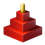 Helpin'RedHelp, tutorials and examples for the Red programming language Thrown together by Ungaretti. Still evolving...Version 1.7  Built: 1/27/2019 6:42 AM You may download the contents of this website in PDF, MS-Word and Windows Help App formats. Check the downloads page. There you will also find the Rededitor, a fool-proof editor that runs your scripts with just one click.Czech translation by Tovim.Tradução para português - Portuguese translation.Suggestions, corrections and collaborations are most welcome!! Post them at https://gitter.im/red/docs  @ungaretti, or send a private message there @ungaretti.This work is created using HelpNDoc software. You may copy, distribute and use to create derivative works, but you can't make any commercial use or profit from it or any derivative work. Any derivative work must have the same license and give proper credit to this original work.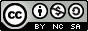 Next topic > 
Created with the Standard Edition of HelpNDoc: iPhone web sites made easyDownloads* Help app (Chm)  may raise issues with firewalls and anti-virus softwares!  Also, to make it work, you must right-click on the downloaded file, chose properties and check "unblock".**  It's a pain to change the hash every time I want to update Helpin'Red website, and there are virtually no downloads of this, so I'll update the .chm file, but I won't update the hash anymore. if you want a safe download, contact me at gitter.*** Rededitor and Makeshift IDE are zip files that contains executables (Notepad++ and Red), so it may also raise issues with firewalls and anti-virus. The hash and size are for the zip archive.I certainly don't add malware to my files, but who knows what hackers might do, so, just to be sure, I add the size and the MD5 hash of Rededitor. I know MD5 is not the safest hash, but it is small, and along with the size of the file should make you sure enough that the file you're downloading is the same files I created. Hash is not needed for PDF or Word, and I can't add a hash for the HelpNDoc project as it would change the moment I write it down in this page.To find the size and the MD5 hash of a file, run the Red script below. It opens a GUI file selector, so it is pretty easy to use.Red []a: request-fileprin "Hash= " print checksum a 'MD5prin "Size= " print size? aYou may even type it at the console:>> b: request-file					; the GUI file selector opens here== %/C/Users/André/Documents/mytestfile.txt   
>> print checksum b 'MD5#{E054964EFB5ECAA5BF89164B988A62F7}
>> print size? b2574< Previous topic                                                                                          Next topic >
Created with the Standard Edition of HelpNDoc: Produce Kindle eBooks easilyIntroductionAbout RedBoth Red and Red/System are published under the BSD license. The runtime is published under the BSL license.Red is a programming language that fits in a single executable file with about 1MB. No install, no setup.Red is free and open-source.Red is interpreted, but can compile you code and generate single standalone executables.Red does some compiling before interpreting, and so turns out to be quite fast.Red is simple. Its code is clean and has no bloat at all. Red is under development (alpha) as of october 2018, but aims at:being multi-plataform;having cross-platform native GUI system, with a UI dialect and a drawing (graphics) dialect;being a full-stack programming language, that is, from very low to very high level.Red is the open-source evolution of Rebol. If you want to try some of the features that are not yet available in Red, you should download Rebol and try it. However, Red is the future.Red is being developed by a group of people led by Nenad Rakocevic. Recently, Red raised substantial funds from an ICO and  a Red Foundation was set up in Paris, France, so it's here to stay.A taste of Red:Red [needs: view]view [    f1: field "First name"    f2: field "Last name"    button "Greet Me!" [        t1/text: rejoin ["Have a very nice day " f1/text " " f2/text "!"]    ]    return    t1: text "" 200]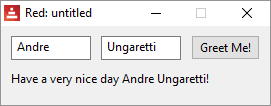 If I got you interested, you should really take a look at Short Red Examples, by Nick Antonaccio.About this work:This is an evolution of the Red Language Notebook. 
I chose to use HelpNDoc software to develop a more friendly and useful interface. Notes:I use Windows, so this work is based on this Operating System.I'm not an experienced or even a good Red programmer, in fact, I'm not a programmer at all.English is not my native language.This isn't a complete reference for the Red language (yet?). I did not use the best coding style in many examples. Please, take a look at Red's coding style guide.I try to make my work original, but some text was copied and pasted from Red's official documentation and I based some examples on what I found at:red-by-example.org by Arie van Wingerden and Mike Parrmycode4fun.com.uk by Alan Brackredprogramming.com by Nick AntonaccioAlso, a lot of help came from the Red community at gitter.im/red/home. Thank You all!!!If you can't find something on the existing Red Documents, there is always www.rebol.com.< Previous topic                                                                                          Next topic >
Created with the Standard Edition of HelpNDoc: Easily create EPub booksHelpin'Red conventions and notations1- Syntax highlight and scriptsI find that syntax highlight is very helpful for beginners as there are so many predefined words in Red and its code is so concise. Whenever possible I use syntax highlighted code taken from Notepad++[1]. Red []a: "Hello"b: 123c: [33 "fox"]print c[1] - To copy and paste highlighted code from Notepad++ I use a plugin called NppExport.The console output is represented by a gray background. When examples are given as console-typed commands, I highlight the user-typed input using bold typeset. This can avoid confusion, as sometimes you may want to copy and paste text from the examples, and it may not work as expected.>> s: [ "cat" "dog" "fox" "cow" "fly" "ant" "bee" ] 
== ["cat" "dog" "fox" "cow" "fly" "ant" "bee"]I also add a line between commands to make it more readable, and sometimes comments and colored highlights. These are added by me during edition, so be careful when copying and pasting.>> a: make hash! [a 33 b 44 c 52] 
== make hash! [a 33 b 44 c 52] 
				;this empty line doesn't exist in the console
>> select a [c] 
== 52 
				;this empty line doesn't exist in the console
>> select a 'c 
== 52			;comments and highlights are added by me later, during edition< Previous topic                                                                                          Next topic >
Created with the Standard Edition of HelpNDoc: Free Web Help generatorGetting startedThe first thing is, of course, to download the Red executable. You may get the latest version from here.When you execute it (double click), it simply opens the console (a.k.a. REPL) on your desktop. Instructions on how to run scripts are described at the "Hello world" - run and compile chapter, but first, I think you should choose a text editor.Choose an editorYou may just write your scripts on any text editor that outputs pure text files, like Notepad, then download the Red executable from  Red's website  and run them using the command line, but that is not very friendly. There are quite a few options that will make it much easier. Please take a look at Rededitor.Red's website suggests: Visual Studio Code with Red extension .Browser-based Cloud9 editor (setup instructions for Red).I add Notepad++ to these suggestions, because it's a lightweight, very popular editor. Red prides itself for being a single-file with no install and no setup. Well, if you like that about Red, you will appreciate using Notepad++, specially if configured as Rededitor.Throughout this work I use Notepad++ (Rededitor).I also made a chapter about setting up Visual Studio Code. It's a more complete editor for programming, with many features that Notepad++ doesn't have.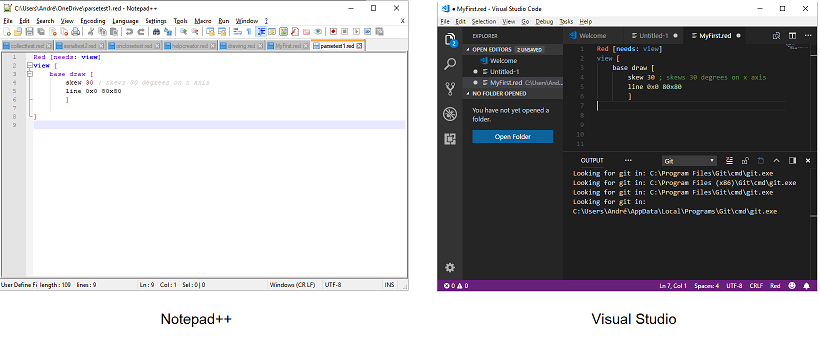 Some information you may find useful:The first time it runs, Red creates files at C:\ProgramData\Red\ . If you install a new release or built of Red, I advise you to wipe out the files in that directory, otherwise, unless you specify the path to the new release, Windows will keep using the old release as default.A Red script is a pure text file. It may have any extension, but its a good idea to give them a .red extension, as later, when you use text editors, you will want them to recognize the language you are using. You will probably also want Windows to associate files with .red extension to the Red executable. The easiest way to do that is to right click on a text file with .red extension and choose "Open with/Choose another app":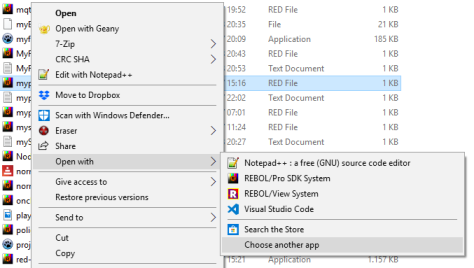 Then navigate to "Look for another app on this PC", check the "Always use this app to open .red files" box, click on "Look for another app on this PC" and select your Red executable. Every file with extension .red will be associated with the Red executable now.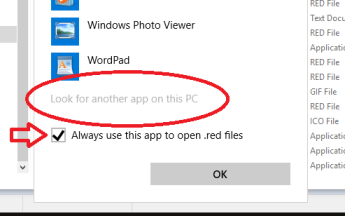 < Previous topic                                                                                          Next topic >
Created with the Standard Edition of HelpNDoc: Easy to use tool to create HTML Help files and Help web sitesRededitor For Windows, but works surprisingly well in Linux using Wine.Everything you need to get started with Red, including Red itself! Just press the play button to run your script! *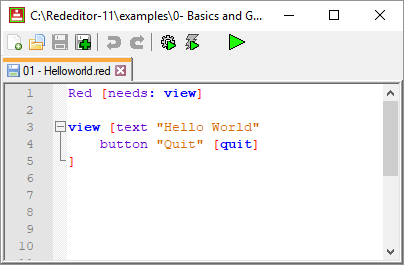 *the very first run may take a while as the Red executable compiles the GUI console.After much trial and error with Notepad++ configuration, I came up with a setup that is clean, lean, and allows you to save & run a Red script by simply pressing a "play" button.It has all the nice features of Notepad++, plus syntax highlight for Red and the necessary plugins. Everything is packed in a zip file along with a copy of the Red executable. This zip extracts to a folder that is portable and self-sufficient, meaning you can clone it just by coping and pasting. I called this package, very creatively, Rededitor. You can get it in the Downloads page. - Save and run - interpreted mode.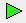  - New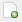  - Open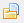  - Save 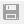 - Save as...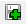  - Development quick compile with DLL - Saves, compiles and run your script. Compiles with -c option (look at this chapter), meaning that compilations are fast (except for the very first one as Red takes about a minute to create the DLL and some support files).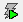  - Release compile to standalone exe - Saves, compiles and run your script. Compiles with -r option (again, look at this chapter), meaning that creates a standalone executable file. Always takes about a minute to compile.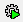 I suggest you tick on Settings/Preferences.../Hide menu bar to  make it look even cleaner, like the screenshot above. You can toggle the menu bar back by pressing the alt key or F10.  I don't make the hidden menu default because it might be confusingAfter downloading of the zip, extract the Rededitor folder. Inside you will have this: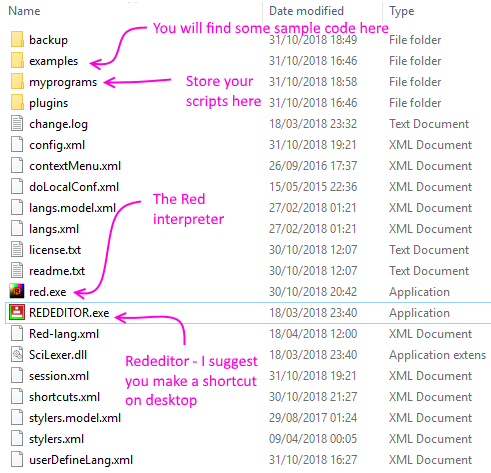 Notes:Remember to regularly update the Red interpreter with the latest Red release, renamed to "red.exe".The compiling features,    and  (not the "Save and run") have issues with some characters in the path. They do not work, for example, on my "André" folder, I get:  "Cannot access source file: C:\Users\Andr├®\Documents\Rededitor\myprograms\helloworld.red." So, pay attention where you place your Rededitor if you want it to compile scripts.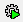 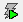 The run and compile features are also available in the Macro menu: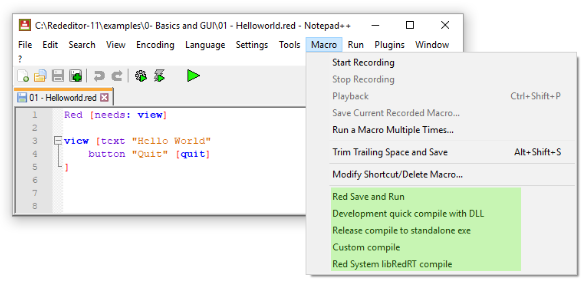 There you will find a "Custom compile". You may change the parameters of this compilation on "Plugins / NppExec / Execute...", choosing the "Custom compile" script and editing it. 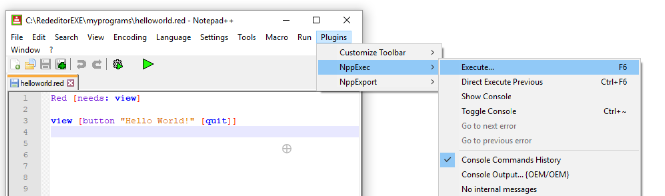 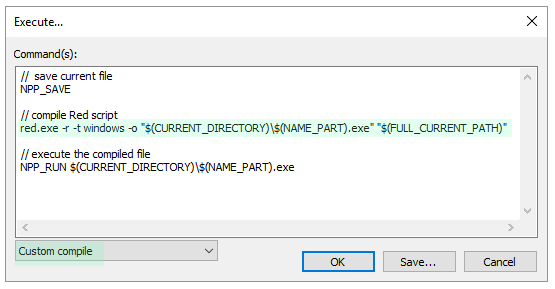 There is also the Red System libRedRT compile macro. This one uses the -u option. I created it to do some tests with Red Computer Vision library by François Jouen.When you compile scripts, Rededitor shows a "console" panel. Unfortunately, that is not Red's console. It displays Red's output, like prints and probes, but it cannot be used for input. This console is disabled in the Save and run feature, since the GUI console is shown.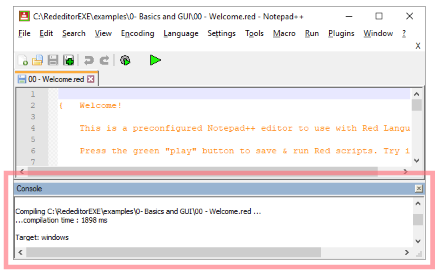 I'm afraid the examples packed with Rededitor leave a lot to be desired. I can't bring myself to create simple scripts for all topics, and many of them are text-based to be used with console, so don't lend themselves for compilation. Hope to improve that in the future.Rededitor License: Rededitor is just a pre-configured Notepad++ with 3 plugins: "Customize Toolbar", "NppExec" and "NppExport. Please, refer to Notepad++'s "license.txt" in Rededitor's folder.As far as I'm concerned you can do whatever you want with Rededitor as long as you respect Notepad++ license.The only actual change made to the program itself (Notepad++) was changing its icon.< Previous topic                                                                                          Next topic >
Created with the Standard Edition of HelpNDoc: Easily create Qt Help filesSetup - Visual StudioInstalling Visual Studio with Red extension seem to me as being very straightforward.  First you must run the Red executable, this page says "For Windows user, need to run red.exe --cli first"), so, open the command prompt make sure you run the Red executable with the --cli option at least once before installing Visual S. Look here how to do that.Then download Visual Studio from here and install it like any other software.Then open this page (Red extension) and click on Install. You will probably be prompted to "Open Visual Studio Code" . Click on it too: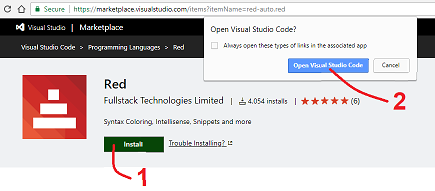 Visual Studio will open with a button to install the Red extension. Click on this install button and... you are done! I had to close Visual Studio and open it again for changes to take effect. Maybe you will need to do that too.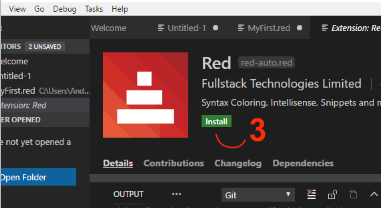 Some basic tips on how to use Visual Studio: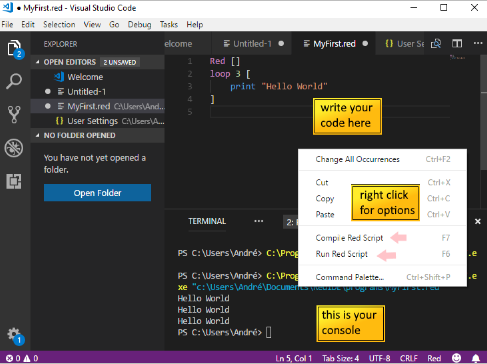 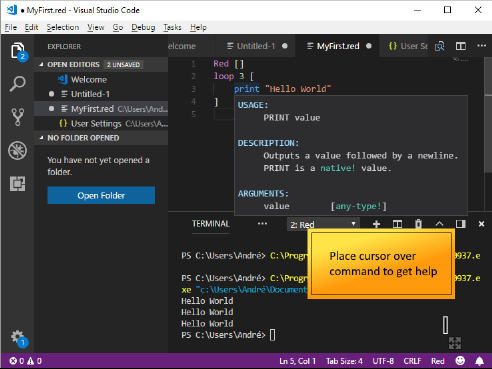 < Previous topic                                                                                          Next topic >
Created with the Standard Edition of HelpNDoc: Generate EPub eBooks with ease"Hello world" - run and compileConsole "Hello world":Write the code below on Rededitor, save it as "MyFirst.red" in the "myprograms"  folder and execute it. You should have: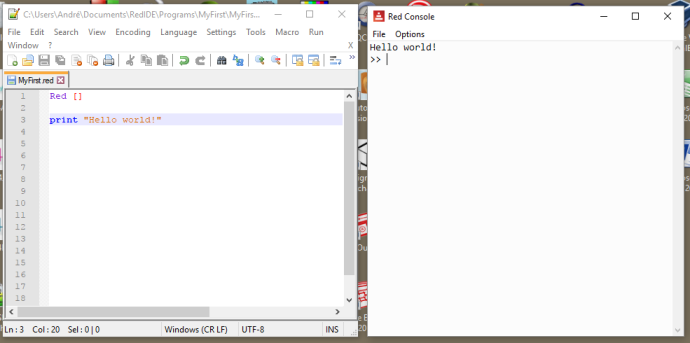 The window on the right is the console, sometimes called REPL. Click there, type print "I can use the console too!" and press enter: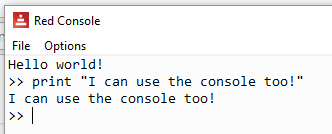 Now type 3 + 7 and press enter: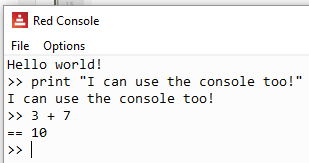 Notice that you must have a space between words. Spaces are the delimiters and without them you get errors:Hello world! 
>> print "I can use the console too!" 
I can use the console too! 

>> 3 + 7 
== 10 

>> 3+7		;no spaces!!!!! 
*** Syntax Error: invalid integer! at "3+7" 
*** Where: do 
*** Stack: loadNotice that after 3+7 I wrote ;no spaces!!!!! . Red ignores words that come after a semi-colon, that's one way to make comments to your code.Back to the program (aka. script):Interpreted programming languages execute one line of code at a time. Programs for interpreted languages are called "scripts". Red is not really interpreted, as it does some compiling before running (sort of), but its programs are generally called scripts anyway.On the first line we have Red [ ]. As we mentioned before, every Red script must start with Red, Not RED nor red, but Red. Following Red we have brackets. In Red, anything inside brackets is called a "block". This first block is intended to contain information about your program. This information is mostly optional with a few exceptions, the most relevant being the declaration of libraries (more on that in a while).A nice first block would be:Red [	title: "Hello World"	author: "My name"	version: 1.1	purpose {		To print a greeting to the planet.		Notice that multi-line text goes 		inside curly brackets.		}	]print "Hello World!"Anything before the Red[ ] is ignored by the interpreter:Lots of things may be written here.The interpreter only considers what iswritten after the...Red [	]	print "It works anyway!""Hello world" with graphic user interface - GUI:One of the most striking features of Red is it's easy-to-use graphic interface. It makes a very clever use of the Operating System's own graphic APIs. A simple "Hello world" with GUI would be: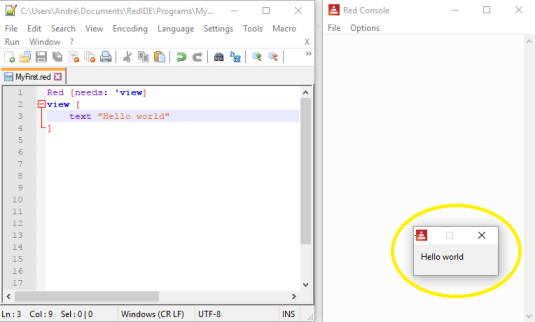 Notice I wrote needs: 'view in the header block (apostrophe is optional). That tells Red to load the "view" graphic library. This is not necessary if you are using the GUI console, as the "view" library is already loaded, but I think it's a good idea to include it anyway.Compiling your "Hello world" to an executable file:To compile your script, you must execute Red followed by one or more options and the name of the script. The most common options are -c and -r.-c creates an executable, but also creates a DLL and some other support files. That executable is not standalone, it must have the DLL in the same folder to run. The main advantage of using -c is that, once the DLL and support files are created (may take a minute or two), the subsequent compilations are quite fast. That means you may change the script and quickly recompile it.-r , on the other hand, creates a standalone executable, but it does the full compilation every time, so it takes longer to recompile if you change your script.On Rededitor, you already have macros that save, compile and run your script. You may use the  - Development quick compile with DLL (uses -c option) or the  - Release compile to standalone exe (uses -r option).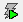 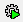 CLI compiling:You can create an executable from your GUI "Hello World".If you saved the GUI program above as "MyFirst.red" in the "myprograms" folder of Rededitor, you should have something like this in your computer: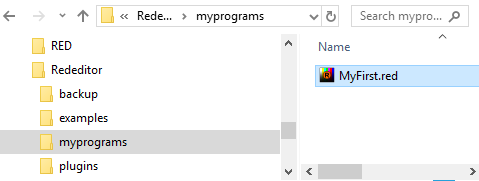 For the sake of clarity, make a copy of your Red executable and paste it in the same folder as your program, otherwise the results of the compilation will be in the Rededitor folder, lost among all those files.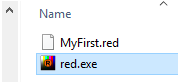 Open the Command Prompt window. If you don't know how, write "cmd" in Window's search field and click on the Command Prompt icon: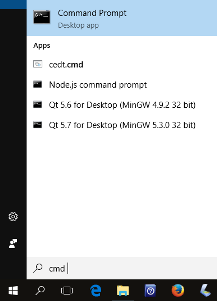 In the Command prompt, type the path to your Red executable (the executable you just copied in the "myprograms" folder), followed by -r -t windows and the name of your program:C:\Users\André\Documents\Rededitor\myprograms> red.exe -r -t windows Myfirst.redNote: If you compile to windows, i believe you must always load the GUI library (use needs: view). If you just want a program that runs on CLI alone, you may use MSDOS (default) as target.Red will give you a series of messages in the Command Prompt and, after about a minute you will have the standalone executable in your "programs" folder: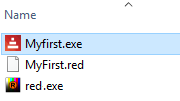 Double click on it and you will have your GUI "Hello World" message on your screen.The -t windows is not really needed, as the default (MSDOS) will give you very similar results. Try both.You could compile the MyFirst.red program using only the -c (compile) option:C:\Users\André\Documents\Rededitor\myprograms> red.exe -c Myfirst.redYou will then have the following files in your "myprograms" folder: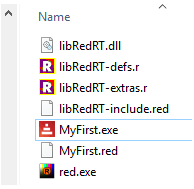 The only two files you need to run your program are the libRedRT.dll and your program's executable, in this case MyFirst.exe.However, when your run your executable, you will notice that Red keeps a very annoying Command Prompt window open as the program runs. If you want to avoid this use the target option -t. The option -t compiles it to a specific platform.C:\Users\André\Documents\Rededitor\myprograms> red.exe -c -t windows Myfirst.redThis will result in those same extra files, including the DLL, but it won't open the Command Prompt while your program runs.Extra notes on compiling:Red Wiki about issues I found that the compiled version of a program may not behave as the interpreted one. I had problems with "print" statements I left for debugging, so I guess calling console commands in executable mode is not ok. I also had problems with global variables (words) inside functions, the compiler does not seem to recognize them as global variables. I solved this last problem in two different ways:I "declared" my variables, that is: I assigned values to the variables (words) in the beginning of my program. The values are not important, as they change later.I used the "-e" compiler option (see in "Compiler options" below). You should be able to compile to the platforms listed below but, as of this writing, Red is still evolving, and you may find some issues (e.g. compiling to android does not seem to work yet).From Red's github page:Cross-compilation targets:MSDOS        : Windows, x86, console (+ GUI) applications
Windows      : Windows, x86, GUI applications
WindowsXP    : Windows, x86, GUI applications, no touch API
Linux        : GNU/Linux, x86
Linux-ARM    : GNU/Linux, ARMv5, armel (soft-float)
RPi          : GNU/Linux, ARMv5, armhf (hard-float)
Darwin       : macOS Intel, console-only applications
macOS        : macOS Intel, applications bundles
Syllable     : Syllable OS, x86
FreeBSD      : FreeBSD, x86
Android      : Android, ARMv5
Android-x86  : Android, x86Compiler options:-c, --compile                  : Generate an executable in the working
                                 folder, using libRedRT. (developement mode)
-d, --debug, --debug-stabs     : Compile source file in debug mode. STABS
                                 is supported for Linux targets.
-dlib, --dynamic-lib           : Generate a shared library from the source
                                 file.
-e, --encap                    : Compile in encap mode, so code is interpreted 
                                 at runtime. Avoids compiler issues. Required
                                 for some dynamic code.
-h, --help                     : Output this help text.
-o <file>, --output <file>     : Specify a non-default [path/][name] for
                                 the generated binary file.
-r, --release                  : Compile in release mode, linking everything
                                 together (default: development mode).
-s, --show-expanded            : Output result of Red source code expansion by
                                 the preprocessor.
-t <ID>, --target <ID>         : Cross-compile to a different platform
                                 target than the current one (see targets
                                 table below).
-u, --update-libRedRT          : Rebuild libRedRT and compile the input script
                                  (only for Red scripts with R/S code).
-v <level>, --verbose <level>  : Set compilation verbosity level, 1-3 for
                                 Red, 4-11 for Red/System.
-V, --version                  : Output Red's executable version in x.y.z
                                 format.
--config [...]                 : Provides compilation settings as a block
                                 of `name: value` pairs.
--cli                          : Run the command-line REPL instead of the
                                 graphical console.
--no-runtime                   : Do not include runtime during Red/System
                                 source compilation.
--red-only                     : Stop just after Red-level compilation.
                                 Use higher verbose level to see compiler
                                 output. (internal debugging purpose)There is also -e option. See"Extra notes on compiling" above.Running Red on system's console:To run Red on system's console, open cmd prompt, change directory to the folder where you have your Red executable and type its name followed by --cli . Note it's two dashes. I have red-063.exe, so: C:\Users\André\Documents\RedIDE>red-063.exe --cli  --== Red 0.6.3 ==--                                 Type HELP for starting information.                 >> Passing arguments to a Red script:Everything on the command line that follows the script file name is passed to the script as its argument. Those arguments are stored on system/options/args as a block.This script was saved as "arguments.red":Red []probe system/options/argsExecuted from CLI:C:\Users\André\Documents\RedIDE\programs>red-063.exe arguments.red foo boo loo Output of script on Red's console is:["foo" "boo" "loo"]>> < Previous topic                                                                                          Next topic >
Created with the Standard Edition of HelpNDoc: Full-featured EPub generatorBuilt-in helpRed has an exceptional built-in help. There is a large amount of information you can get about the language and about your own code just typing a few commands on the console. function! ? (or help) 	Red-by-example		Gives information about all of Red's reserved words and also about your own code. You may also type help, but ? is, of course, shorter. ? by itself prints information about how to use help.>> ? nowUSAGE:     NOW DESCRIPTION:      Returns date and time.      NOW is a native! value.REFINEMENTS:     /year        => Returns year only.     /month       => Returns month only.     /day         => Returns day of the month only.     /time        => Returns time only.     /zone        => Returns time zone offset from UCT (GMT) only.     /date        => Returns date only.     /weekday     => Returns day of the week as integer (Monday is day 1).     /yearday     => Returns day of the year (Julian).     /precise     => High precision time.     /utc         => Universal time (no zone).RETURNS:     [date! time! integer!]>> a: [1 2 3] 
== [1 2 3] 

>> help a 
A is a block! value: [1 2 3]

>> help block!    
	a                length: 3  [1 2 3]
    cancel-captions  length: 3  ["cancel" "delete" "remove"]>> a: function [a b] [a + b] 
== func [a b][a + b] 

>> ? a 
USAGE: 
	A a b 
DESCRIPTION: 
	A is a function! value. 
ARGUMENTS: 
	a 
	bYou can get information about complex objects: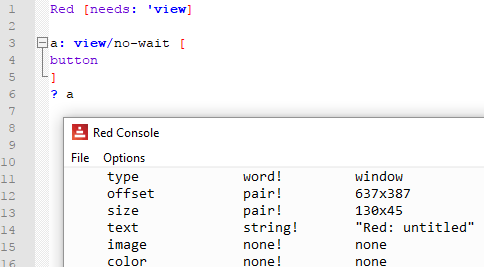 If you don't know exactly what you are looking for, "?" will perform a search for you:>> ? -to     hex-to-rgb      function!     Converts a color in hex format to a tuple value; returns NONE if it f...     link-sub-to-parent function!     [face [object!] type [word!] old new /local parent]     link-tabs-to-parent function!     [face [object!] /init /local faces visible?]You can find all defined words of a given datatype!>> ? tuple!    Red              255.0.0    white            255.255.255    transparent      0.0.0.255    black            0.0.0    gray             128.128.128    ; ... the list is too long!function! what 	Red-by-example		Prints a list of globally-defined functions. Try it!function! source 	Red-by-example	Shows the source code for a mezzanine function or a user created function.Try source replace . mezzanine functionsRed interpreter has:the native functions which are "embedded" in the interpreter and are executed at a very low level;and mezzanine functions which, even though they are part of Red interpreter (come in the Red executable) are created using Red, that is, they have a source code you can read using source.function! about 	Red-by-example	Display version number and build date.< Previous topic                                                                                          Next topic >
Created with the Standard Edition of HelpNDoc: Easy to use tool to create HTML Help files and Help web sitesNotes on syntaxRed is case insensitive, but there are few exceptions, the most relevant is that a program must begin with Red (not REd or red).new-line characters are mostly ignored by Red interpreter. A relevant exception is a new-line inside a string.Red is a functional language, meaning that it evaluates results. The evaluation order is not usual and you may be interested in looking at the Evaluation chapter.(the following topics may prove to be inacurate, but so far they have explained Red behavior pretty well)A Red program is a long chain of "words". Basically, these words may be either "data" or "actions"."words" are separated by one or more whitespaces .Red keeps a dictionary with predefined words (built-in functions) and user-created words."words" may be grouped into "blocks" by enclosing them with brackets. "Blocks" are not necessarily routines, they are just a group of words that may, or may not, be evaluated by an "action".all the program data is inside the program itself. If external data is required, it is added to the program's chain of "words".every word must have a value while evaluated. This value may come from:the word itself, if it is data;evaluation, if the word is an action;another word or block. This is achieved by adding a colon after the word, with no spaces, followed by the data or block we want to associate it with (e.g. myRoom: 33).I find that in Red, you may say that the variable is assigned to the data, and not the other way around. In fact, there are no "variables" in Red, just words that get assigned to data. Copying words (variables) in Red may be tricky. When you want truly independent copies , you should use the word copy to . See Copying chapter. As with copying, clearing a series (notice that all strings are series) is also tricky. Simply assigning "" (empty string) or zero to it may not produce the expected results. Red's logic makes it seem to "remember" things in unexpected ways. So to clear a series you should use the built-in function clear.every word has a datatype. Red has a remarkably large number of datatypes. They are listed in the Datatypes chapter.Somewhat simplified view of Red's flow: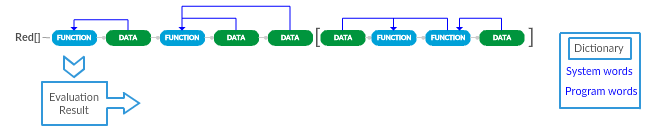 Note: The function that picks data from before it (the third from right to left) refers to infix operators like "+", "-" , "*" , "/" etc.RefinementsMany actions in Red allow "refinements". A refinement is declared adding "/<refinement>" to the command (built-in function) and it modifies its behavior.Commenting your code:All text after a semi-colon ( ; ) in a line is ignored by the interpreter. There is also the built-in function comment . A group of words after comment will also be ignored by the interpreter. This group of words must be enclosed by " ", { } or by [ ] .I also note that any text written in the source code before the Red "prologue" ( Red [ ... ] ) at the beginning is also ignored by the interpreter, but I'm not sure this is a safe way to add information to your code.Examples of comments:It seems to me that text written here(before the prologue)is ignored by the interpreter. It may (or may not) be a good way to add information about your script.Red [ 					; Here the prologue begins.  Author: "Ungaretti"			; You may add comments after a ";"  Date: "september 2018"		; but one-line only.  Purpose: "to show how to comment the code" ]; A good prologue should be informativecomment [ This is a multiline commentwithin brackets. Not only it doesn't look goodbut it may cause errors - if you add a comma here for example]print "End of first comment."comment " This is a comment." 	; if you use quotes, comments are						; limited to one line.print "End of second comment."comment { This is the best way to writea multi-line comment using "comment" word}print "End of third comment."{bizarrely, the interpreter seems to ignore textwritten within curly braces even without the use ofthe "comment" keyword". This looks elegant to me, but be careful!}print "End of the fourth, strange, comment."End of first comment.End of second comment.End of third comment.End of the fourth, strange, comment.< Previous topic                                                                                          Next topic >
Created with the Standard Edition of HelpNDoc: Create cross-platform Qt Help filesUsing wordsSince a Red program is a series of words, its a good idea to take a closer look at them.wordA word by itself (not data) does not mean much to Red. Every word must have a value associated to it while evaluated. This value may come from the evaluation of an expression or from the "dictionary". In this later case, it may be data or an action.>> myBirthday
*** Script Error: myBirthday has no valueword:The colon after a word associates it with something in the dictionary. It is the classic "assignment" of other programming languages. By the way, this word-colon group (e.g. "myword:") is a set-word! datatype.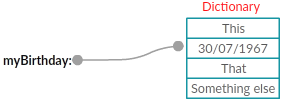 >> myBirthday: 30/07/1963
== 30-Jul-1963
>> print myBirthday
30-Jul-1963Words may be associated with code (action) too:>> a: [print "hello"]
== [print "hello"]
>> do a
hello:wordThe colon before a word makes it return whatever is associated with it in the dictionary without any evaluation. Values and actions are returned "as is". By the way, this is a get-word! datatype.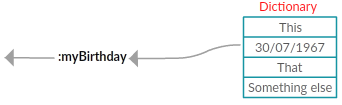 >> myBirthday: 30/07/1963
== 30-Jul-1963
>> partyDay: :myBirthday
== 30-Jul-1963
>> print partyDay
30-Jul-1963If a word is associated with an action, a colon before it makes it return the whole code of this action. This creates an interesting situation if you use it with Red's built-in functions:>> imprimire: :print
== make native! [[
    "Outputs a value followed by a newline" 
    ...
>> imprimire "hello"
helloWhat happened above is that "imprimire" now has the same functionality as print . Something like this: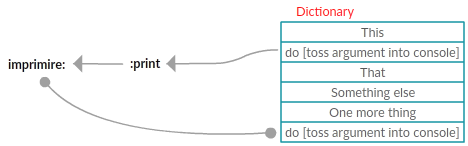 Important notes: the :word syntax is also used a way to access data in a series, as described in the Blocks & Series chapter;if you redefine built-in functions in Red, you may cause a crash, not because of the change itself, but because all the internal functions that rely on the original meaning of that word may not work properly.'wordReturns the word itself, that is: just a group of letters (but not a string! Just a symbol). This is a lit-word! datatype.>> print something
*** Script Error: something has no value
*** Where: print
*** Stack:  

>> print 'something
something>> type? :print
== native!
>> type? 'print
== word!/wordThe slash before a word turns it into a refinement. Obviously, this is a refinement! datatype.native! setAssigns a value to a word. It seems to me as being the same as the colon after the word...>> set 'test 33
== 33...except that you may set many words at once:>> set [a b c] 10
== 10
>> b
== 10native! unsetA previously defined word can be unset at any time using unset:>> set 'test "hello"
== "hello"
>> print test
hello
>> unset 'test
>> print test
*** Script Error: test has no value< Previous topic                                                                                          Next topic >
Created with the Standard Edition of HelpNDoc: Easily create Web Help sitesEvaluationThere is a good description of Rebol's evaluation here. It's pretty much the same for Red. I'll not repeat that explanation, instead, I'll describe how I see Red's evaluation from my personal point of view. Again, this may prove inaccurate, but so far it explains Red's behavior pretty well.Red, the furious evaluatorOnce triggered, Red will start reading a text from left to right () executing all operations it can find. If it recognizes an operation that requires arguments, it picks the arguments from this main text as needed to come to a final value. Take a look at the concept of evaluable groups and argument picking. Red considers text (strings) as a block of characters, so this main text of Red code is just a big block for Red, even without brackets or quotes. What triggers Red's fury?Red is triggered by the "command" do. You don't always have to actually type do, when you run a script or press enter at the console, what is happening is that you are applying an implicit  do to the text ahead. In the case of a script, the evaluation only begins after the interpreter finds the characters "Red [" An interesting consequence of all this is that, although it's not generally considered good practice, you can actually execute text:>> do "3 + 5"== 8>> 3 + 5 ;same thing. The "do" is implicit and input is text (but not a string! datatype).== 8If it's an evaluation, what is the result?The result of a Red interpretation is the resulting value of the last evaluable group. Of course you can do all sorts of interesting things along the way, as writing files, reading web pages and creating beautiful drawings on your screen, but the value returned by Red (if there is one) is this last result.>> do "3 + 5 7 * 8 print 69"69What halts Red's fury?The end of the text (code) and comments, of course. But also, Red's evaluation skips blocks inside the main text (blocks within the main block), just leaves them as they are. It only evaluates them if they are an argument of an operation, noting that this operation may be another do:>> do {print "hello"  7 + 9  [8 + 2]} ; the last result is the unevaluated blockhello== [8 + 2]>> do {print "hello"  7 + 9  print [8 + 2]} hello10>> do {print "hello"  7 + 9  do[8 + 2]}hello== 10You will find out that, to develop Red scripts, sometimes you need the resulting values of all evaluable groups in a block, not just the last one. You can achieve that with reduce. It returns a block with all the results. However, It' not as if you applied a do to each evaluable group inside the block, as you can see here:>> reduce [3 + 5 7 * 8 print 69]69== [8 56 unset]>> reduce [3 + 5 7 * 8 "print 69"] ; do "print 69" should print 69!== [8 56 "print 69"]Math evaluation orderI'm still looking for a simple rule to explain Red's math evaluation sequence. For the moment, I have two favorite candidates. The first is very straightforward and easy to use. The second is not very practical, but gives a view of how (I think) the Red interpreter "thinks", and so I believe it is a good idea to take a look at it to grasp some concepts that may be useful.1) My favorite rule for the moment:1- All operations with infix operators that have only values (not functions) as operands are evaluated first. If these infix expressions have more than two operands they are evaluated from left to right (  ) with no precedence (i.e., multiplication doesn't automatically get computed before addition) .2- Then the whole expression is evaluated from right to left ( ).>> square-root 2 + 2 + square-root 3 * 3 * square-root 1 + 4 * 5 
== 3.272339214155429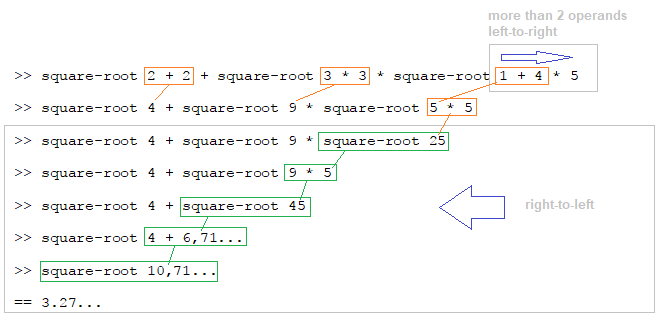 2) My second favorite, the 3 concepts explanation:This seems to work and I think that's somehow what the interpreter does.It's not a simple rule and I think it may not be formally accurate, as I'm not sure that every infix operator has an exact correspondent function operation.Concept 1: Left to right always In Red, things are evaluated from left to right. There is no "order of precedence" as in other languages (i.e., multiplication doesn't automatically get computed before addition). However, you may enclose the functions in parentheses to force precedence.>> 2 + 3 * 5 
== 25 ; not 17!Not only expressions, but the whole code of a program is evaluated from left to right.Infix operators"+", "-", "*", "/" are called infix operators. They correspond to the functions add , multiply, divide and subtract, which need two arguments. So:3 + 2  is the same as add 3 25 * 8 is the same as multiply 5 8 ......and so on.2 + 3 * 5 is just a more readable form of multiply add 2 3 5 . Red's interpreter does the conversion for you.Concept 2: Evaluable groups.When you have a chunk of code, there are groups of words that are evaluable, that is, can be reduced to basic datatypes. For example [square-root 16 8 + 2 8 / 2 77] is actually made of 4 evaluable groups: square-root 16 ; 8 + 2 ; 8 / 2 and 77. You can use reduce to "see" the values of evaluable groups:>> a: [ square-root 16 8 + 2 8 / 2 77]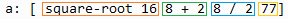 >> reduce a 
== [4.0 10 4 77]Concept 3: Functions pick their arguments from the evaluable groupsA function takes its arguments from the evaluable groups ahead of it, from left to right (think of infix operators as syntax sugar for their function counterparts). A function that needs 1 argument, take the next evaluable group; a function that needs 2 arguments, take the next 2 evaluable groups, and so on. Notice that a function may use an evaluable group that has another function in it. In this case, it holds its evaluation until the argument function is evaluated, and then use the result.Again, no precedence rules, just left to right.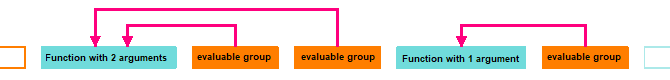  A consequence of that is that an expression like this...square-root 16 + square-root 16...is not 8, as many would expect, but 4.47213595499958, because what Red sees is: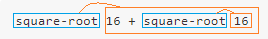  ( or even: square-root add 16 square-root 16)That is: One function that has one argument and one evaluable group (which happens to have a function in it).To obtain that intuitive 8, one must use parentheses:>> (square-root 16) + square-root 16 
== 8.0Another example, mixing an infix operator and its corresponding function:>> reduce [add 8 + 2 * 3 8 / 2 divide 16 / 2 2 * 2] 
== [34 2]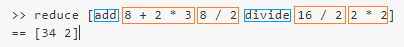 Other explanations:These are some other "rules" I have seen discussed:#1"Left-to-right and operators take precedence over functions and if an infix operator sees a function as its second operand, evaluates it"#2"In general, expressions are evaluated from left to right; however, within each expression evaluation occurs from right to left".#3"Each expression takes as many arguments as it should, each argument in turn may be another expression and Red will parse the expressions until they all have a full set of arguments".< Previous topic                                                                                          Next topic >
Created with the Standard Edition of HelpNDoc: Easily create Web Help sitesSome pitfalls of Red learning:Red is very productive. It's the most productive programming language I know. You can get so much done using so little code! It's also very easy to use after you learn it, but I would like to comment here some of the issues I found in the process. You can't really avoid these pitfalls, but your journey may be easier if you are aware of them.# 1 - New way of thinking. It takes longer to learn than expected:Red's productivity comes with a price. Although the basic examples are easy, it seems to me that it's very hard do real programming in Red without grasping its major concepts. Red is not made of some basic building blocks that you put together as you please, in Red everything is interconnected. Evaluations, datatypes and dialects permeate all coding. Working with the concept of "code is data and data is code" takes practice to get used to. It's like learning a foreign language, you kind of absorb it by repetition. # 2 - Wrong datatypes in arguments:A word in Red may have one of the many, many datatypes available, but functions expect a very definite set of datatypes in its arguments. You will soon find that bug where a seemingly innocent "variable" is crashing your script or giving unexpected results for no apparent reason. A very good idea is to start your debugging by checking the datatype of your arguments. One basic approach would be inserting some "print type? <variable>" in your code when things go wrong. You can find out what datatypes your function expects typing "? <function>" in the console.# 3 - Dialects use only dialect commands:You will soon use the built-in dialects of Red, as VID (for GUI), parse or draw, and you will try to insert common Red structures inside the dialect block. Bad idea. Dialects may (or may not) have their own commands to let you use regular Red inside their block, but you can't just insert a loop or a branch without proper coding. For example, in VID, you may use do [<Red code>] but other dialects require that you use external functions and then evaluate results using compose. More on that later, for now, just beware.So:Red [needs: view]parse [xxx] [only parse commands here]view  [	only view commands here	draw[only draw commands here]]< Previous topic                                                                                          Next topic >
Created with the Standard Edition of HelpNDoc: Free Web Help generatorConsole input and outputNote: console input and output may cause problems if you compile your programs. This makes sense: if you compile it, the console is simply not there! Red Wiki about issuesnative! print	 Red-by-example	MyCode4funprint sends data to the console. After the data, it sends a newline character to the console. It evaluates its argument before printing it, that is , it applies a reduce to the argument before printing.Red []print "hello"print 33print 3 + 5hello338native! prin	Red-by-example	MyCode4funprin also sends data to the console, but it does NOT send the newline character . It evaluates its argument before printing it.Red []prin "Hello"prin "World"prin 42HelloWorld42function! probe Red-by-example    MyCode4funprobe prints its argument without evaluation and also returns it.  Remember that print evaluates its argument. probe prints and returns the argument "as it is", so to speak. It's able to show expressions that would cause print to give an error.
It may be used for debugging as a way of showing code (by printing) without changing it.>> print [3 + 2]5>> probe [3 + 2][3 + 2]== [3 + 2]>> print probe [3 + 2][3 + 2]5>> a: [circle 5x4 10]== [circle 5x4 10]>> print a*** Script Error: circle has no value*** Where: print*** Stack:  >> probe a[circle 5x4 10]== [circle 5x4 10]Described also here, following mold.function! input Red-by-example    MyCode4funInputs a string from the console. Notice that any number typed on console are converted to a string.newline character is removed.Red []prin "Enter a name: "name: inputprint [name "is" length? name "characters long"]JohnJohn is 4 characters longroutine! ask  Red-by-example    MyCode4funSame as input, but displays a string.Red []name: ask "What is your name: "prin "Your name is "print nameWhat is your name: JohnYour name is John< Previous topic                                                                                          Next topic >
Created with the Standard Edition of HelpNDoc: Free PDF documentation generatorRunning codeOf course you may save your script as a file and run it from command prompt, as an argument of the Red executable, like this:C:\Users\you\whatever> red-063.exe myprogram.red  This will launch the Red interpreter, open the console (REPL) and run your script.But once the Red environment is running, you can execute code using the built-in function  do .native! do Red-by-example    MyCode4funEvaluates the code in its arguments. In other words: executes the code. This argument can be a block, a file, a function or any other value.>> do [loop 3 [print "hello"]]
hello
hello
helloCheck the Files chapter before you proceed here.For example, if you saved a Red script as myprogram.txt you may execute it from the console by typing this: >> do %myprogram.txtNote that in this example the Red interpreter and the text file must be in the same folder, otherwise you must set your paths right.Also, if you type:>> a: load %myprogram.txtAnd then:>> do a...your program will run normally.do, load and save are better understood if you think of Red's console as the screen of some old computer from the 80's running some variation of basic language. You can load your program, save it, or do (execute) it.You can also load and execute functions saved as text :>> do load %myfunction.txt Notice that you can do all this from inside a Red program! So it's a powerful command.< Previous topic                                                                                          Next topic >
Created with the Standard Edition of HelpNDoc: Single source CHM, PDF, DOC and HTML Help creationStopping codefunction!  quit	 Red-by-example	MyCode4funStops evaluation and exits the program.If you type this on the GUI console (REPL), it closes. If you type this on the Command Line Interface, you just exit the Red interpreter./return      => Stops evaluation and exits the program with a given status. .quit/return 3   ;hands the value 3 to the Operating SystemOn windows if you compile a red app that uses e.g., quit/return 55 and after running the .exe enter in cmd 'echo %errorlevel%', it will print 55 (or whatever you set).function!  halt	 Red-by-example	MyCode4funI think this one just stops (halts) the execution of the script. The documentation says it returns the value 1.routine!   quit-return Red-by-exampleStops evaluation and exits the program with a given status. Seems to me as exactly the same as quit/return, but it's a routine! datatype, not a function! Go figure.VID DLS  on-close Red-by-example	MyCode4funVID event. Runs a piece of code when you close a GUI window. Mentioned also in GUI Advanced topics.Run the following program and when you close the window (close the program), it will print "bye!" at the console:Red [needs: view]view [ 	on-close [print "bye!"]		button [print "click"]]Control-CPressing control-C stops the execution and exits the interpreter in the Command Line Interface, but not on the GUI console.< Previous topic                                                                                          Next topic >
Created with the Standard Edition of HelpNDoc: Full-featured multi-format Help generatorDatatypes It may be a good idea to take a look first at the chapters about series, as some examples use built-in functions listed there.native! type?  Red-by-exampleReturns the datatype of a value or the datatype of what is assigned to a word in the dictionary:>> type? 33
== integer!

>> type? "house"
== string!

>> birthday: 30/07/1963
== 30-Jul-1963
>> type? birthday
== date!Basic Datatypes: none!   Red documentation  Red-by-exampleThe equivalent of "null" in other programming languages. A non-existing data.>> a: [1 2 3 4 5] 
== [1 2 3 4 5] 
>> pick a 7 
== none♦ logic!   Red documentation  Red-by-exampleAside from the classic true and false, Red recognizes on , off, yes and no as logic! datatype.>> a: 2 b: 3 
== 3 
>> a > b 
== false>> a: on 
== true 
>> a 
== true>> a: off 
== false 
>> a 
== false>> a: yes 
== true 
>> a 
== true>> a: no 
== false 
>> a 
== falseNotice that, as far as I know, everything that is not false , off or no is considered true:>> if "house" [print "It's true!"]
It's true!

>> if 0 [print "It's true!"]
It's true!

>> if [] [print "It's true!"]
It's true!

>> if [false] [print "It's true!"]  ;bizarre!
It's true!♦ string!   Red documentation  Red-by-exampleA series of chars within quotes " " or curly brackets {}. If your string spans over more than one line, curly brackets are mandatory.Strings are series, and can be manipulated using the the commands described in the chapters about them.>> a: "my string" 
== "my string" >> a: {my string} 
== "my string" >> a: {my 
{ string} 	;the first "{" is not a typo, is how the console shows it. Try! 
== "my^/string" 
>> print a 
my 
string >> a: "my new                          ;trying to span over more than one line 
*** Syntax Error: invalid value at {"my new}♦ char!  Red documentation  Red-by-examplePreceded by # and within quotes, char! values represent a Unicode code point. They are integer numbers in the range hexadecimal 00 to hexadecimal 10FFFF. (0 to 1,114,111 in decimal.)#"A" is a char!"A" is a string!It may undergo math operations.>> a: "my string" 
== "my string" 
>> pick a 2 
== #"y" 
>> poke a 3 #"X" 
== #"X" 
>> a 
== "myXstring">> a: #"b" 
== #"b" 
>> a: a + 1 
== #"c"♦ integer!  Red documentation  Red-by-example32 bit whole signed numbers. From −2,147,483,648 to 2,147,483,647. If a number is outside this range, Red assigns it a float! datatype.Note: Dividing 2 integers gives a truncated result:>> 7 / 2 
== 3♦ float!   Red documentation  Red-by-example64 bit floating point numbers. Represented by numbers with a period or using the e-notation.>> 7.0 / 2 
== 3.5 >> 3e2 
== 300.0 >> 6.0 / 7 
== 0.8571428571428571♦ file!   Red documentation  Red-by-examplePreceded by %. If you are not using the current path, you should add the path within quotes. The path uses forward slashes (/), and back slashes (Windows format) are converted automatically.>> write %myfirstfile.txt "This is my first file">> write %"C:\Users\André\Documents\RED\mysecondfile.txt" "This is my second file"♦ path!   Red documentation  Red-by-exampleUsed to access items inside larger structures using "/". Can be used in many different situations, for example:>> a: [23 45 89] 
== [23 45 89] 
>> print a/2 
45Slashes "/" are also used to access objects and refinements. I don't know the inner workings of the Red interpreter, but it seems to me that those are cases of the path! type.♦ time!   Red documentation  Red-by-exampleTime is expressed as hours:minutes:seconds.subseconds. Notice that seconds and subseconds are separated by a period, not a colon. You can access each one with a refinement. Check the chapter about Time and timing.>> mymoment: 8:59:33.4 
== 8:59:33.4 
>> mymoment/minute: mymoment/minute + 1 
== 60 
>> mymoment == 9:00:33.4>> a: now/time/precise	; a datatype is time!
== 22:05:46.805		
>> type? a
== time!
>> a/hour
== 22
>> a/minute
== 5
>> a/second
== 46.805			;second is a float!♦ date!   Red documentation  Red-by-exampleRed accepts dates in a variety of formats:>> print 31-10-2017 
31-Oct-2017 
>> print 31/10/2017 
31-Oct-2017 
>> print 2017-10-31 
31-Oct-2017 
>> print 31/Oct/2017 
31-Oct-2017 
>> print 31-october-2017 
31-Oct-2017 
>> print 31/oct/2017 
31-Oct-2017 
>> print 31/oct/17		;only works if the year is the last field, but be careful: 1917 or 2017?. 
31-Oct-2017Red also checks if dates are valid, even considering leap years.
You can refer to day, month or year using refinements:>> a: 31-oct-2017 
== 31-Oct-2017 
>> print a/day 
31 
>> print a/month 
10 
>> print a/year 
2017♦  pair!   Red documentation  Red-by-example
Represents points in a cartesian coordinate system (x y axys). Represented by integers separated by "x" e.g. 23x45.>> a: 12x23 
== 12x23 
>> a: 2 * a 
== 24x46 
>> print a/x 
24 
>> print a/y 
46♦ percent!   Red documentation  Red-by-exampleRepresented by adding the "%" symbol after the number.>> a: 100 * 11.2% 
== 11.2 
>> a: 1000 * 11.3% 
== 113.0♦ tuple!   Red documentation  Red-by-exampleA tuple! is a list of 3 up to 12 bytes (bytes range from 0 to 255) separated by periods. Notice that 2 numbers separated by a period is a float! not a tuple!
Tuples are useful to represent things like version numbers, IP addresses , and colours (example: 0.255.0).
A tuple! is not a series, so most series operations give an error when applied. Some operations that can be performed on a tuple! are: random, add, divide, multiply, remainder, subtract, and, or, xor, length?, pick (not poke), reverse.>> a: 1.2.3.4 
== 1.2.3.4 
>> a: 2 * a 
== 2.4.6.8 
>> print pick a 3 
6 
>> a/3: random 255 
== 41 
>> a 
== 2.4.41.8Words datatypes:When you use type? to determine the datatype of a word, you usually get the datatype of the value assigned to that word, as in:>> test: 33.8
== 33.8
>> type? test
== float!However, the word itself (in this case "test") may assume different datatypes, depending on context:>> to-word "test"
== test

>> make set-word! "test"
== test:

>> make get-word! "test"
== :test

>> make lit-word! "test"
== 'testDatatype classes - ♦ number! and ♦ scalar!Some datatypes are classes of datatypes:Any of the following datatypes is also a number! datatype: integer!, float!, percent!And any any of the following datatypes is also a scalar! datatype: char!, integer!, float!, pair!, percent!, tuple!, time!, date!< Previous topic                                                                                          Next topic >
Created with the Standard Edition of HelpNDoc: Create HTML Help, DOC, PDF and print manuals from 1 single sourceHash! vector! and map!I think these are special datatypes that deserve a special chapter for them. They may improve the quality and speed of your work considerably.Hash! and vector! are high performance series, i.e., they are faster when dealing with large sets.I suggest you take a look at the Blocks & Series chapters before studying this.♦ hash!  Red-by-example hash! is a series that is "hashed" to make searches faster. Since "hashing" consumes resources, it is not worth creating  a hash!  for a series that will be searched just a few times. However, if your series will be constantly searched, consider making it a hash! . Rebol website claims searches may be 650 times faster than on a regular series.>> a: make hash! [a 33 b 44 c 52] 
== make hash! [a 33 b 44 c 52] 

>> select a [c] 
== 52 

>> select a 'c 
== 52

>> a/b
== 44Nothing new really, it's just a series.♦ vector!  Red-by-example Vectors are high performance series of integer! ,float!, char! or percent!To create a vector you must use make vector!While hash! allow you to perform searches faster,  vector! allows faster math operations as they can be performed on the entire series at once.>> a: make vector! [33 44 52] 
== make vector! [33 44 52] 

>> print a 
33 44 52 

>> print a * 8 
264 352 416Notice that you could not do that on a regular series: >> a: [2 3 4 5]== [2 3 4 5]
>> print a * 2*** Script Error: * does not allow block! for its value1 argument*** Where: **** Stack:  ♦ map! &  action! put   Red documentation  Red-by-example Maps are high performance dictionaries that associate keys with values (key1: val1  key2: val2 ... key3: val3).Maps are not series. You can't use most of series' built-in functions (commands) on them.To set and retrieve values from the dictionary we use select (from series) and a a special action: put.>> a: make map! ["mini" 33 "winny" 44 "mo" 55] 
== #( 
	"mini" 33 
	"winny" 44 
	"mo" 55 
... 

>> print a 
"mini" 33 
"winny" 44 
"mo" 55 

>> print select a "winny" 
44 

>> put a "winny" 99 
== 99 

>> print a 
"mini" 33 
"winny" 99 
"mo" 55How to  native! extend a map!Since map! is not a series and so you can't use things like append, poke or insert, how do you add new items to it? The answer is the built-in function extend.>> a: make map! ["mini" 33 "winny" 44 "mo" 55]== #(    "mini" 33    "winny" 44    "mo" 55)>> extend a ["more" 23 "even more" 77]   ...>> probe a#(    "mini" 33    "winny" 44    "mo" 55    "more" 23    "even more" 77)   ...< Previous topic                                                                                          Next topic >
Created with the Standard Edition of HelpNDoc: Easily create Help documentsOther datatypes: More information on these datatypes can be found at Red documentation and Red-by-example.♦ issue!Series of characters used to sequence symbols or identifiers for things like telephone numbers, model numbers, serial numbers, and credit card numbers. An issue! has to start with the character "#". Most characters can be used inside an issue!, a notable exception being the slash "/".>> a: #333-444-555-999 
== #333-444-555-999 

>> a: #34-Ab.77-14 
== #34-Ab.77-14♦ url!Represented by <protocol>://<path>>> a: read http://www.red-lang.org/p/about.html 
== {<!DOCTYPE html>^/<html class='v2' dir='ltr' x ♦ email!Used to identify email addresses. No detailed syntax-checking is performed, it must only contain an @ character.>> a: myname@mysite.org 
== myname@mysite.org 

>> type? a 
== email!♦ image!To create a image! you must use make image!
The external image formats supported are GIF, JPEG, PNG and BMP.
When you load an image file, the data is typed as image! It is unlikely that you will create image with text, but the format would be:>> a: make image! [30x40 #{ ; here goes the data... 
;You can change or get information from your image using the actions that apply to series: 
>> a: load %heart.bmp 
== make image! [30x20 #{ 
	00A2E800A2E800A2E800A 

>> print a/size 
30x20 

>> print pick a 1 		; getting the RGBA data of pixel 1 
0.162.232.0 

>> poke a 1 255.255.255.0 	; changing the RGBA data of pixel 1 
== 255.255.255.0 ♦ block! Any series within brackets.♦ paren!Any series within parentheses.♦ refinement!Preceded by "/" - indicate a variation in the use or an extension of the meaning of a function!, object!, file! or path!.♦ action!Is the datatype of all "actions" in red, e.g. add , take , append, negate etc.>> action? :take ; Colon is mandatory. 
== trueTo get a list of all action! words type:>> ? action!♦ op!Is the datatype of infix operators , like  +  or **.♦ routine!Used to link to external code♦ binary!Is a series of bytes. It's the raw storage format and it can encode data such as images, sounds, strings (in formats like UTF and others), movies, compressed data, encrypted data and others.The source format may be on base 2, 16 or 64. I'm not sure which is the default in Red, The source format is: #{...} #{3A1F5A}  ; base 162#{01000101101010}  ; base 264#{0aGvXmgUkVCu} ; base 64♦ word!The mother of all datatypes. When a word is created it has this datatype. ♦ datatype!Is the datatype of all the datatype! words listed in this chapter.♦ event!This datatype is explained in the Event! mouse position and key pressed.♦ function!♦ object!♦ handle!♦ unset!♦ tag!♦ lit-path!♦ set-path!♦ get-path!♦ bitset!♦ typeset!♦ error!♦ native!< Previous topic                                                                                          Next topic >
Created with the Standard Edition of HelpNDoc: News and information about help authoring tools and softwareDatatypes conversion: Red documentationaction! toConverts one datatype! to another, e.g. an integer! to a string! , a float! to an integer! and even a string! to a number!.>> to integer! 3.4 
== 3>> to float! 23 
== 23.0 >> to string! 23.2 
== "23.2" >> to integer! "34" 
== 34function! to-timeConverts values to time! datatype.>> to-time [22 55 48]
== 22:55:48>> to-time [22 65 70]
== 23:06:10>> to-time "11:15"
== 11:15:00native! as-pairConverts two integer! or float! into pair!. Note that this is not exactly a "conversion" as we are creating a new value from two values that may even be of different datatypes, as is the case when we "join" a float! and an integer! into a pair!.>> as-pair 11 53
== 11x53>> as-pair 3.2 5.67
== 3x5>> as-pair 88 12.7
== 88x12function! to-binaryConvert to binary! value. It seems that it's not a base converter, but a datatype converter. >> to-binary 8
== #{00000008}>> to-binary 33
== #{00000021}< Previous topic                                                                                          Next topic >
Created with the Standard Edition of HelpNDoc: Easy to use tool to create HTML Help files and Help web sitesAccessing and formatting datanative! get  Red-by-example   Every word in Red, the native ones and the ones you create, go into a dictionary. If the word is associated with an expression, the dictionary keeps the whole expression that may or may not be evaluated depending on the type of call that fetch the wordIf you want to know what is the dictionary description of a word, you use get . Notice that when you refer to a word in Red (the word itself, not the value) you precede it with a quote ( ' ). get gives you the "meaning" even of Red's native words, but returns an error if used on a value, e.g. integer!  pair! tuple! :>> get 'print 
== make native! [[ 
	"Output... 

>> get 'get 
== make native! [[ 
	"Return... 

>> a: 7 
== 7 

>> get 'a 
== 7 

>> a: [7 + 2] 
== [7 + 2] 

>> get 'a 
== [7 + 2] 

>> get 8 
*** Script Error: get does not allow integer! for its word argumentaction! mold  Red-by-example    MyCode4funmold turns a datatype! (i.e. a block!, an integer! a series! etc.) into a string and returns it:>> type? 8 
== integer! 

>> type? mold 8 
== string! 

>> print [4 + 2] 
6 

>> print mold [4 + 2] 
[4 + 2]Refinements
/only - Exclude outer brackets if value is a block!
/all - Return value in loadable format
/flat - Exclude all indentation
/part - Limit the length of the result, where limit is an integer!action! form  Red-by-example    MyCode4funform also turns a datatype! into a string, but depending on the type, the resulting text might not contain extra type information (such as [ ] { } and "") as would be produced by mold. Useful for String and text manipulation.Red [] print "---------MOLD----------"print mold {My house	is a very	funny house}print "---------FORM----------"	print form {My house	is a very	funny house}print "---------MOLD----------"	print mold [3 5 7]print "---------FORM----------"	print form [3 5 7]---------MOLD----------"My house^/^-is a very^/^-funny house"---------FORM----------My house    is a very    funny house---------MOLD----------[3 5 7]---------FORM----------3 5 7Allows the refinement /part to limit the number of characters. Main uses for mold and form:mold is basically used to turn a series into code that can be saved and interpreted laterform is basically used to generate regular text from a series>> a: [b: drop-down data[ "one" "two" "three"][print a/text]] 
== [b: drop-down data ["one" "two" "three"] [print a/text]]
 
>> mold a 
== {[b: drop-down data ["one" "two" "three"] [print a/text]]} 

>> form a 
== "b drop-down data one two three print a/text"function! ??  Red-by-example   Prints a word and the value it refers to, in molded form.>> cat: 33
== 33
>> ?? cat
cat: 33function! probe  Red-by-example    MyCode4funprobe prints its argument without evaluation but also returns it.  Remember that print evaluates its argument. probe prints and returns the argument "as it is", so to speak.
It may be used for debugging as a way of showing code (by printing) without changing it.>> print [3 + 2] 
5 

>> probe [3 + 2] [3 + 2] 
== [3 + 2]

>> print probe [3 + 2]
[3 + 2]
5native! reduce  Red-by-example    MyCode4funEvaluates expressions inside a block and returns a new block with the evaluated values. Take a look at the chapter about evaluation.>> a: [3 + 5 2 - 8 9 > 3] 
== [3 + 5 2 - 8 9 > 3] 

>> reduce a 
== [8 -6 true] 

>> b:[3 + 5 2 + 9 7 > 2 [6 + 6 3 > 9]] 
== [3 + 5 2 + 9 7 > 2 [6 + 6 3 > 9]] 

>> reduce b 
== [8 11 true [6 + 6 3 > 9]] 		;it does not evaluate expressions of blocks inside blocks 

>> b 
== [3 + 5 2 + 9 7 > 2 [6 + 6 3 > 9]] 	;the original block remains unchanged./into        => Put results in out block, instead of creating a new block.Here I quote Vladimir Vasilyev (@9414):" Imagine that block is a piece of paper, and some words are written on it. Initially they are just scribbles and sets of letters with symbols - "London" is a 6-letter word. But if you "infer" their meaning, then they become something else - London is the capital of Great Britain.This is kinda the same with Red. [a] is a list of paper with one word written on it, reduce "infers" the meaning of all words (of all expressions, to be specific), and a brings forward its meaning.">> London: "the capital of Great Britain"== "the capital of Great Britain">> paper: [London]== [London]>> paper== [London]>> reduce paper	; reduce "returns" evaluation result.== ["the capital of Great Britain"]>> probe paper[London]		; this is "returned" (could be assigned to a word, for example).== [London] 	; this is the "output" of probe (printed).>> print paper	; print reduces (evaluates) and prints.the capital of Great Britain>> type? first paper== word!>> type? first reduce paper== string!function! collect and keep  Red-by-example    MyCode4funCollect in a new block all the values passed to keep function from the body block. In other words: creates a new block keeping only the values determined by keep, usually values that fulfill some condition.Red []a: [11 "house" 34.2 "dog" 22]b: collect [	foreach element a [if string? element [keep element]] ;keeps string elements	]print bhouse dog/into        =>  Insert into a buffer instead (returns position after insert).syntax: collect/into [........] <existing output block>Red []c: ["one" "two"] 				; creating the output block with some elements a: [11 "house" 34.2 "dog" 22]   ; a generic seriescollect/into [	foreach element a [if scalar? element [keep element]] ;keeps numbers of a	] c							;appends them into cprint cone two 11 34.2 22native! compose  Red-by-example    MyCode4funReturns a copy of a block, evaluating only paren! (things inside parenthesis).Compose is very important for the DRAW dialect;Red []a: [add 3 5 (add 3 5) 9 + 8 (9 + 8)]print compose a			;print evaluates everything!!probe compose a			;probe prints "as is"8 8 17 17
[add 3 5 8 9 + 8 17]     /deep        => Compose nested blocks.Red []a: [add 3 5 (add 3 5) [9 + 8 (9 + 8)]]probe compose a		probe compose/deep a	[add 3 5 8 [9 + 8 (9 + 8)]]
[add 3 5 8 [9 + 8 17]]     /only        => Compose nested blocks as blocks containing their values.      /into        => Put results in out block, instead of creating a new block.syntax: compose/into [........] <existing output block>Red []a: [add 3 5 (add 3 5) 9 + 8 (9 + 8)]b: []compose/into a bprobe b[add 3 5 8 9 + 8 17]< Previous topic                                                                                          Next topic >
Created with the Standard Edition of HelpNDoc: Free help authoring toolMath and logicMost of Red's math and logic is usual, except maybe the order of evaluation. Interesting notes:input to Red may use a period or a coma as decimal separator for float!:>> 5,5 + 9.2    ; notice the coma in the first number and the period in the second
== 14.7		; Red always uses a period for its output of floatsif you want to use apostrophes for readability, Red ignores them:>> 5'420'120,00 * 2
== 10840240.0you may evaluate strings using do:>> do "2 + 5"
== 7Below I list the operators (words) used for calculations, adding notes that I find useful. Most of them have no need for a detailed description.MathThe basics:The following group have a both a functional (e.g. add) and an infix operator (e.g. "+") . They accept number! char! pair! tuple! or vector! as arguments (except power?).Note that if you use the functional operator, it goes before the operands (e.g.: 3 + 4 <=> add 3 4).I'll try to give examples using more complex datatypes than integers and floats:action! add  or   op! +>> add 3x4 2x3== 5x7>> now/time + 0:5:0   ; added five minutes to current time== 7:16:27action! subtract  or  op!  ->> subtract 33 13== 20
>> 3.4.6 - 1.2.1== 2.2.5>> now/month - 3  ;is october now== 7action! multiply  or  op! *>> multiply 3x2 2x5== 6x10>> 2.3.4 * 3.7.2== 6.21.8action! divide  or op! />> divide 3x5 2== 1x2	;truncate result because pair! is made of integer!>> divide 8 3 ;truncate result because both are integer!== 2>> 8 / 3.0	;3.0 is a float! so result is float!== 2.666666666666667action! power  or op! **>> 3 ** 3== 27action! absoluteEvaluates an expression and returns the absolute value, that is, a positive number.>> absolute 2 - 7== 5action! negateInvert the signal of a value, that is: positive <=> negative>> negate 3x2== -3x-2float! pi3,141592...action! randomReturns a random value of the same type as its argument.If argument is an integer, returns an integer between 1 (inclusive) and the argument (inclusive).If argument is a float, returns a float between 0 (inclusive) and the argument (inclusive).If the argument is a series, it shuffles the elements.>> random 10 
== 2 

>> random 33x33 
== 13x23 

>> random 1 
== 1 

>> random 1.0 
== 0.07588539741741744 

>> random "abcde" 
== "cedab" 

>> random 10:20:05 
== 8:02:32.5867693Refinements:/seed - Restart or randomize. I think the use of this is if your random function is called many times within a program. In this case it may not be so random unless you reestart it with a seed./secure - TBD: Returns a cryptographically secure random number./only - Pick a random value from a series.>> random/only ["fly" "bee" "ant" "owl" "dog"] 
== "fly" 

>> random/only "aeiou" 
== #"o"action! roundReturns the nearest integer value. Halves (e.g. 0,5) are rounded away from zero by default.>> round 2.3 
== 2.0 

>> round 2.5 
== 3.0 

>> round -2.3 
== -2.0 

>> round -2.5 
== -3.0Refinements:/to - You supply the "precision" of your rounding:>> round/to 6.8343278 0.1 
== 6.8 

>> round/to 6.8343278 0.01 
== 6.83 

>> round/to 6.8343278 0.001 
== 6.834/even - Halves (e.g. 0.5) are rounded not "up" as default, but towards the even integer.>> round/even 2.5 
== 2.0		;not 3/down - Simply truncates the number, but keeps the number a float!.>> round/down 3.9876 
== 3.0
 
>> round/down -3.876 
== -3.0/half-down - Halves round toward zero, not away from zero.>> round/half-down 2.5 
== 2.0 

>> round/half-down -2.5 
== -2.0/floor - Rounds in negative direction.>> round/floor 3.8 
== 3.0 

>> round/floor -3.8 
== -4.0/ceiling - Rounds in positive direction.>> round/ceiling 2.2 
== 3.0 

>> round/ceiling -2.8 
== -2.0/half-ceiling - Halves round in positive direction.>> round/half-ceiling 2.5 
== 3.0 

>> round/half-ceiling -2.5 
== -2.0native! square-rootTakes any number! as argument.Remainders etc.:action! remainder or  op! //   (* see "%" operator below)Takes number! char! pair! tuple! and vector! as arguments. Returns the rest of dividing the first by the second value.>> remainder 15 6 
== 3 

>> remainder -15 6 
== -3 

>> remainder 4.67 2 
== 0.67
 
>> 17 // 5 
== 2 

>> 4.8 // 2.2 
== 0.3999999999999995op! %Returns what is left over when one value is divided by another. Seems to me as the same as remainder, look at the examples:>> remainder 11x19 3== 2x1>> 11x19 % 3== 2x1>> 11x19 // 3*** Script Error: cannot compare 2x1 with 0	; WHAT?!*** Where: <*** Stack: mod  function! moduloFrom the documentation: "Wrapper for MOD that handles errors like REMAINDER. Negligible values (compared to A and B) are rounded to zero". Can't really figure this one out.>> modulo 9 4 
== 1 

>> modulo -15 6 
== 3 

>> modulo -15 -6 
== 3 

>> modulo -15 7		;????? 
== 6 

>> modulo -15 -7	;????? 
== 6Logarithms etc.:function! expRaises e (the natural number) to the power of the single argument.native! log-10Returns the logarithm base 10 of the argument.native! log-2Returns the logarithm base 2 of the argument.native! log-eReturns the logarithm base e of the argument.Trigonometry:All the trigonometric functions with long names (arccosine, cosine etc) use degrees as default, but accept the refinement /radians to use this unit. The short name versions (acos, cos etc.) take radians as arguments and require it to be a number!function! acos  or  native! arccosinefunction! asin  or native! arcsinefunction! atan  or  native! arctangentReturns the trigonometric arctangent.function! atan2  or  native! arctangent2Returns the angle of the point y/x in radians, when measured counterclockwise from a circle's x axis (where 0x0 represents the center of the circle). The return value is between -pi and +pi.function! cos  or  native! cosinefunction! sin  or  native! sinefunction! tan  or  native! tangentExtras:native! maxReturns the greater of two arguments. Arguments may be scalar! or series!I'm not sure how it selects the greater series, but is seems to choose the series with the first greater value from left to right.>> max 8 12 
== 12 

>> max "abd" "abc" 
== "abd" 

>> max [1 2 3] [3 2 1] 
== [3 2 1] 

>> max [1 2 99] [3 2 1] 
== [3 2 1]In a pair! comparison, it returns the greater for each element:>> max 12x6 7x34 
== 12x34native! minReturns the smaller of two arguments. Notes for max apply here too.action! odd?Returns true if argument (integer!) is odd, and false otherwise.action! even?Returns true if argument (integer!) is even, and false otherwise.native! positive?true if greater than zero. Note: false if zero.native! negative?true if less than zero. Note: false if zero.native! zero?true only if zero.function! mathEvaluates a block! using the normal mathematical rules of precedence, that is, divisions and multiplications are evaluated before additions and subtractions and so on. As of november 2018, math dialect unfinished and may produce unexpected results!function! within?It has 3 arguments of the pair! type. The first is a point's coordinates (origin in the upper left corner). The other two describe a rectangle, the first is its upper left origin, and the second is the width and height. If the point is inside or at the edge, returns true, otherwise returns false .native! NaN?Returns true if the argument is 'not a number',otherwise false.native! NaNReturns TRUE if the number is Not-a-Number.function! a-anReturns the appropriate variant of "a" or "an" (simple, vs 100% grammatically correct).Logicaction! and~   or  op! and (infix)native! equal?   or   op! =native! greater-or-equal?  or  op! >=native! greater?  or  op! >native! lesser-or-equal?   or  op! <=native! lesser?  or  op! <native! notnative! not-equal?   or   op! <>action! or~  or  op! or (infix)native! same?  or  op! =?Returns true if the arguments refer to the same data (object, string etc.), that is, it they both refer to the same space in memory.>> a: [1 2 3] 
== [1 2 3] 

>> b: a		; b points to the same data as a 
== [1 2 3] 

>> a =? b 
== true		; they are the same >> c: [1 2 3] 
== [1 2 3] 

>> c =? a		; c is equal to a, but is not the same data in memory. 
== falsenative! strict-equal?  or  op! ==Returns true if the arguments are exactly equal, with same datatype same lower-case/uppercase (strings) etc.>> a: "house" 
>> b: "House" 
>> a = b 
== true 
>> a == b 
== false< Previous topic                                                                                          Next topic >
Created with the Standard Edition of HelpNDoc: Create help files for the Qt Help FrameworkOther basesnative! to-hex  Red-by-example    MyCode4funConverts an integer! to a hex issue! datatype (with leading # and 0's).>> to-hex 10
== #0000000A

>> to-hex 16
== #00000010

>> to-hex 15
== #0000000F /size        => Specify number of hex digits in result.>> to-hex/size 15 4
== #000F

>> to-hex/size 10 2
== #0Anative!  enbase and native! debase,    Red-by-example    MyCode4funThese are used do code and decode binary-coded strings. 
These are not for number conversion and, honestly, I don't understand the use for them, but here is how they work:>> enbase "my house"
== "bXkgaG91c2U="

>> probe to-string debase "bXkgaG91c2U="
"my house"
== "my house"/base        => Binary base to use. It may be 64 (default), 16 or 2.>> enbase/base "Hi" 2
== "0100100001101001"

>> probe to-string debase/base "0100100001101001" 2
"Hi"
== "Hi"native! dehex  Red-by-example   Converts URL-style hex encoded (%xx) strings.>> dehex "www.mysite.com/this%20is%20my%20page"
== "www.mysite.com/this is my page" ; Hex 20 (%20) is space>> dehex "%33%44%55"
== "3DU"
; %33 is hex for "3", %44 is hex for "D" and %55 is hex for "U".Bitwise functions:Bitwise functions work at the binary level of values:op! >>   Red-specs  Red-by-exampleright shift - documentation says: "lowest bits are shifted out, highest bit is duplicated".>> 144 >> 2== 36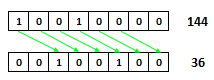  I could not figure out how to duplicate the highest bit if it's 1. I tried 32 bit words, but Red converts them to floats.op! <<   Red-specs  Red-by-exampleleft shift - highest bits are shifted out, zero bits are added to the right.>> 17 << 1== 34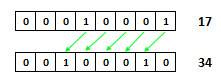 op! >>>  Red-specs  Red-by-examplelogical shift -  lowest bits are shifted out, zero bits are added to the left.  I could not figure out how this is different from >>. op! and  &  and~   Red-specs  Red-by-example>> 27 and 50== 18The functional version (not infix) of and is and~op! or  &  or~   Red-specs  Red-by-example>> 27 or 50== 59The functional version (not infix) of or is or~op! xor  &  xor~   Red-specs  Red-by-example>> 27 xor 50== 41The functional version (not infix) of xor is xor~action! complement   Red-specs  Red-by-exampletodo - todo< Previous topic                                                                                          Next topic >
Created with the Standard Edition of HelpNDoc: News and information about help authoring tools and softwareCryptographynative! checksum  Red-by-example  Computes a checksum, CRC, hash, or HMAC. Arguments may be string! binary! or file!Red []print "-----------  MD5  --------------"print checksum "my house in the middle of our street" 'MD5print "----------  SHA1  --------------"print checksum "my house in the middle of our street" 'SHA1print "---------  SHA256 --------------"print checksum "my house in the middle of our street" 'SHA256print "---------  SHA384  -------------"print checksum "my house in the middle of our street" 'SHA384print "---------  SHA512  -------------"print checksum "my house in the middle of our street" 'SHA512print "---------  CRC32  --------------"print checksum "my house in the middle of our street" 'CRC32print "----------  TCP  --------------"print checksum "my house in the middle of our street" 'TCP-----------  MD5  --------------
#{41F2FF19E5D7DF3B0E79FA9687C08397}----------  SHA1  --------------
#{E97AE5E15E8EC1B87B0113E6A4758AAAE6E26901}---------  SHA256 --------------
#{
98E2A2BFF328D893161CA6B6F50BA64D544026BD8C24C2022BE7007832714BA4
}---------  SHA384  -------------
#{
2EAEA11D12F4CE8BE3CDE33DDED08765BFDCE1F277CF8E2126F7B1B6D4D17E31
96D05D2427576C348A0FECF63537B7D3
}---------  SHA512  -------------
#{
0FAA749EAAEC728A6D821B85AC49CBE96DCE59E3FDC8E1005A3256A4CCE6797A
11603E9DB6B870C166057CF5EFBABB2365A87F37CDF2C8C1BF86DC8CE6D948C9
}---------  CRC32  --------------
-1630692232----------  TCP  --------------
13706/with        => Extra value for HMAC key or hash table size; not compatible with TCP/CRC32 methods.I believe hash is not implemented in Red 0.63 and I could not figure out how HMAC works.< Previous topic                                                                                          Next topic >
Created with the Standard Edition of HelpNDoc: Single source CHM, PDF, DOC and HTML Help creationBlocks & Series Don't miss the series' page at Red-by-example.BlocksRed is built on "blocks". Essencially anything delimited by brackets is a block: [one block], [another block [block within a block]]SeriesSeries are group of elements. They are an essential topic on Red Programming. In fact, data and even Red programs themselves are series. The elements of a series can be anything inside the Red lexicon: data, words, functions, objects, and other series.>> myFirstSeries: ["John" "Mary" 33 55 [9.2 8]]
== ["John" "Mary" 33 55 [9.2 8]]Strings etc.Notice that strings are treated by Red as series of characters, and so the techniques used to manipulate series are also used for string operations. However, since string manipulation is so important, there is a special Strings and text manipulation chapter.Actually, a lot of datatypes are also series that can be manipulated with the built-in functions (commands) described in the following chapters.ArraysToomas Vooglaid's matrix DLSOther languages have a data type called array. It is not difficult to realize that a one dimensional array is simply a series (not really, see comment), and multi-dimensional arrays are series that contain other series as elements. Here is an example of a 3 x 2 array:>> a: [[1 2][3 4][5 6]]
== [[1 2] [3 4] [5 6]]To access its elements, you may use "/":>> a/1
== [1 2]

>> a/1/1
== 1

>> a/3/2
== 6The following script creates a 5 by 5 two dimensional array, inserts a number in it and prints some results:Red [needs: 'view] size: 5x5matrix: make block! size/xloop size/x [    row: make block! size/y    loop size/y [append row none]    append/only matrix row]new-line/all matrix on ;just for pretty printing...                       ; adds new lines after each row blockmatrix/3/4: 23probe matrixprint matrix/3/4[    [none none none none none]     [none none none none none]     [none none none 23 none]     [none none none none none]     [none none none none none]]23>> Using variable as keys for series:Suppose you want to refer to the 4th element of a series using a value associated with a word. You can't use the word directly, you must use the :word syntax: >> a: ["me" "you" "us" "them" "nobody"]== ["me" "you" "us" "them" "nobody"]>> b: 4== 4>> a/b         ;this does not work as expected!!!== none>> a/:b        ;this works!== "them"It seems words are not evaluated by default to allow their use as keys. By the way, this also works:>> a/(b)	   ;this also works!== "them"< Previous topic                                                                                          Next topic >
Created with the Standard Edition of HelpNDoc: Free EPub producerSeries navigationThe first element of a series is called "head". As we will see, it may not be the "first" as we manipulate the series;AFTER the last element of a series there is something called "tail". It has no value.Every series has an "entry index". The best definition of it is "where the usable part of this series begin". Many operations with series have this "entry index" as a starting point. You can move the entry index back and forth to change the result of your operations.Every element of the series have an index number, starting with 1 (not zero!) at the first element.Starting from the position of the entry index, the elements of the series have an alias: "first" for the first, "second" for the second and so on until "fifth".Note: I made up the name "entry index". It is not in the documentation. I have seen the "entry index" being called just "index", but I dislike that, as it may cause confusion with the index number of the elements. It is a somewhat subtle concept. Novvorto @novvorto_twitter suggest it should be called "first index" since this index always points to the element returned by first command, noting that head index will always be 1. This makes sense, and I may change it in the future.action! head? action! tail? action! index?  Red-by-example These built-in functions return information about the position of the entry index. If the entry index is at the head, head? returns true, otherwise false. The same logic applies to tail?. index? returns the index number of the entry index location.The following examples will make their use clear.Lets create the series s having the strings "cat" "dog" "fox" "cow" "fly" "ant" "bee" :>> s: [ "cat" "dog" "fox" "cow" "fly" "ant" "bee" ] 
== ["cat" "dog" "fox" "cow" "fly" "ant" "bee"]We will have something that look like this: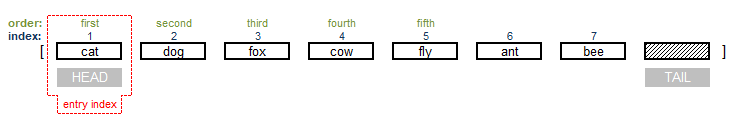 >> head? s 
== true>> index? s 
== 1>> print first s 
cataction! head  action! tail  Red-by-example on head   Red-by-example on tailhead moves the entry index to the first element of the series, the head.tail moves the entry index to position after the last element of the series, the tail.head and tail by themselves don't change the series, head only returns the whole series and tail returns nothing. To change the series you must do an assignment, e.g. list: head listaction! next  Red-by-example next moves the entry index one element towards the tail. Notice that next only returns the changed series, does not modify it. Therfore, simply repeating next on the same series will not make the entry index go further than the second position, because you would be doing it on the original series, where the entry index is still over the first element. So for most practical uses, we reassign the series to a word (variable). In our example it would be: s: next s.>> s: next s 
== ["dog" "fox" "cow" "fly" "ant" "bee"]Now we have: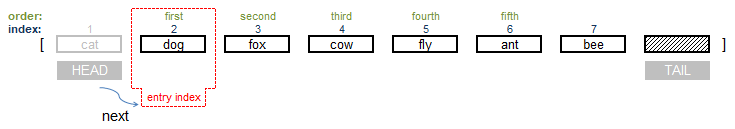 >> print s 
dog fox cow fly ant bee 

>> head? s 
== false 

>> print first s 
dog 

>> index? s 
== 2Notice that even though the first element is now "dog", the index remains 2!action! back  Red-by-example back is the opposite of next: moves the entry index one element towards the head. If you use back in our s series "cat" is brought back from oblivion into the series again! It was never deleted!This means that Red did not discard any part of the old s. This is part of the peculiarities of Red: the data remains there, embedded in the code.After you moved forward the index of our series s, even if you assign it to another word (variable) like b(b: s) you can still perform back and negative skip operations on b and retrieve the "hidden" values of s because b points to the same data as s.If you want to avoid that, you must create your new variable using copyLike I mentioned before, in Red, unlike other languages, the variable (word) is assigned to the data and not the other way around.action! skip Red-by-example    MyCode4funMoves the entry index a given number of elements towards the tail.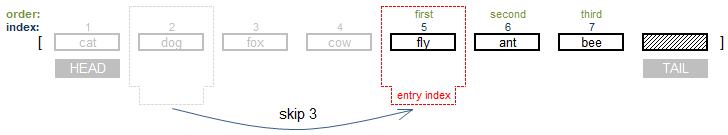 >> s: skip s 3 
== ["fly" "ant" "bee"] 

>> print s 
fly ant bee 

>> print first s 
fly 

>> print index? s 
5If the number of skips is larger then the number of elements in the series, the entry index stays at the tail.>> s: skip s 100 
== []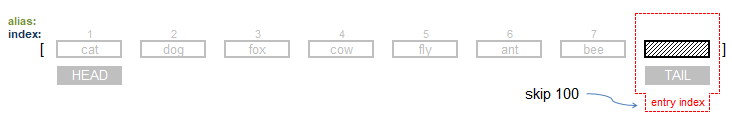 >> tail? s 
== true 

>> index? s 
== 8You can do negative skips to restore elements of the series:>> s: skip s -4 
== ["cow" "fly" "ant" "bee"]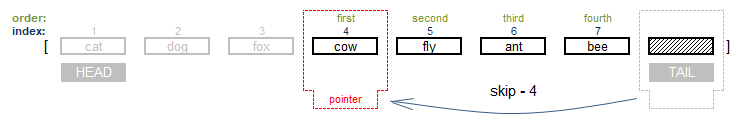 >> print first s 
cow 

>> print index? s 
4< Previous topic                                                                                          Next topic >
Created with the Standard Edition of HelpNDoc: Create help files for the Qt Help FrameworkSeries "getters"There are so many commands to manipulate series that I have split them into two chapters: one for the built-in functions (commands) that get information from a series, that I call "getters", and another for those that change the series directly.The "getter" commands only return values, without altering the series. Notice that any "getter" command may be used to change the series if you reassign the series to the returned value.action! length? Red-by-example    MyCode4funReturns the size of a series from the current index to the end.>> a: [1 3 5 7 9 11 13 15 17] 
== [1 3 5 7 9 11 13 15 17] 

>> length? a 
== 9 

>> length? find a 13		;see the command "find"
== 3 				;from "13" to the tail there are 3 elementsfunction! empty? Red-by-example    MyCode4funReturns true if a series is empty, otherwise returns false.>> a: [3 4 5] 
== [3 4 5] 

>> empty? a 
== false 

>> b:[] 
== [] 

>> empty? b 
== trueaction! pick Red-by-example    MyCode4funPicks the value from a series at the position given by the second argument.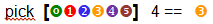 >> pick ["cat" "dog" "mouse" "fly"] 2
== "dog">> pick "delicious" 4
== #"i"action! at Red-by-example    MyCode4funReturns the series at a given index.>> at ["cat" "dog" "fox" "cow" "fly" "ant" "bee" ] 4 
== ["cow" "fly" "ant" "bee"]action! select and action! find   Red-by-example on select  Red-by-example on find   MyCode4fun on select   MyCode4fun on findBoth search a series for a given value. The search goes from left to right, except if /reverse or /last is used.When they find a match:select returns the next element from the series after the match;>> select ["cat" "dog" "fox" "cow" "fly" "ant" "bee" ] ["cow"] 
== "fly"find returns a series that starts in the match and goes all the way to tail.>> find ["cat" "dog" "fox" "cow" "fly" "ant" "bee" ] ["cow"] 
== ["cow" "fly" "ant" "bee"]An example of select:>> movies: [
    title "Gone with the wind"
    star "Scarlet Something"
    quality "pretty good"
    age "very old"
    ]
>> print select movies 'quality
pretty goodIs interesting to note that a "shortcut" for select is the path notation:>> print movies/star
Scarlet Something/partLimits the length of the area to be searched to a given number of elements. In the image below, the search area is highlighted:>> select/part ["cat" "dog" "fox" "cow" "fly" "ant" "bee" ] ["cow"]  3 
== none 

>> select/part ["cat" "dog" "fox" "cow" "fly" "ant" "bee" ] ["fox"]  3 
== "cow" >> find/part ["cat" "dog" "fox" "cow" "fly" "ant" "bee" ] ["cow"]  3 
== none 

>> find/part ["cat" "dog" "fox" "cow" "fly" "ant" "bee" ] ["cow"]  4 
== ["cow" "fly" "ant" "bee"]/onlyTreat a series search value as a block, so it looks for a block inside the search area.>> find/only ["cat" "dog" "fox" "cow" "fly" "ant" "bee" ] ["cow" "fly"]	;finds nothing 
== none 

>> find/only ["cat" "dog" "fox" ["cow" "fly"] "ant" "bee" ] ["cow" "fly"]	;finds the block 
== [["cow" "fly"] "ant" "bee"]/caseTo perform a case sentive search. Upper and lower case become relevant./skipTreats the series as a set of records, where each record has a fixed size. Will only try to match against each first item of such a record.I highlighted below the "records" in yellow and the match in red:>> find/skip ["cat" "dog"  "fox" "dog"  "dog" "dog" "cow" "dog"  "fly" "dog"  "ant" "dog"  "bee" "dog"] ["dog"]  2 
== ["dog" "dog" "cow" "dog" "fly" "dog" "ant" "dog" "bee" "dog"]/sameUses same? as comparator. This comparator returns true if the two objects have the same identity:>> a: "dog" b: "dog"== "dog">> same? a b== false		;each is associated with a string with "dog", but not the same string.>> b: a== "dog">> same? a b	;both refer to the very same string== true/lastFinds the last occurrence of the key, from the tail>> find/last [33 11 22 44 11 12] 11 
== [11 12]/reverseThe same as /last , but from the current index that can be set, for example by the built-in function  at .find/tailNormally find returns the result including the matched item. With /tail the returned is the part AFTER the match, similarly to select>> find ["cat" "dog" "fox" "cow" "fly" "ant" "bee" ] "fly" 
== ["fly" "ant" "bee"] 

>> find/tail ["cat" "dog" "fox" "cow" "fly" "ant" "bee" ] "fly" 
== ["ant" "bee"]find/matchMatch always compares the key to the beginning of the series. Also, the result is the part AFTER the match.>> find/match ["cat" "dog" "fox" "cow" "fly" "ant" "bee"] "fly" 
== none		;no match 

>> find/match ["cat" "dog" "fox" "cow" "fly" "ant" "bee"] "cat" 
== ["dog" "fox" "cow" "fly" "ant" "bee"]			;matchfunction! last  Red-by-example    MyCode4funReturns the last value of the series.>> last ["cat" "dog" "fox" "cow" "fly" "ant" "bee"] 
== "bee"function! extract Red-by-example    MyCode4funExtracts values from a series at given intervals, returning a new series.>> extract [1 2 3 4 5 6 7 8 9] 3 
== [1 4 7] 

>> extract "abcdefghij" 2 
== "acegi"/indexExtracts values starting from a given position./intoAppend the extracted values to a given series.>> newseries: [] ;creates empty series - necessary as extract/into does not initialize a series 
== [] 

>> extract/into "abcdefghij" 2 newseries 
== [#"a" #"c" #"e" #"g" #"i"] 

>> extract/into ["cat" "dog" "fox" "cow" "fly" "ant" "bee" "owl"] 2 newseries 
== [#"a" #"c" #"e" #"g" #"i" "cat" "fox" "fly" "bee"]action! copy Red-by-example    MyCode4funSee Copying chapter.Setsnative! union Red-by-example    MyCode4funReturns the result of joining two series. Duplicate entries are only included once.>> union [3 4 5 6] [5 6 7 8] 
== [3 4 5 6 7 8]/caseUse case-sensitive comparison/skipTreat the series as fixed size records.>> union/case [A a b c] [b c C] 
== [A a b c C]With the /skip refinement, only the first element of each group (size given by argument) is compared. If there are duplicate entries, the record of the first series is kept:>> union/skip [a b c c d e e f f] [a j k c y m e z z] 3
== [a b c c d e e f f]

>> union/skip [k b c c d e e f f] [a j k c y m e z z] 3
== [k b c c d e e f f a j k]native! difference  Red-by-example Returns only the elements that are not present in both series.>> difference [3 4 5 6] [5 6 7 8] 
== [3 4 7 8]/caseUse case-sensitive comparison/skipTreat the series as fixed size records.native! intersect  Red-by-example Returns only the elements that are present in both series:>> intersect [3 4 5 6] [5 6 7 8] 
== [5 6]/caseUse case-sensitive comparison/skipTreat the series as fixed size records.native! unique Red-by-example    MyCode4funReturns the series removing all duplicates:>> unique [1 2 2 3 4 4 1 7 7] 
== [1 2 3 4 7]Allows the refinements:/skipTreat the series as fixed size records.native! exclude Red-by-example  Returns a series where the second argument elements are removed from the first argument series.>> a: [1 2 3 4 5 6 7 8] 
== [1 2 3 4 5 6 7 8] 

>> exclude a [2 5 8] 
== [1 3 4 6 7] 

>> a 
== [1 2 3 4 5 6 7 8]I could not find it in documentation, but I think the returned series is a list of non-repeated elements:>> exclude "my house is a very funny house" "aeiou" 
== "my hsvrfn"

>> exclude [1 1 2 2 3 3 4 4 5 5 6 6] [2 4] 
== [1 3 5 6]/caseUse case-sensitive comparison/skipTreat the series as fixed size records.< Previous topic                                                                                          Next topic >
Created with the Standard Edition of HelpNDoc: Create help files for the Qt Help FrameworkSeries "changers"These commands change the original series:action! clear Red-by-example    MyCode4funDeletes all elements from the series.Simply assigning " " (empty string) or zero to a series may not produce the expected results. Red's logic makes it seem to "remember" things in unexpected ways. To really clear it, use clear.>> a: [11 22 33 "cat"] 
== [11 22 33 "cat"] 

>> clear a 
== [] 

>> a 
== []action! poke Red-by-example    MyCode4funChanges the value of a serie's element at the position given by the second argument to the value of the third argument.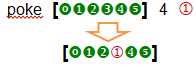 >> x: ["cat" "dog" "mouse" "fly"] 
== ["cat" "dog" "mouse" "fly"] 

>> poke x 3 "BULL" 
== "BULL" 

>> x 
== ["cat" "dog" "BULL" "fly"]>> s: "abcdefghijklmn" 
== "abcdefghijklmn" 

>> poke s 4 #"W" 
== #"W" 

>> s 
== "abcWefghijklmn"action! append   Red-by-example    MyCode4funInserts the values of the second argument at the end of a series. Changes only the original first series.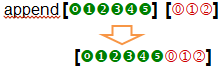 >> x: ["cat" "dog" "mouse" "fly"] 
== ["cat" "dog" "mouse" "fly"] 

>> append x "HOUSE" 
== ["cat" "dog" "mouse" "fly" "HOUSE"] 

>> x 
== ["cat" "dog" "mouse" "fly" "HOUSE"]>> x: ["cat" "dog" "mouse" "fly"] 
== ["cat" "dog" "mouse" "fly"] 

>> y: ["Sky" "Bull"] 
== ["Sky" "Bull"] 

>> append x y 
== ["cat" "dog" "mouse" "fly" "Sky" "Bull"] 

>> x 
== ["cat" "dog" "mouse" "fly" "Sky" "Bull"] >> append "abcd" "EFGH" 
== "abcdEFGH"/partLimits the number of elements appended to the series.>> append/part ["a" "b" "c"] ["A" "B" "C" "D" "E"]  2 
== ["a" "b" "c" "A" "B"]/onlyAppends series A with series B, but B goes in as a series (block).>> append/only ["a" "b" "c"] ["A" "B"] 
== ["a" "b" "c" ["A" "B"]]/dupAppends series A with series B a given number of times. I think it should not be called dup from "duplicate" as it can triplicate, quadrupicate...>> append/dup ["a" "b" "c"] ["A" "B"] 3 
== ["a" "b" "c" "A" "B" "A" "B" "A" "B"]action! insert   Red-by-example    MyCode4funIt is like append, but the addition is done at the current entry index (usually the beginning).  While append returns the series from head, insert returns it after the insertion. This allows to chain multiple insert operations, or help calculate the length of the inserted part, but a: insert a something will not change "a"!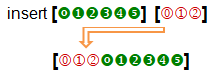 >> a: "abcdefgh" 
== "abcdefgh" 

>> insert a "OOO" 
== "abcdefgh" 

>> a 
== "OOOabcdefgh"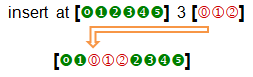 >> a: "abcdefgh" 
== "abcdefgh" 

>> insert at a 3 "OOO" 
== "cdefgh" 

>> a 
== "abOOOcdefgh"/partInserts only a given number of elements from the second argument./onlyAllows insertion of blocks as blocks, not their elements./dupAllows the insertion to be repeated a given number of times.>> a: "abcdefg" 
== "abcdefg" 

>> insert/dup a "XYZ" 3 
== "abcdefg" 

>> a 
== "XYZXYZXYZabcdefg"function! replace   Red-by-example    MyCode4funReplaces an element of the series.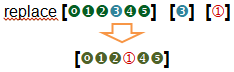 >> replace ["cat" "dog" "mouse" "fly" "Sky" "Bull"] "mouse" "HORSE" 
== ["cat" "dog" "HORSE" "fly" "Sky" "Bull"]/allReplaces all ocurrences.>> a: "my nono house nono is nono nice" 
== "my nono house nono is nono nice" 

>> replace/all a "nono " "" 
== "my house is nice"action! sort   Red-by-example    MyCode4funSorts a series.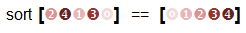 >> sort [8 4 3 9 0 1 5 2 7 6] 
== [0 1 2 3 4 5 6 7 8 9]>> sort "sorting strings is useless" 
== " eeggiiilnnorrsssssssttu"/case        Perform a case-sensitive sort./skip Treat the series as fixed size records./compare  Comparator offset, block or function. (?)/part Sort only part of a series. /allCompare all fields. (?)/reverse Reverse sort order./stableStable sorting. (?)action! remove   Red-by-example    MyCode4funRemoves the first value of the series.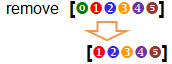 >> s: ["cat" "dog" "fox" "cow" "fly" "ant" "bee"] 
== ["cat" "dog" "fox" "cow" "fly" "ant" "bee"] 

>> remove s 
== ["dog" "fox" "cow" "fly" "ant" "bee"] 
/partRemoves a given number of elements.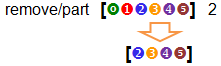 >> s: "abcdefghij" 
== "abcdefghij" 

>> remove/part s 4 
== "efghij"Notice that you can do the same with remove at [0 1 2 3 4 5] 2 .native! remove-each   Red-by-example   Like foreach, it sequentially executes a block for each element of a series. If the block returns true, it removes the element from the series:Red []a: ["dog" 23 3.5 "house" 45]remove-each i a [string? i] ;removes all stringsprint a23 3.5 45Red []a: "   my house in the middle of our street"remove-each i a [i = #" "] ;removes all spacesprint amyhouseinthemiddleofourstreetaction! take   Red-by-example    MyCode4funRemoves the FIRST element of a series and gives this first element as return.>> s: ["cat" "dog" "fox" "cow" "fly" "ant" "bee"] 
== ["cat" "dog" "fox" "cow" "fly" "ant" "bee"] 

>> take s 
== "cat"
 
>> s 
== ["dog" "fox" "cow" "fly" "ant" "bee"]/lastRemoves the LAST element of a series and gives this last element as return.>> s: ["cat" "dog" "fox" "cow" "fly" "ant" "bee"] 
== ["cat" "dog" "fox" "cow" "fly" "ant" "bee"] 

>> take/last s 
== "bee" 

>> s 
== ["cat" "dog" "fox" "cow" "fly" "ant"] take/last and append can be used to perform stack (queue) operations./partRemoves a given number of elements from the start of the series and gives them as return.>> s: ["cat" "dog" "fox" "cow" "fly" "ant" "bee"] 
== ["cat" "dog" "fox" "cow" "fly" "ant" "bee"] 

>> take/part s 3 
== ["cat" "dog" "fox"] 

>> s 
== ["cow" "fly" "ant" "bee"] /deep Documentation says "Copy nested values". I could not figure it out.action! move   Red-by-example    MyCode4funMoves one or more elements from the first argument into the second argument. Changes both original arguments.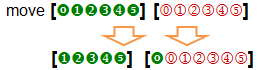 /partTo move more than one element.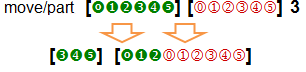 >> a: [a b c d] 
== [a b c d] 

>> b: [1 2 3 4] 
== [1 2 3 4] 

>> move a b 
== [b c d]
 
>> a 
== [b c d] 

>> b 
== [a 1 2 3 4] 

>> move/part a b 2 
== [d] 

>> a 
== [d] 

>> b 
== [b c a 1 2 3 4] move can be used combined with other built-in functions (commands) to move things inside a single series. For example:>> a: [1 2 3 4 5] 
== [1 2 3 4 5] 

>> move a tail a 
== [2 3 4 5 1] 

>> move/part a tail a 3 
== [5 1 2 3 4]action! change   Red-by-example    MyCode4funChanges the first elements of a series and returns the series after the change. Modifies the first original series, not the second.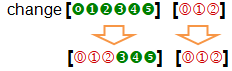 >> a: [1 2 3 4 5] 
== [1 2 3 4 5] 

>> change a [a b] 
== [3 4 5]
 
>> a 
== [a b 3 4 5]/partLimits the amount to change to a given length.
/onlyChanges a series as a series.
/dup
Repeats the change a specified number of timesfunction! alter   Red-by-example    MyCode4funEither appends or removes an element from a series. If alter does NOT find the element in a series, it appends it and returns true. If it finds the element, removes it and returns false.>> a: ["cat" "dog" "fly" "bat" "owl"] 
== ["cat" "dog" "fly" "bat" "owl"] 

>> alter a "dog" 
== false
 
>> a 
== ["cat" "fly" "bat" "owl"] 

>> alter a "HOUSE" 
== true 

>> a 
== ["cat" "fly" "bat" "owl" "HOUSE"]action! swap   Red-by-example  Swaps the first elements of two series. Returns the first series, but changes both: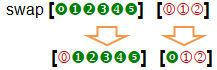 >> a: [1 2 3 4]   b: [a b c d] 

>> swap a b 
== [a 2 3 4] 

>> a 
== [a 2 3 4] 

>> b 
== [1 b c d]With find , for example, it can be used to swap any element of two series and even elements within a single series:>> a: [1 2 3 4 5] b: ["dog" "bat" "owl" "rat"] 
== ["dog" "bat" "owl" "rat"] 

>> swap find a 3 find b "owl" 
== ["owl" 4 5] 

>> a 
== [1 2 "owl" 4 5] 

>> b 
== ["dog" "bat" 3 "rat"]action! reverse   Red-by-example    MyCode4funReverses the order of the elements of a series:>> reverse [1 2 3] 
== [3 2 1] 

>> reverse "abcde" 
== "edcba" /part   limits the reverse to the number of elements of the argument:>> reverse/part "abcdefghi" 4 
== "dcbaefghi"< Previous topic                                                                                          Next topic >
Created with the Standard Edition of HelpNDoc: Full-featured Kindle eBooks generatorCopying WARNING FOR BEGINNERS: If you are assigning the value of a word (variable) to another word (variable) in Red, COPY IT!>> var1: var2		;only if you are sure about it 

>> var1: copy var2	;may save you hours of debuggingaction! copy Red-by-example    MyCode4funAssigns a copy of the data to a new word. It may be used to copy series and objects.It is not used on single items such as: integer! float! char! etc. For these, we can simply use the colon.First lets look at a simple assignment: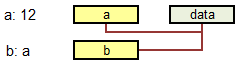 >> s: [ "cat" "dog" "fox" "cow" "fly" "ant" "bee" ] 
== ["cat" "dog" "fox" "cow" "fly" "ant" "bee"] 

>> b: s 
== ["cat" "dog" "fox" "cow" "fly" "ant" "bee"]
 
>> take/part s 4 
== ["cat" "dog" "fox" "cow"] 

>> b 
== ["fly" "ant" "bee"]		;b changes!!Now with copy: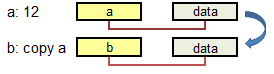 >> s: [ "cat" "dog" "fox" "cow" "fly" "ant" "bee" ] 
== ["cat" "dog" "fox" "cow" "fly" "ant" "bee"] 

>> b: copy s 
== ["cat" "dog" "fox" "cow" "fly" "ant" "bee"] 

>> take/part s 4 
== ["cat" "dog" "fox" "cow"] 

>> b 
== ["cat" "dog" "fox" "cow" "fly" "ant" "bee"]If you have a nested series (e.g. a block within your series) copy does not change the reference to these nested series. If you want to create an independent copy in this case, you must use the refinement /deep to create a "deep" copy./partLimits the length of the result, where length is a number! or series!>> a: "my house is a very funny house" 
>> b: copy/part a 8 
== "my house"/typesCopies only specific types of non-scalar values./deepCopies nested values, as mentioned above.< Previous topic                                                                                          Next topic >
Created with the Standard Edition of HelpNDoc: Write eBooks for the KindleLoopingnative! loop  Red-by-example    MyCode4funExecutes a block a given number of times.Red[]loop 3 [print "hello!"]hello!
hello!
hello!
>> native! repeat  Red-by-example  repeat is the same as loop, but it has an index that gets incremented each loopRed[]repeat i 3 [print i]1
2 
3 
>>native! forall  Red-by-example    MyCode4funExecutes a block as it moves forward in a series.Red[]a: ["china" "japan" "korea" "usa"]forall a [print a]china japan korea usa
japan korea usa
korea usa
usa
>>native! foreach  Red-by-example    MyCode4funExecutes a block for each element of the series.Red[]a: ["china" "japan" "korea" "usa"]foreach i a [print i]china
japan
korea
usa
>>native! while  Red-by-example    MyCode4funExecutes a block while a condition is true.Red[]i: 1while [i < 5] [print i	i: i + 1]1
2 
3 
4 
>>native! until  Red-by-example    MyCode4funEvaluates a block until the block returns a true value.Red[]i: 4until [	print i	i: i - 1	i < 0	;  <= condition]4
3 
2 
1 
0 
>>native! break  Red-by-example    MyCode4funForces an exit from the loop./returnForces the exit and sends a given value, like a code or a message, as a return value.native! forever  Red-by-example    MyCode4funCreates a loop that never ends.< Previous topic                                                                                          Next topic >
Created with the Standard Edition of HelpNDoc: Easily create Help documentsBranchingnative! if  Red-by-example    MyCode4funExecutes a block if a test is true.if <test> [ block ]>> if 10 > 4 [print "large"] 
largeRemember from the Datatypes chapter that everything that is not false , off or no is considered true:>> if "house" [print "It's true!"]
It's true!

>> if 0 [print "It's true!"]
It's true!

>> if [] [print "It's true!"]
It's true!

>> if [false] [print "It's true!"]  ;bizarre!
It's true!native! unless  Red-by-example    MyCode4funSame as if not. Executes block only if a test is false.unless <test> [ block (if test false) ]>> unless 10 > 4 [print "large"] 
== none 

>> unless 4 > 10 [print "large"] 
largenative! either  Red-by-example    MyCode4funA new name for the classic if-else. Executes the first block if the test is true or executes the second block if the test is false.either <test> [true block] [false block]>> either 10 > 4 [print "bigger"] [print "smaller"] 
bigger 

>> either 4 > 10 [print "bigger"] [print "smaller"] 
smallernative! switch  Red-by-example    MyCode4funExecutes the block correspondent to a given value.Red[]switch 20 [	10 [print "ten"]	20 [print "twenty"]	30 [print "thirty"]]twenty /defaultIf the program does not find a match, executes a default block.Red[]switch/default 15 [	10 [print "ten"]	20 [print "twenty"]	30 [print "thirty"]][ print "none of them"]	;default blocknone of them native! case  Red-by-example    MyCode4funMakes a series of tests, executing the block corresponding to the first true test.Red[]case [	10 > 20 [print "not ok!"]	20 > 10 [print "this is it!"]	30 > 10 [print "also ok!"]]this is it! /allExecutes all the true tests.Red[]case/all [	10 > 20 [print "not ok!"]	20 > 10 [print "this is it!"]	30 > 10 [print "also ok!"]]this is it! 
also ok! native! catch & throw   Red-by-example   Catch and throw may be used to create complex control structures. In its simplest form, catch receives a return from one of many throws:Red[]a: 10print catch [	if a < 10 [throw "too small"]	if a = 10 [throw "just right"]	if a > 10 [throw "too big"]]just right catch/namecatches a named throw. Really deserves an example, hope to make one soon...throw/namethrows a named catch.Boolean branchingnative! all  Red-by-example    MyCode4funEvaluates all expressions in a block. If one evaluation returns false, it returns none, otherwise returns the result of the last evaluation.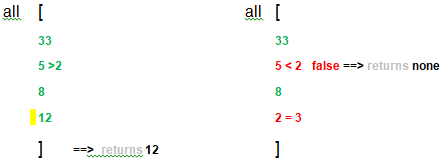 >> john: "boy" 
== "boy" 

>> alice: "girl" 
== "girl" 

>> all [john = "boy" alice = "girl" 10 + 3]	;all true, the last evaluation is returned. 
== 13 

>> all [john = "boy" alice = "boy" 10 + 3]	; alice = "boy" is false! 
== none

>> if all [john = "boy" alice = "girl"] [print "It' all true"]
It' all truenative! any  Red-by-example    MyCode4funEvaluates each expression in a block in and returns the first resulting value that is not false. If all resulting values are false it returns none.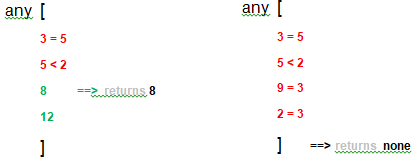 >> john: "boy" 
== "boy" 

>> alice: "girl" 
== "girl" 

>> any [john = "girl"  alice = "girl"  10 + 3]	;alice = "girl" is not false: return it! 
== true 

>> any [john = "girl"  10 + 3  5 > 2]			; 10 + 3 is not false: return it! 
== 13>> if any [john = "girl" alice = "girl"] [print "Something is true here"]Something is true here< Previous topic                                                                                          Next topic >
Created with the Standard Edition of HelpNDoc: Free PDF documentation generatorString and text manipulationNote: in the examples, some output  lines of the console were removed for clarity.function! split  Red-by-example    MyCode4funReturns a block (a series) containing the pieces of a string that are separated by a delimiter. Does not change original block. The delimiter is given as an argument. split is particularly useful to the parse dialect and to analyze and manipulate text files.>> s: "My house is a very funny house"
>> split s " " 							;every space is a delimiter. 
== ["My" "house" "is" "a" "very" "funny" "" "" "" "" "house"] ;result is a series with 11 elements. 

>> s: "My house ; is a very ; funny house" 
>> split s ";"							;split happens at the semi-colons. 
== ["My house " " is a very " " funny house"] 	;result is a series with 3 elements.removing characters: action! trim  Red-by-example    MyCode4funThe word trim with no refinements removes white space (tabs and spaces) from the beginning and end of a string! (it also removes none from a block! or object!). The value of the argument is altered. It has a refinement to remove specific characters. It returns the trimmed series and changes the original series.Refinements:/head - Removes only from the head.
/tail - Removes only from the tail.
/auto - Auto indents lines relative to first line.
/lines - Removes all line breaks and extra spaces.
/all - Removes all whitespace (but not line breaks).
/with - Same as /all, but removes characters in a 'with' argument we supply. It must be one of: char! string! or integer!>> e: " spaces before and after "  
>> trim e 
== "spaces before and after"trim leading spaces:>> e: " spaces before and after " 
>> trim/head e 
== "spaces before and after "trim trailing spaces:>> e: " spaces before and after " 
>> trim/tail e 
== " spaces before and after"trim specific characters:>> d: "our house in the middle of our street" 
>> trim/with d " " 
== "ourhouseinthemiddleofourstreet">> a: "house"
>> trim/with a "u" 
== "hose"the opposite of trim: function! pad  Red-by-example    pad expands the string to a given size by adding spaces. The default is to add spaces to the right, but with the refinement /left , spaces are added to the beginning of the string. Changes the original string, beware.>> a: "House" 
>> pad a 10 
== "House " 

>> pad/left a 20 
== " House "text concatenation: function! rejoin  Red-by-example    MyCode4fun>> a: "house" b: " " c: "entrance" 
>> rejoin [a b c] 
== "house entrance"or, using append - this changes the original series>> append a c 
== "house entrance">> a: "house" b: " " c: "entrance" 

>> append a c 
== "houseentrance" 

>> append a append b c 
== "houseentrance entrance"		; "a" was changed to "houseentrance" in the last manipulationturning a series into text: action! form  Red-by-example    MyCode4funform returns a series as a string, removing brackets and adding spaces between elements. form was briefly seen in the Accessing and formating data chapter.>> a: ["my" "house" 23 47 4 + 8 ["a" "bee" "cee"]] 
>> form a 
== "my house 23 47 4 + 8 a bee cee"/partThe refinement /part limits the number of characters of the created string.>> a: ["my" "house" 23 47 4 + 8 ["a" "bee" "cee"]] 
>> form/part a 8 
== "my house"string length: action! length?  Red-by-example    MyCode4fun>> f: "my house"
>> length? f	
== 8left part of string:using copy/part :>> s: "nasty thing"
>> b: copy/part s 5 
== "nasty"right part of string:using at :>> s: "nasty thing"
>> at tail s -5 
== "thing"using remove/part - this changes the original series, beware!>> s: "nasty thing"
>> remove/part s 6 
== "thing"middle part of string:using copy/part and at:>> a: "abcdefghijkl"
>> copy/part at a 4 3 
== "def"insert strings:at the beginning, using insert:>> s: "house"
>> insert s "beautiful " 

>> s 
== "beautiful house"at the end, using append:>> s: "beautiful"
>> append s " day" 
== "beautiful day"in the middle, using insert at:>> s: "nasty thing"
>> insert at s 7 "little " 

>> s 
== "nasty little thing"native! lowercase  Red-by-example    MyCode4funChanges the original string, beware.>> a: "mY HoUse"
>> lowercase a 
== "my house"/part>> a: "mY HoUse" 
>> lowercase/part a 2 
== "my HoUse"native! uppercase  Red-by-example    MyCode4funChanges the original string, beware.>> a: "mY HoUse"
>> uppercase a 
== "MY HOUSE"/part>> a: "mY HoUse"
>> uppercase/part a 2 
== "MY HoUse"< Previous topic                                                                                          Next topic >
Created with the Standard Edition of HelpNDoc: Generate EPub eBooks with easePrinting special charactersThese were taken from Rebol's documentation, but I have tested most of them in Red and they seem to work:Control characters:Special characters for within strings:< Previous topic                                                                                          Next topic >
Created with the Standard Edition of HelpNDoc: Produce online help for Qt applicationsTime and timingnative! wait  Red-by-example    MyCode4funStops the execution for the number of seconds given as argument.Note: as of November 2017, the GUI Console does not work well with wait.native! now  Red-by-example    MyCode4funReturns date and time:>> now 
== 12-Dec-2017/19:24:41-02:00Refinements/time - Returns time only. time!>> now/time
== 21:42:41/precise - High precision time. date!>> now/precise
== 2-Apr-2018/21:49:04.647-03:00>> a: now/time/precise
== 22:05:46.805		;a is a time!

>> a/hour
== 22			;hour is an integer!

>> a/minute
== 5			;minute is an integer!

>> a/second
== 46.805			;second is a float!This script creates a delay of 300 miliseconds (0.3 seconds):Red []thismoment: now/time/preciseprint thismomentwhile [now/time/precise < (thismoment + 00:00:00.300)][]print now/time/precise21:51:58.173
21:51:58.473/year - Returns year only. integer!>> now/year
== 2018/month - Returns month only. integer!>> now/month
== 4/day - Returns day of the month only. integer!>> now/day
== 2/zone - Returns time zone offset from UCT (GMT) only. time!>> now/zone
== -3:00:00/date - Returns date only. date!>> now/date
== 2-Apr-2018/weekday - Returns day of the week as integer! (Monday is day 1).>> now/weekday
== 1/yearday - Returns day of the year (Julian). integer!>> now/yearday
== 92/utc - Universal time (no zone). date!>> now/utc
== 3-Apr-2018/0:53:50VID DLS rate  Red-by-example    MyCode4funTiming may also be achieved with VID dialect (GUI) using the rate facet.< Previous topic                                                                                          Next topic >
Created with the Standard Edition of HelpNDoc: Free HTML Help documentation generatorError handlingfunction!  attempt  Red-by-example    MyCode4funEvaluates a block and returns the result or none if an error occur.>> attempt [a: 10 b: 9] 	;first lets try with no errors... 
== 9 

>> a 
== 10 				;... no problems here! 

>> attempt [a: 10 nosyntax] 	;nosyntax has no value: ERROR! 
== none

>> attempt [divide 100 0]
== nonenative! try  Red-by-example    MyCode4funTries to evaluate a block. Returns the value of the block, but if an error! occurs, the block is abandoned, and an
error value is returned.
To identify a block that generates an error without actually having the error output printed, we use the function error?.You may ask why not use attempt instead of error? & try. I think the answer is that the error? & try combination returns true and false, instead of none or an evaluation. This is useful when used inside other structures.>> error? [nosyntax] 
== false 			;nosyntax has no value and it generates an error, 
				;but only if evaluated. In itself, is not a error! datatype. 

>> try [nosyntax] 
*** Script Error: nosyntax has no value 
*** Where: try 
*** Stack: 		; just "try" does not work, you get an error!! 

>> error? try [nosyntax] 
== true 			;OK!

>> error? try [divide 100 0]
== truenative! catch and native! throw  Red-by-example   These are used to handle errors, but I could not figure how. Does not seem to be a beginner's issue.< Previous topic                                                                                          Next topic >
Created with the Standard Edition of HelpNDoc: Easily create PDF Help documentsFilesPath, directories and filesPath namesFile paths are written with a percent sign (%) followed by a sequence of directory names that are each separated by a forward slash (/). In Windows, Red makes all the conversions from backslashes to forward slashes, you don't have to worry.Just remembering:/ is the root of the current drive;./ is the current directory;../ is the parent of the current directory;file paths that do not begin with a forward slash (/) are relative paths;to refer to Window's often used "C" drive you should use: %/C/docs/file.txtabsolute paths should be avoided to ensure machine-independent scripts;A graphic file selector:function! request-file  Red-by-example    MyCode4funrequest-file opens a graphic file selector and returns the full file path as a file!>> request-file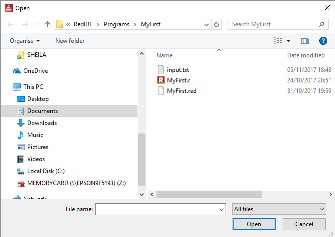 == %/C/Users/André/Documents/RED/myFirstFile.txtRefinements/title - window title. Example: request-file/title "My file is:"
/file - Default file name or directory. Example: request-file/file %"MyFile.txt"
/filter -Supply a block of filters consisting of pairs of filter names, and the actual filters. Example: request-file/filter ["executables" "*.exe" "text files" "*.txt"]
/save - File save mode. Example with filters: request-file/save/filter ["executables" "*.exe" "text files" "*.txt"]
/multi - Allows multiple file selection, returned as a block.A graphic directory selector:function! request-dir  Red-by-example    MyCode4funrequest-dir opens a graphic directory selector and returns the full file path as a file!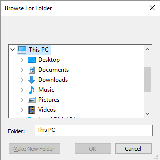 == %/C/Users/André/Documents/RED/Refinements     /title       => Window title.     /dir         => Set starting directory.     /filter      => TBD: Block of filters (filter-name filter).     /keep        => Keep previous directory path.     /multi       => TBD: Allows multiple file selection, returned as a block.Deleting a file:action! delete  Red-by-example    MyCode4funDeletes a file and returns true if successful, false otherwise.>> delete %file.txt 
== trueGetting the size of a file:native! size?  Red-by-example Returns the number of bytes a file has, or none if file does not exist.>> size? %myFirstFile.txt 
== 37Other directory and path functions:cd or change-dir - Changes the current directory.dir, ls or list-dir - Lists the contents of a given directory. If no argument is given, lists the current directory.dir? - Returns true if the supplied name is a valid file path!,
otherwise returns false.dirize - Turns its argument into a valid directory.
The argument can be of file! string! url!.
Effectively dirize only appends a trailing / if needed.exists? - Returns true if its argument is an existing path!
or false otherwise.file? - Returns true if its argument is a file!.get-current-dir - Returns the current directory the program is using.get-path? - Returns true if its argument is a get-path!path? - Returns true if its argument is a path!split-path - Splits a file! or url! path. Returns a block containing path and
target.suffix? - Returns the sufix of a file. e.g: exe, txtwhat-dir - Returns the current directory path as a file! value.to-red-file - Converts a local file system path to Red's
standard machine independent path format.to-local-file - Converts standard, system independent Red
file paths to the file format used by the local operating system.clean-path - Cleans-up '.' and '..' in a path
and returns the cleaned path.red-complete-filered-complete-pathset-current-dir< Previous topic                                                                                          Next topic >
Created with the Standard Edition of HelpNDoc: News and information about help authoring tools and softwareWriting to filesWriting to a text file:action! write  Red-by-example    MyCode4funWrites to a file, creating it if it doesn't exist.>> write %myFirstFile.txt "Once upon a time..." Appending a text file:/appendIf you just write again to the file created above, it will be overwritten. If you want to add more text to it (append it):>> write/append %myFirstFile.txt "there was a house." Your file now has "Once upon a time...there was a house" in it.Writing a series to a file making each element a line:/lines>> write/lines %mySecondFile.txt ["First line;" "Second line;" "Third line."] Appending full lines:>> write/append/lines %mySecondFile.txt ["Fourth line;" "Fifth line;" "Sixth line."] Your file now looks like this:First line; 
Second line; 
Third line. 
Fourth line; 
Fifth line; 
Sixth line.Notice that you could have written write/lines/append. The order of the refinements makes no difference.Replacing characters in a file:To replace characters in a text file, starting at n+1 position, use write/seek %<file> <n> :>> write/seek %myFirstFile.txt "NEW TEXT" 5 Now the first file has: "Once NEW TEXTime...there was a house."Write refinements:/binary      => Preserves contents exactly./lines       => Write each value in a block as a separate line./info        => /append      => Write data at end of file./part        => Partial write a given number of units./seek        => Write at a specific position./allow       => Specifies protection attributes./as          => Write with the specified encoding, default is 'UTF-8.function! save  Red-by-example    MyCode4funSaves a value, block, or other data to a file, URL, binary, or string.Difference between write and save:>> write %myFourthFile.txt [11 22 "three" "four" "five"]Your file now has: [11 22 "three" "four" "five"]>> save %myFourthFile.txt [11 22 "three" "four" "five"]Your file now has 11 22 "three" "four" "five"An important use of save is to simplify the saving of Red scripts that can be interpreted using the action do :>> save %myProgram.r [Red[] print "hello"] 
>> do %myProgram.r 
hellodo, load and save are better understood if you think of Red's console as the screen of some old computer from the 80's running some variation of basic language. You can load your program, save it, or do (execute) it.< Previous topic                                                                                          Next topic >
Created with the Standard Edition of HelpNDoc: Generate Kindle eBooks with easeReading filesReading files as text:action! read  Red-by-example    MyCode4fun>> a: read %mySecondFile.txt 
== {First line;^/Second line;^/Third line.^/Fourth line;^/Fifth liNow the word (variable) "a" has the entire content of the file:>> print a 
First line; 
Second line; 
Third line. 
Fourth line; 
Fifth line; 
Sixth line. Reading files as series where every line is an element:Notice that, so far, the word "a" above is just text with newlines. If you want to read the file as a series! having each line as an element, you should use read/lines:>> a: read/lines %mySecondFile.txt 
== ["First line;" "Second line;" "Third line." "Fourth line;"... 

>> print pick a 2 
Second line;Read refinements:         /part        => Partial read a given number of units (source relative).     /seek        => Read from a specific position (source relative).     /binary      => Preserves contents exactly.     /lines       => Convert to block of strings.     /info        =>      /as          => Read with the specified encoding, default is 'UTF-8.function! load  Red-by-example    MyCode4funReading files as a series where every word (separated by space) is an element:In this case, you should use load instead of read:>> a: load %mySecondFile.txt 
== [First line Second line Third line. 
		Fourth line Fifth... 

>> print pick a 2 
lineReading and writing binary files:To read or write a binary file such as an image or a sound, you should use the /binary refinement. The following code loads a bitmap image to variable a and saves that image with another name:>> a: read/binary %heart.bmp 
== #{ 
424D660700000000000036000000280000001E00000014000000010... 
>> write/binary %newheart.bmp aLoad refinements:         /header      => TBD.     /all         => Load all values, returns a block. TBD: Don't evaluate Red header.     /trap        => Load all values, returns [[values] position error].     /next        => Load the next value only, updates source series word.     /part        =>      /into        => Put results in out block, instead of creating a new block.     /as          => Specify the type of data; use NONE to load as code.< Previous topic                                                                                          Next topic >
Created with the Standard Edition of HelpNDoc: Write eBooks for the KindleFunctionsFunctions must be declared before they are used and so must be written on top of your program. However, this is not required if a function is called from within another function.native! func  Red-by-example    MyCode4funVariables inside a function created with func are global. They are the seen by the entire program.A function is created with func as follows:<function name>: func [<argument1> <argument2> ... <argument n>] [ <actions performed on arguments>]Red []mysum: func [a b] [a + b]print mysum 3 47Demonstrating that variables are global:Red []mysum: func [a b] [	mynumber: a + b	print mynumber]mynumber: 20mysum 3 4print mynumber77native! function  Red-by-example    MyCode4funfunction makes its variables local, i.e. it hides (shades) the variables inside it from the rest of the program.Same program as above, only using function instead of func:Red []mysum: function [a b] [	mynumber: a + b	print mynumber]mynumber: 20mysum 3 4print mynumberDifferent results:720Forcing variables to be global with /extern refinement:Red []myfunc: function [/extern a b] [	a: 22	b: 33]a: 7b: 9myfuncprint aprint b2233Defining the argument type:You can force your arguments to be of a certain datatype:Red []mysum: function [a [integer!] b[integer!]] [print a + b]print mysum 3.2 4	; oops! 3.2 is a float!*** Script Error: mysum does not allow float! for its a argument*** Where: mysum*** Stack: mysum You may allow multiple datatypes:Red []mysum: function [a [integer! float!] b[integer!]] [print a + b]print mysum 3.2 47.2Or use an upper class of datatypes:Red []mysum: function [a [number!] b[number!]] [print a + b]print mysum 3.2 47.2Documenting your functionsA description of your function may be included by placing a string inside the argument block before the arguments. Also, you may also add explanations about your arguments as a string after the restriction block. These descriptions and explanations will show when you ask for help on your own function.Red [ ]	sum: func [	"Adds two integers, floats or pairs"	a [integer! float! pair!] "Fisrt number"	b [integer!] "Next Number - must be integer"][	a + b]print "This is my function's help:"print ? sumThis is my function's help:USAGE:     SUM a bDESCRIPTION:      Adds two integers, floats or pairs.      SUM is a function! value.ARGUMENTS:     a            [integer! float! pair!] "Fisrt number."     b            [integer!] "Next Number - must be integer.">> sum 5 8,4*** Script Error: sum does not allow float! for its b argument*** Where: sum*** Stack: sum  >> sum 2x3 4== 6x7Returning values from functions:  native! return  Red-by-example    MyCode4funThe return value of a function is either the last value evaluated by the function or one explicitly determined by the word return:Last evaluation example:Red []myfunc: function [] [	8 + 9	3 + 3	print "got here"	; this executes	10 + 5		; this is returned]print myfuncgot here15return example:Red []myfunc: function [] [	8 + 9	return 3 + 3			; this is returned	print "never got here"	; NOT executed	10 + 5				]print myfunc6Creating your own refinements:You can create refinements to you functions, like the native refinements of Red: <myfunction>/<myrefinement>. The refinements are boolean values that are checked by the function:Red []myfunc: function [a /up   b /down   c] [	if up [print a + b]	if down [print a - c]]myfunc/up 10 3myfunc/down 10 3137Note that arguments are not mandatory for refinements.A more complete example:Red [ ]	sum: func [	"Adds two integers, floats or pairs"	a [integer! float! pair!] "Fisrt number"	b [integer!] "Next Number - must be integer"	/average "Average instead of add"][	either average [a + b / 2] [a + b]]print "This is my function help:"print ? sumprintprint "Using add with 10 and 16:"prin "sum = " print sum 10 16prin "sum/average = " print sum/average 10 16This is my function help:USAGE:     SUM a bDESCRIPTION:      Adds two integers, floats or pairs.      SUM is a function! value.ARGUMENTS:     a            [integer! float! pair!] "Fisrt number."     b            [integer!] "Next Number - must be integer."REFINEMENTS:     /average     => Average instead of add.Using add with 10 and 16:sum = 26sum/average = 13Assigning functions to words (variables)To assign a function to a variable (a word) you must precede the function with a colon: <word>: :<function>>> mysum: func [a b] [a + b]== func [a b][a + b]
>> a: :mysum== func [a b][a + b]
>> a 3 9== 12native! does  Red-by-example    MyCode4funIf your function just do something with no arguments and no local variables, create it with the word does :Red []greeting: does [	print "Hello"	print "Stranger"]greetingHelloStrangernative! has  Red-by-example    MyCode4funIf your routine uses no external arguments but has local variables, use the word has. has turns the argument into a local variable. Compare the three programs below. The first uses has with no argument, hence "number"is a global variable. The second gives "number" as argument, making it local. And the third shows that a function with argument need that argument to be sent by the calling event.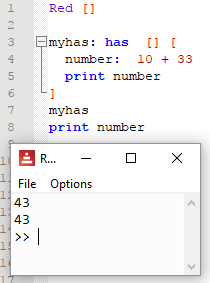 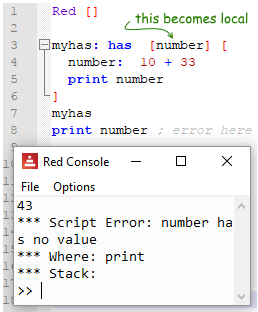 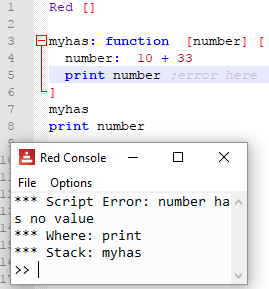 native! exit  Red-by-example    MyCode4funExits a function without returning any values.< Previous topic                                                                                          Next topic >
Created with the Standard Edition of HelpNDoc: Free EBook and documentation generatorObjectsAn object is a container that groups data and/or functions, usually (always?) assigned to a word (variable) . To access an object's attribute in Red, we use a slash (/) as a separator. This is unusual as most languages use a dot, but once you get used to it, it seems more intuitive as it is similar to a path.Creating an object:action! make object! , function! context and  function! object  Red-by-example   You may use make object! ,  object or context to create an object. They are the same command. object and context are just shortcuts to make object!.Red []myobject: object [	x: 10	y: 20	f: function [a b] [a + b]	name: none	tel: none]myobject/name: "Dimitri"myobject/tel: #3333-3333print myobject/xprint myobject/yprint myobject/f 3 5print myobject/nameprint myobject/tel10208Dimitri3333-3333Evaluation is done only when creating an object! (constructor code). Notice that the print command in the code below is not executed when the object is accessed:>> myobject: object [print "hello" a: 1 b: 2] 
hello 
== make object! [ 
	a: 1 
	b: 2 
] 

>> myobject/a 
== 1Self reference:When an object must do a reference to itself, we use a special keyword named self :Red []myobject: object [	x: 10	y: 20	f: function [a b] [a + b]	autoanalisys: does [print self]]myobject/autoanalisysx: 10y: 20f: func [a b][a + b]autoanalisys: func [][print self]Cloning an object:Simply assigning an object to another creates a "link" to the same data. If the original changes, the second also changes:>> a: object [x: 10]		;lines of the console deleted for the sake of clarity. 
>> b: a				;lines of the console deleted for the sake of clarity. 
>> a/x: 20 
== 20 

>> b/x 
== 20 				;changed too!To make a true copy of an object, we use the word copy:>> a: object [x: 10]		;lines of the console deleted for the sake of clarity. 
>> b: copy a			;lines of the console deleted for the sake of clarity. 
>> a/x: 20 
== 20 

>> b/x 
== 10 				;NO change! b is a true copy. Prototyping (Inheritance)Any object can serve as a prototype for making new objects. If we want to create a new object that inherits the first object , we use: make <original object> <new specifications>:Red []a: object [x: 3]b: make a [y: 12]print bx: 3y: 12Another example:Red []myobject: object [	name: none	tel: none]myobject/name: "Dimitri"myobject/tel: #3333-3333myextended-object: make myobject [	gender: "male"	zip_code: 666]myextended-object/name: "Igor"myextended-object/tel: #9996-9669prin myobject/name prin "  tel:" print myobject/telprin myextended-object/name prin "  tel:" prin myextended-object/telprin "  gender:" prin myextended-object/gender prin "  zip:" print myextended-object/zip_codeDimitri  tel:3333-3333Igor  tel:9996-9669  gender:male  zip:666 find and select - for objectsfind simply checks if the field exists, returning true or none .select does the same checking, but if the field exists, returns its value.Red []obj: object [a: 44]print find obj 'aprint select obj 'aprint find obj 'xprint select obj 'somethingtrue44nonenoneNotice that both look for the word (indicated by the ' symbol preceding it), not the variable itself. The variable would be accessed by a simple path like obj/a.Note on extending objects:Documentation says the built-in function extend should be able to add new items not only to map!, but also to object! However, this seems not to have been implemented yet.< Previous topic                                                                                          Next topic >
Created with the Standard Edition of HelpNDoc: Easily create Web Help sitesReactive programmingReactive programming in Red's documentationReactive programming creates an internal mechanism that automatically updates things when a special kind of object is changed. No need to call functions or subroutines do do that. You change object A, and B is automatically changed too.Reactor: is the object that, when changed, triggers the changes. Created by make reactor! .Reactive expression: changes when the reactor changes. Created by is .action! make reactor! and op! is Red's documentation on reactor!  Red's documentation on isVery basic example of using reactive programming:Red[]a: make reactor! [x: ""]	;reactor object - triggers changes when changedb: is [a/x]				;reactive expression - changes when 'a' changesforever [	a/x: ask "?"		;here we input a value for 'x' field of 'a'	print b			;here we print 'b' and... surprise! it changed!]?househouse?flyfly?beebeeA reactor can update itself:Red[]a:  make reactor! [x: 1 y: 2 total: is [x + y]]forever [	a/x: to integer! ask "?"	print a/total]?3335?4547 Be careful not create an endless loop. That happens if a change triggers a change in itself. deep-reactor!    Red's documentationJust like copy has the refinement /deep to reach nested values (blocks within the main block), so does reactor!.This program is supposed to repeat what you type on the console, but it does not work:Red[]a: make reactor! [z: [x: ""]]b: object [w: is [a/z/x]]b/w: "no change"forever [	a/z/x: ask "?"	print b/w]?house 
no change 
?blue 
no changeHowever, if you change to deep-reactor!:Red[]a: make deep-reactor! [z: [x: ""]]b: object [w: is [a/z/x]]b/w: "no change"forever [	a/z/x: ask "?"	print b/w]?house 
house 
?blue 
bluefunction! react    Red's documentation This is the built-in function used for creating reactive GUIs. Please look at GUI/Advanced topics.Copied-and-pasted from the documentation:function! clear-reactionsRemoves all defined reactions, unconditionally.function! react?Checks if an object’s field is a reactive source . If it is, the first reaction found where that object’s field is present as a source, will be returned, otherwise none is returned. /target refinement checks if the field is a target instead of a source, and will return the first reaction found targeting that field or none if none matches.     /target      => Check if it's a target instead of a source.function! dump-reactionsOutputs a list of registered reactions for debug purposes.< Previous topic                                                                                          Next topic >
Created with the Standard Edition of HelpNDoc: News and information about help authoring tools and softwareOS interfacenative! call	Red Wiki		Red-by-example		MyCode4funExecutes a shell command. In most cases, is the same as writing to the command prompt (CLI), but there are a few quirks.The following code opens Windows Explorer:>> call "explorer.exe" 
== 11272			; this is the number of the process opened.This also works:>> str: "explorer.exe" 
== "explorer.exe" 

>> call str 
== 11916However, the following code creates the process, but does not open Notepad on screen:>> call "notepad.exe" 
== 4180If you want a behavior more similar to typing a command on the shell, you must use the refinement /shell:>> call/shell "notepad.exe"		;opens notepad on screen 
== 6524Generate a beep (tone, duration). Must have Powershell installed.  >> call "powershell [console]::beep(1000,500)"  == 1088Other refinements: /waitRuns command and waits until the command you executed is finished to continue. Be careful: If you use /wait on a command that you can't finish (like call "notepad.exe" above), Red will wait... and wait.. indefinetly. /input - we provide a string! a file! or a binary!, which will be redirected to stdin.I don't understand this one. Seems as the same as simply call , as we provide string or a file anyway. /outputWe provide a a string! a file! or a binary! which will receive the redirected stdout from the command. Note that the output is appended.The following code will create a text file with the shell output for "dir" (a list of files and folders from current path):>> call/output "dir" %mycall.txt 
== 0This will create a (long) string with the results from "dir":>> a: "" 
== "" 

>> call/output "dir" a 
== 0 

>> a 
== { Volume in drive C has no label.^/ Volume Serial Number is BC5 ;... /showForce the display of system's shell window (Windows only). Your script will run with windows command prompt open.>> call/shell/show "notepad.exe" 
== 12372I believe this will have some use in the future, when Red allows using the /console option from the GUI console. Maybe./consoleRuns command with I/O redirected to console (CLI console only at present, does not work with Red's normal GUI console).Open Red on system console, as explained here, then, using the /console refinement on call, you the cmd output on the same console as Red:C:\Users\André\Documents\RedIDE>red-063.exe --cli   --== Red 0.6.3 ==--                                 Type HELP for starting information.                 >> call/console "echo hello world"                  hello world                                         == 0                                                >>native! write-clipboard &  read-clipboardWrites to and reads from the OS clipboard:>> write-clipboard "You could paste this somewhere you find useful" 
== true 

>> print read-clipboard 
You could paste this somewhere you find useful< Previous topic                                                                                          Next topic >
Created with the Standard Edition of HelpNDoc: Easy EPub and documentation editorI/OAs of october 2018, Red only has as simple I/O. That includes access to files and HTTP (HTTPS?).< Previous topic                                                                                          Next topic >
Created with the Standard Edition of HelpNDoc: Full-featured Kindle eBooks generatorI/O - HTTPI have created a few files on helpin.red server to make tests with HTTP I/O:http://helpin.red/samples/samplescript1.txt  - a simple loop without Red's header ( repeat i 3 [prin "hello " print i] ).http://helpin.red/samples/samplescript2.txt - a simple loop with Red's header. ( Red[] repeat i 3 [prin "hello " print i] )http://helpin.red/samples/samplehtml1.html - a sample html page >> print read http://helpin.red/samples/samplescript1.txtrepeat i 3 [prin "hello " print i]>> print read http://helpin.red/samples/samplescript2.txtRed[] repeat i 3 [prin "hello " print i]From a red script or using the console, you may execute code from a remote server:>>  do read http://helpin.red/samples/samplescript1.txt   ;without headerhello 1hello 2hello 3If the code in the remote server has the Red header, you may execute it directly, without the read statement:>> do http://helpin.red/samples/samplescript2.txt    ;with Red [] headerhello 1hello 2hello 3You may load data or code, including functions and objects:>> a: load http://helpin.red/samples/samplescript1.txt== [repeat i 3 [prin "hello " print i]]>> do ahello 1hello 2hello 3HTML files may also be accessed for processing. Take a look at the example using the parse dialect.>> print read http://helpin.red/samples/samplehtml1.html<!DOCTYPE html PUBLIC "-//W3C//DTD HTML 4.01//EN" "http://www.w3.org/TR/html4/strict.dtd"><html><head>  <meta content="text/html; charset=ISO-8859-1" http-equiv="content-type">  <title>testHtmlPage</title></head><body>...</html>Rebolek's red-tools has some HTTP tools that you may find interesting.To be continued...< Previous topic                                                                                          Next topic >
Created with the Standard Edition of HelpNDoc: Full-featured Documentation generatorGUI - OverviewVery good information also in red-by-example. and in the Red documentation.The following chapters will describe each of Red's View Graphic Engine & VID dialect elements (faces, facets, container settings, layout commands and view refinements) in detail, but I find that an overview of how Red creates GUIs makes it a lot simpler to understand how these elements relate to each other.Notice that you may create GUIs using Red's positioning commands, like at, for each of its graphical elements (faces), but it also has a very clever GUI-creating method based on simple sequences and a few specific commands. This method is considered the default in this chapters.Simple start:Red creates GUIs by describing them in a view block. This description is very straightforward and in its simplest form would be: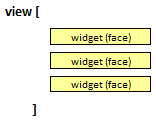 If you are going to compile your script, you must add "needs: view" in the Red header. If you run your scripts from the GUI console, the View module is already present.An example code of that:Red [needs: view]  ; "needs: view" is needed if the script is going to be compiledview[	base	button	field]And the resulting GUI: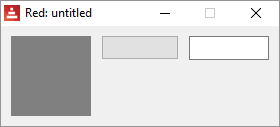 Red documentation calls things like buttons and fields "faces" (called "widgets" in some other languages). These faces are set on a layout inside a container (window)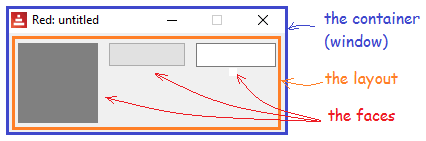 There are built-in functions (layout commands) that define how faces are displayed on this layout. These commands should be written before the faces they alter: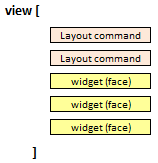 In the following example, below (a layout command) tells Red to arrange the faces below each other, instead of the default across of the first example:Red [needs: view]	; "needs: view" is needed if the script is going to be compiledview[	below	; layout command	base	; face (widget)	button	; face (widget)	field	; face (widget)]The resulting GUI: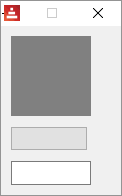 There is also the container settings, which describe how the window itself should look like. And both the container settings and the layout commands may allow further detailing, like its size, color etc. Facesnot only allow this detailing (called facets in Red's jargon) but also may allow a block of commands to be performed by the face (called "action facet") in an event, e.g. the click of a button.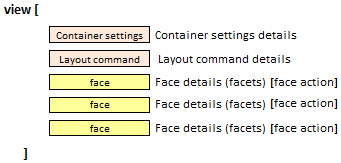 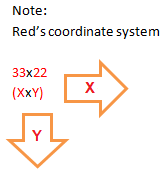 Exemple code:Red [needs: view]view[	backdrop blue 	;container setting	below			; layout command	base 20x20		; face and facet	button 50x20 "press me" [quit]	; face, facets  and action facet	field red "field"		; face and facets]And the resulting GUI: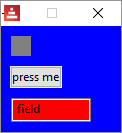 Red understands what to do with each facet simply by its datatype!. So if it sees a pair! it knows it's the size of the face, if it sees a string! it knows it's the text to be displayed. An odd consequence of that is that...button 50x20 "press me" [quit] 
button "press me" [quit] 50x20 
button [quit] 50x20 "press me"... are all the same, i.e. they result in the same GUI.The view built-in function (command) allows refinements that will change the window itself (not the layout inside it). The refinements are described in blocks coded after the main view block, and should be coded in the same order that they were declared in the view command: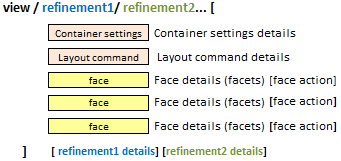 In the following code, flags tells Red that the window is of the modal type and it's resizable, while the option's refinement block makes the window show on the top left of the screen (50 pixels down, 50 pixels left):Red [needs: view]view/flags/options[	size 300x100 	;container setting	below			; layout command	base 20x20		; face and facet	button 50x20 "press me" [quit]	; face, facets  and actor	field red "field"		; face and facets]['modal 'resize] [offset: 50x50] ; flags and optionsThe resulting GUI: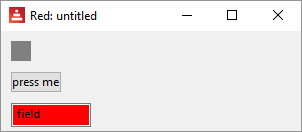 < Previous topic                                                                                          Next topic >
Created with the Standard Edition of HelpNDoc: Free EPub and documentation generatorGUI - Container settingsThese define the characteristics of the window that will contain your GUI elements.VID DLS sizeSets the size of the window in pixels.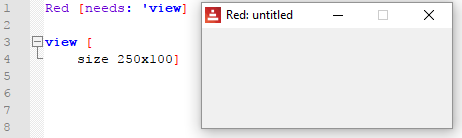 If you don't set a size, Red does it automatically.As an interesting note, unless the window is big enough to show part of the title, you can't move (drag) it.VID DLS titleSets the title at top of the window.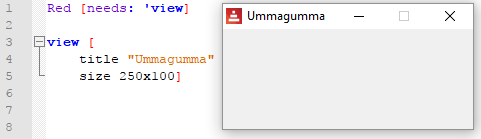 VID DLS backdropSets the background color of the window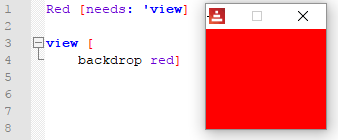  actorsSee the specific chapter.Setting an iconThis only works if you compile the code! Does NOT work on interpreted code.Not a container setting, but I think it fits here. If you want to set an icon to your window that is not the Red default, add icon: <path-to-icon> after the needs: 'view in the Red initial block: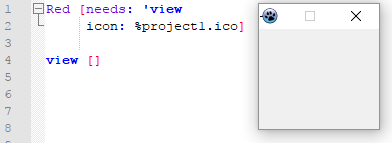 RefinementsContainers (windows) allow the refinements options, flags, no-wait and tight. The refinements options and flags are defined in blocks after the view main block./optionsIn the options refinement you can determine your window's offset and size (size seems to be definable in both ways, as a container setting or an option). Offset determines where your window will show, measured from the top left of your screen.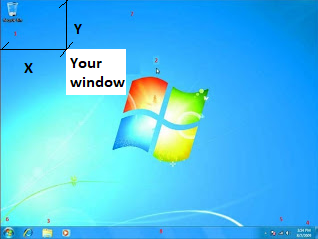 /flags modal - modal window. Demands attention, disables all other windows until you close it.Note: if you create a window that is modal and no-title/no-border, it is pretty hard to get rid of it, I had to use Task Manager. resize - the window can be resized.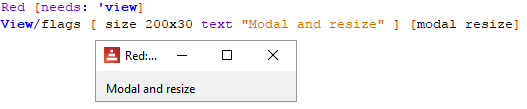  no-title - results in a rectangular frame with no title or buttons.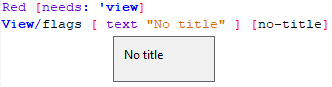  no-border - results in a rectangular frame with no title or buttons and no border.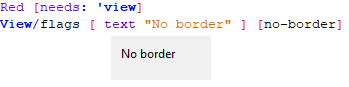  no-min - only the close button is shown on window's top.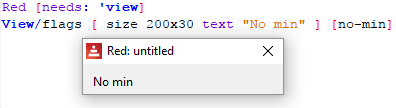  no-max - the maximize button is shown as inactive.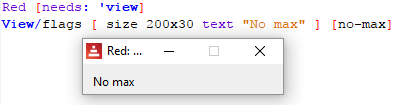  no-buttons - no window's buttons (maximize, minimize, close) are shown.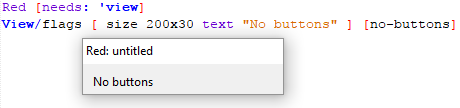  popup - Windows only - makes the window a popup. It has a special styling (close button only) and allows other windows to stay active. Closes if you change focus to other windows./no-waitFrom the documentation: "View: Render on screen a window from a face tree or a block of VID code. Enters an event loop unless /no-wait refinement is used.That is, if you don't use no-wait, View will create a face and stay there waiting for events. If you use no-wait, Red will execute the View block (show the GUI) and keep going forward in the script.Red [needs: view]view/no-wait [button "Quit" [quit]]print {This text would not have been printedif you have removed the "no-wait" refinement.That is because the interpreter would stay in the View block waiting for events}/tightZero offset and origin.Default (without /tight):Red [needs: view]view[base]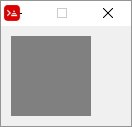 With /tight:Red [needs: view]view/tight[base]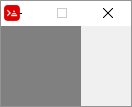 < Previous topic                                                                                          Next topic >
Created with the Standard Edition of HelpNDoc: Free Qt Help documentation generatorGUI - Layout commandsVID DLS acrossRed [needs: view] ; "needs: view" is needed if the script is going to be compiledview [	across	area 20x20 red	area 20x20 blue	area 20x20 green]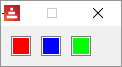 VID DLS belowRed [needs: view]view [	below	area 20x20 red	area 20x20 blue	area 20x20 green]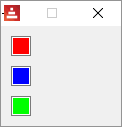 VID DLS returnreturn while in across mode: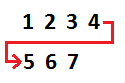 Red [needs: view]; "needs: view" is needed if the script is going to be compiledview [	across	area 20x20 red	area 20x20 blue	return	area 20x20 green	area 20x20 gray	area 20x20 yellow ]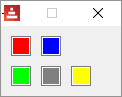 return while in below mode: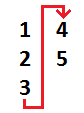 Red [needs: view]view [	below	area 20x20 red	area 20x20 blue	return	area 20x20 green	area 20x20 gray	area 20x20 yellow ]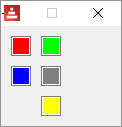 VID DLS spaceSets the new spacing offset which will be used for placement of following faces.Red [needs: view]view [	across	space 50x10	area 20x20 red	area 20x20 blue	return	area 20x20 green	area 20x20 gray	area 20x20 yellow ]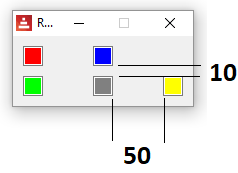 VID DLS originSets the offset of the first face from the upper left corner of the window's panel.Red [needs: view]view [	across	origin 70x20	area 20x20 red	area 20x20 blue	return	area 20x20 green	area 20x20 gray	area 20x20 yellow ]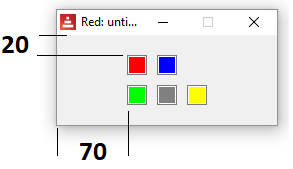 VID DLS atPlaces the next face at an absolute position. This positioning mode only affects the next following face, and does not change the layout flow position. So, the following faces, after the next one, will be placed again in the continuity of the previous ones in the layout flow.Red [needs: view]view [	across	area 20x20 red	area 20x20 blue	return	area 20x20 green	at 2x5	area 20x20 gray	area 20x20 yellow ]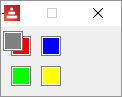 VID DLS padModifies the layout current position by a relative offset. All the following faces on the same row (or column) are affected.Red [needs: view]view [	across	area 20x20 red	area 20x20 blue	return	area 20x20 green	pad 10x10	area 20x20 gray	area 20x20 yellow ]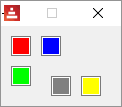 native! doThis is the same do from the Running code chapter. In this case, it is used to run regular code inside your view.You can do this:Red [needs: 'view] 
a: 33 + 12
print a		;prints on console 
view [ 
	text "hello" 
]But this will give you an error:Red [needs: 'view] 
view [ 
	text "hello" 
	a: 33 + 12 		;ERROR!!! 
	print a 
]Inside the view, you must code:Red [needs: 'view] 
view [ 
	text "hello" 
	do [a: 33 + 12 print a] 	;OK! 
]< Previous topic                                                                                          Next topic >
Created with the Standard Edition of HelpNDoc: Free PDF documentation generatorGUI - FacesVID DLS baseMost basic face. It may be used to create other faces. By default, it will only display a gray background.Red [needs: view]	view [	base]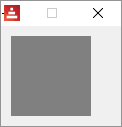       box and       imageStrictly speaking, these are not faces, but styles of the base face.  box is a base with a default transparent color and image is a base that expects and image! option, if none is provided, an empty image with white background is provided.Note: the default sizes for a base and box is 80x80, but for an image, is 100x100.Red [needs: view]	view [	base	box	image	image %smallballoon.jpeg]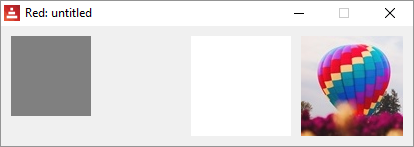  facets:When Red interprets the code and finds a face, it looks for one or more of the following datatypes after it. Each has a meaning that will change the appearance of the face displayed. Their use will be made more clear in the examples of faces given ahead.From Red's documentation:A list of facets copied from the documentation is given at the end of this chapter.So, using facets with the base face:Red [needs: view]view [	base "HELLO!" 130x100 %balloon.jpeg		;balloon.jpeg is an image saved on the same...]								;...directory as you Red executable.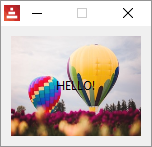  text face and text facetThere is a face named text and the text facet.About the facet: text facets can be set in most faces and it can be formatted both in style and in position on the face. The following code...Red [needs: view]	view [	button "hello"	button "bold" bold	button "underline" underline	button "strike" strike	return	button "top" 70x70 top	button "middle" 70x70 middle ;vertical	button "bottom" 70x70 bottom 	return	button "left" 70x70 left	button "center" 70x70 center ;horizontal	button "right" 70x70 right 	return	button "mix1" 70x70 top left	button "mix2" 70x70 top center	button "mix3" 70x70 top right	return	button "No" 70x70 right bold ; does not work!]... generates: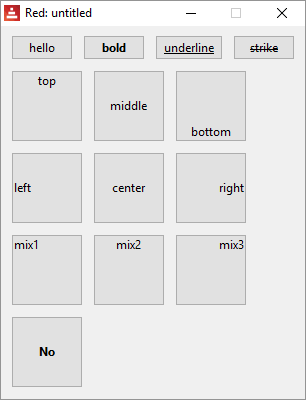 VID DLS textThe event that triggers the default actor is a click (see action facets)Red [needs: view]view [	text "Hello"]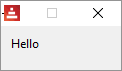 Although h1, h2, h3, h4 and h5 may not be proper faces (they are styles), I think I should describe them here as they are text faces with different font sizes and are quite handy if you are working with text:Red [needs view]view [	below	h1 "Hello"	h2 "Hello"	h3 "Hello"	h4 "Hello"	h5 "Hello"]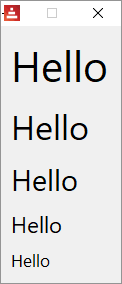  the font objectMaybe you already tried to set a color to your text and noticed that just adding, say, blue after the text face makes the background blue, but not the text. To format the font used to display strings on faces, there is this thing the documentation calls "font object". Think of it just as a set of commands to format the font. You write them after you declared your face, along with other facets.font-name <Valid font name installed on the OS>font-size <Font size in points>font-color <Font color in R.G.B or R.G.B.A format, or its name>You can also add bold italic underline or strike.So:Red [needs: view]view [	text "hello" font-name "algerian" font-size 18 font-color red bold	text "hello" font-name "algerian" font-size 18 font-color blue	text "hello" font-name "broadway" font-size 15 font-color green strike	text "hello" font-name "arial" font-size 12 font-color cyan underline]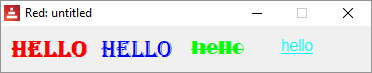 VID DLS buttonThe event that triggers the default actor is a click.Red [needs: view]view [	button]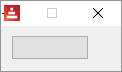  action facetsMost faces allow an action facet, that is a block of commands that is triggered by an event. That event may be a mouse click (called "down" in Red), or something else, like pressing pressing enter or making a selection.For buttons the action facet trigger is "down" event (mouse click) and in the following example it triggers the quit command that exits the program.[quit] would be the action facet ( Should I call it the default actor?, you can set you own actors as described here).Red [needs: view]view [	button 50x40 "click me" [quit]]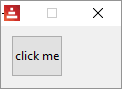  colorsIf you run the program below...Red [needs: view]view [	base 30x30 aqua  text "aqua"       base 30x30 beige text "beige"   	base 30x30 black text "black"     base 30x30 blue   text "blue"                	return	base 30x30 brick text "brick"      base 30x30 brown text "brown"   	base 30x30 coal text "coal"       base 30x30 coffee   text "coffee"               	return 	base 30x30 crimson text "crimson"  base 30x30 cyan text "cyan"     	base 30x30 forest text "forest"   base 30x30 gold text "gold"                   	return	base 30x30 gray text "gray"        base 30x30 green text "green"   	base 30x30 ivory text "ivory"     base 30x30 khaki text "khaki"                  	return	base 30x30 leaf text "leaf"        base 30x30 linen text "linen"   	base 30x30 magenta text "magenta" base 30x30 maroon  text "maroon"              	return	base 30x30 mint text "mint"        base 30x30 navy text  "navy"    	base 30x30 oldrab text "oldrab"   base 30x30 olive text "olive"                  	return	base 30x30 orange text "orange"    base 30x30 papaya text "papaya" 	base 30x30 pewter text "pewter"   base 30x30 pink text "pink"                  	return	base 30x30 purple text "purple"    base 30x30 reblue text "reblue" 	base 30x30 rebolor text "rebolor"  base 30x30 red text "red"]...you get: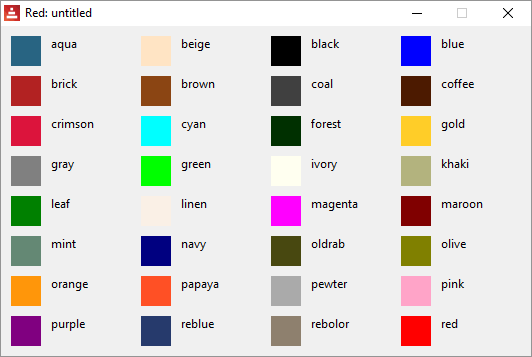  faces are objectsEach face is a clone of the face! template object and you can change their attributes (the facets) during runtime: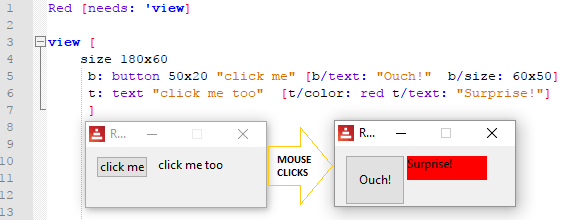  Inside the action facet, you can refer to a face's attribute using face/<attribute>,so: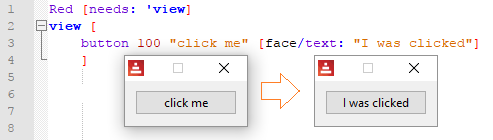  Run the script below and click the button to have an idea of the complexity of a face like a button:Red [needs: view] view [b: button [print b]]VID DLS checkRed [needs: view]view [	check]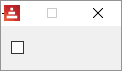 The event that triggers the action facet is a change. The current state is in the attribute /data (true or false)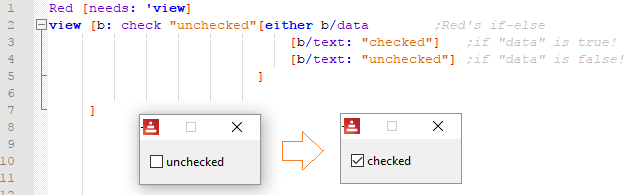 By the way, that is not proper coding style, just seems more didactic. Take a look at Red's Coding Style Guide.VID DLS radioThe event that triggers the action facet is a change. The current state is in the attribute /dataThis type represents a radio button, with an optional label text, displayed on left or right side. Only one radio button per pane is allowed to be checked.Red [needs: view]view [	r1: radio "on" [t/text: "on"]	t: text "none"	return	below	r2: radio "off" [t/text: "off"]	r3: radio "uh?" [t/text: "uh?"]]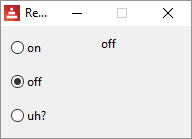 VID DLS fieldTo input text data.The events that triggers the action facet is enter. The current state (the text inside the field) is in the attribute /data. _This works both ways: if you change /data, the text displayed in the field is changed. Trying to change /data_ with code inside the view block but outside the action facet gives you an error.Red [needs: view]view [	field]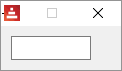 This example prints your input on the console when you press enter:Red [needs: view]view [	f: field [print f/text]]field allows a no-border facet*:Red [needs: view]view [	f: field no-border]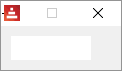 *Just so you know, in Red's documentation they call no-border a "flag", not a facet.VID DLS areaThe event that triggers the action facet is a change. The text inside area is in the attribute /text. You may change the text assigning strings to /text.Red [needs: view]view [	area]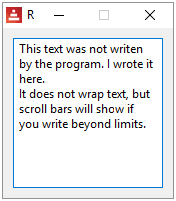 Since any change is a triggering event, every keystroke inside the area executes the action facet: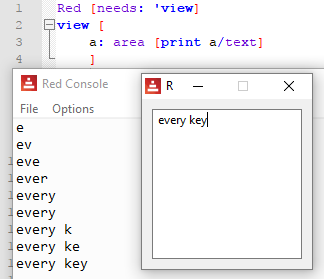 VID DLS text-listThe event that triggers the action facet is a selection. The strings to be listed are in the attribute /data. The index of the selected data is in the attribute /selectedRed [needs: view]view [	tl: text-list 100x100 data[	"Nenad" "Gregg" "Qtxie"	"Rebolek" 	"Speedy G." "Myke" "Toomas" 	"Alan" "Nick" "Peter" "Carl"	]	[print tl/selected]]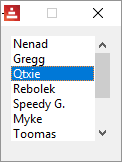 3To use the string selected, the code snippet could be:pick face/data face/selectedThis would be the same as : pick ["Nenad" "Greg" "Qtxie" "Rebolek" (...)] 3VID DLS progressI don't think it allows an action facet, it's just a display. The current state is set in the attribute /data, as a percent! or a float! between 0 and 1.Red [needs: view]view [	below	text "Enter percentage"	text "0 - 1 (float):"	field [p/data: to percent! face/data]	p: progress]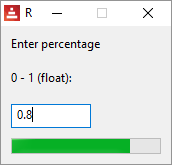 VID DLS sliderThe event that triggers the action facet is a change. The current percentage is in the attribute /data , as a percent! datatype.Red [needs: view]view [	title "slider"	t: text "Percentage"	slider 100x20 data 10% [t/text: to string! face/data]]Move the slider's cursor to see the percentage data: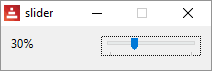 VID DLS panelCreates a new area where you can display faces using the same syntax explained so far. I think the example below is self-explanatory. Does not seem to allow an action facet.Red [needs: view]view [	panel red [size 100x120 below text red "Panel 1" check button "Quit 1" [quit]]	panel gray [size 100x120 below text gray "Panel 2" check button "Quit 2" [quit]]]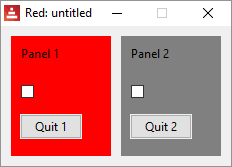 An important use for panel is to create nicely formated GUIs without using too many at commands. For example, to create the layout below, you could use two panels, one for the upper part and another for the lower part: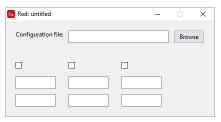 VID DLS tab-panelCreates a set of panels where only one can be seen at a given time, selected by a tab. Does not seem to allow an action facet. Data is at: <tab-panel>/data - Block of tabs names (string values).
<tab-panel>/pane - List of panels corresponding to tabs list (block!).
<tab-panel>/selected - Index of selected panel or none value (integer!) (read/write). i.e. the panel that has the focus, 1 for the first, 2 for the second and so on.Red [needs: view]view [	Title "Tab-panels"	tab-panel 200x100 [		"Tab 1 " [text "First panel"]		"Tab 2 " [text "Second panel"]		"Tab 3 " [text "Third panel"]	]]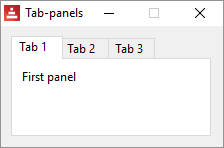 And each panel allows a set of faces:Red [needs: view]view [	Title "Tab-panels"	tab-panel 110x140 [		"Tab 1 " [		below		text font-color blue "First panel"		button "quit" [quit]		check "check to quit" [quit]		]		"Tab 2 " [text "Second panel"]	]]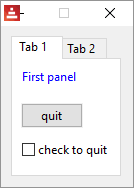 VID DLS group-boxFrom documentation: A group-box is a container for other faces, with a visible frame around it. This is a temporary style which will be removed once Red has the support for edge facet.Seems to me it it's just a panel with a border. I noticed it gives strange results when you give it a color:Red [needs: view]view [	group-box "box 1" [size 110x120 below text "box1" check button "Quit 1" [quit]]	group-box gray [size 110x120 below text "box2" check button "Quit 2" [quit]]	group-box "box 3" olive [size 110x120 below text "box2" check button "Quit 2" [quit]]]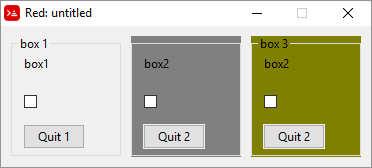 VID DLS drop-downThe event that triggers the action facet is enter.From the documentation: "This type represents a vertical list of text strings, displayed in a foldable frame. A vertical scrollbar appears automatically if the content does not fit the frame. The data facet accepts arbitrary values, but only string values will be added to the list and displayed. Extra values of non-string datatype can be used to create associative arrays, using strings as keys. The selected facet is a 1-based integer index indicating the position of the selected string in the list, and not in the data facet."You can type text in the text-box. The content of the text-box will be in the attribute /text. It will show when you press "enter"Red [needs: view]view [       t: text "-->"       drop-down "Choose one" data [               "First"               "Second"               "Third"       ] [ t/text: pick face/data face/selected ]]        ;must press enter to change text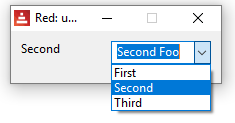 Here is an example using events:Red [needs: view]view [	t: text "-->"	drop-down "Choose one" data ["First" "Second" "Third" "Fourth"]	on-change [ t/text: pick face/data face/selected ]]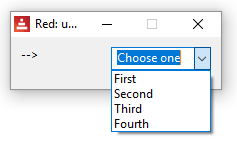 VID DLS drop-list The event that triggers the action facet is change.Similar to drop-down, but you cannot write in the text box and it does not show a default text.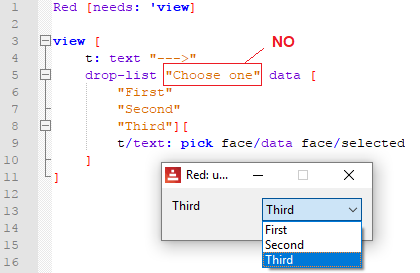  You can, however, give it a default selection by specifying e.g. select 2 :Red [needs: view]view [	t: text "-->"	drop-list "Choose one" select 2 data [		"First"		"Second"		"Third"	] [ t/text: pick face/data face/selected ]]	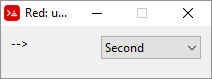 VID DLS menusmenu is a facet, but I believe that who is learning Red wants to know "what are the widgets available for Red", and menu  looks and feels like a widget to me. Since throughout helpin.red I mention that Red's widgets are called "faces", I think it deserves an entry as one,  even though technically it may be something else.   It's very poorly documented. Toomas Vooglaid kindly provided a few examples of the use of menus. The first is a rewriting of an example taken from Nick Antonaccio's Short Red Code Examples (I suggest you take a look at that excellent webpage), but using only VID:Red [needs: view]view/options [area 400x400] [    menu: [        "No Submenus" [            "Print" prnt            ---            "Quit" kwit        ]        "Sub-menus" [            "Sub-menus" [                "Submenu1" s1                "Submenu2" s2                "Submenu3" [                    "Submenu4" s4                ]            ]        ]    ]    actors: make object! [        on-menu: func [face [object!] event [event!]][            if event/picked = 'kwit [unview/all]            if event/picked = 'prnt [print "print menu selected"]            if event/picked = 's4 [print "submenu4 selected"]        ]    ]]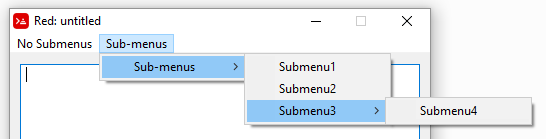  The second example is a simple framework of a text editor using menus:Red [title: "Menus" needs: 'view]view/options [editor: area 500x300][   menu: ["Main" ["Open..." open "Save as ..." save-as "Save" save]]    actors: object [on-menu: func [face event /local new-name][switch event/picked [      open [if new-name: request-file [editor/text: read editor/extra: new-name set-focus editor]]       save-as [if new-name: request-file/save [write editor/extra: new-name editor/text]]       save [write editor/extra editor/text]]]]]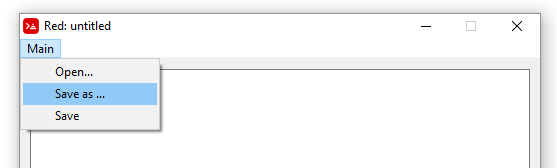  The third example makes a menu appear when you right-click on text:Red [needs: view]view [text "Try menu" with [    menu: ["Change text" change]     actors: object [on-menu: func [f e][        switch e/picked [change [            view/flags [text "Please enter new text:" field [                f/text: face/text unview            ]][modal]]]]]]]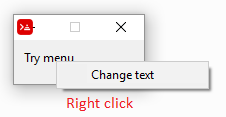 This last example can be rewritten using on-menu event: Red [needs: view]view [    text "Try menu"     with [menu: ["Change text" change]]     on-menu [        f: face         if event/picked = 'change [            view/flags [                text "Please enter new text:"                 field [f/text: face/text unview]            ][modal]        ]    ]]VID DLS cameraDisplays a camera stream.Red []view [     cam: camera 130x100 select 1 ]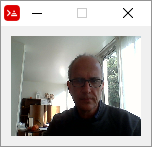 This script saves a snapshot of the camera stream as as .jpeg image:Red []count: 0snapshot: does [    load rejoin [mold '% 'picture count: count + 1 '.jpeg]]view [     cam: camera 120x100 select 1     button "Save picture" [save/as snapshot to-image cam 'jpeg]]Facets according to Red's documentation:< Previous topic                                                                                          Next topic >
Created with the Standard Edition of HelpNDoc: Generate Kindle eBooks with easeGUI - Events and actorsEvents:Mouse clicking, mouse hovering, key pressing etc., are events that you may want to associate with code. We saw on last chapter that there is something called action facet that executes code triggered by a default event. You can add more blocks of code associated with events by following this layout: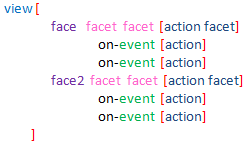 There is an extensive list of possible events in the documentation. I copied it at the end of this chapter for reference.Each face accepts a set of events, i.e. not all events apply to all faces.I made a short set of examples. I see no point in giving examples of each existing event, since the logic is the same:down - left mouse button pressed; over - mouse cursor passing over a face;Red [needs: view]view [	t: area 40x40 blue	on-down [quit]	on-over [either t/color = red [t/color: blue][t/color: red]]]wheel - mouse wheel being turned;Red [needs: view]list: ["first" "second" "third" "fourth"]view [	t: text "Place your cursor over here and roll the wheel"		on-wheel [			t/text: first list			list: next list			if tail? list [list: head list]		]		]key-down - a key has been pressed;Red [needs: view]list: ["key" "another key" "one more key"]view [	below	text "Click inside field and press a key"	t: text 100	a: field		on-key-down [			t/text: first list			list: next list			if tail? list [list: head list]		]]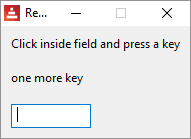 time - the delay set by face’s  rate facet expired.The following example "blinks" a text at a 1 second rate (see rate in chapter GUI- Advanced topics):Red [needs: view]view [	t: text "Now you see..." rate 1		on-time [either t/text = "" [t/text: "Now you see..."][t/text: ""]]]close - this is a window event: the window was closed. Very useful to include code to be executed when the user quits (closes the window).Red [needs: view]view [ 	on-close [print "bye!"]		button [print "click"]] ActorsActors is the name of the event handling functions in Red. That is, the code inside the block after on-<event> . So why not call them just event handlers like most other language do? I think is because they are an object inside the face as you can see if you run this code below and click on the area face:Red [Needs: view] view [ 	t: area 40x40 blue on-down [print t] ;click to quit 	on-over [either t/color = red [t/color: blue][t/color: red]] ]You will see in the console, nearly at the end of the print, an object with the actors described:(...)edge: nonepara: nonefont: noneactors: make object! [    on-down: func [face [object!] event [event! none!]][print t]    on-over: func [face [object!] event [event! none!]][either t/color = red [t/color: blue] [t/color: red]]]extra: nonedraw: none(...)on-create actor:In addition to the GUI events, it is possible to define an on-create actor which will be called when the face is shown for the first time, just before system resources are allocated for it. Unlike other actors, on-create has only one argument, face.Full list of event names:Notes:touch events are not available for Windows XP.+One or more moving events always precedes a move one.One or more resizing events always precedes a resize one.< Previous topic                                                                                          Next topic >
Created with the Standard Edition of HelpNDoc: Easily create EPub booksGUI - Event!, mouse position and key pressedEvery time an event! happens on a face, you may get information about it from event/<see list below>. Mouse position:So, in the stripped-down example below, we print the event type and the mouse coordinates when the event happens, in this case, a mouse down (click) event:Red [needs: view]view [    base 100x100    on-down [		print event/type		print event/offset	]]down
39x57
down
86x43Key pressed:Interestingly, in the example above, you only get none!  if you try to print event/key, but in the example below, using on-key as event, you get not only the key pressed, but also the mouse coordinates. In fact, you get mouse coordinates from wherever the mouse is on the screen when the key is pressed, referenced to the upper left corner of the face.Red [needs: view]view [    area 100x100    on-key [		print event/type		print event/offset		print event/key	]]key
-59x84
r
key
-36x59
s
key
-116x79
oNote that, in the example above, if we change area for base, we get no results on the console. However, this code works:Red [needs: view]view [base focus on-key [probe event/key]]Here, focus seems to make the difference. Note that probe outputs a char!Another example:Red [needs: view]view [canvas: base 150x80 "Press an arrow key" focus	draw[]	on-key  [	 switch event/key 		[		up [canvas/text: "move up"]		down [canvas/text: "move down"]		left [canvas/text:  "move left"]		right [canvas/text:  "move right"]		]	]]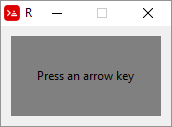 Here is a list of events taken from Red's official documentation:< Previous topic                                                                                          Next topic >
Created with the Standard Edition of HelpNDoc: Create cross-platform Qt Help filesGUI - Advanced topicsVID DLS stylestyle is used to create your own custom faces.Red [Needs: view] view [ 	style myface: base 70x40 cyan [quit]	myface "Click to quit"	myface "Here too"	panel red 90x110 [		below		myface "And here"		myface "Also here" blue	]]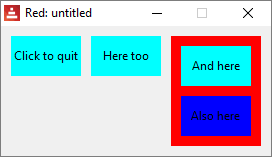  function! view and  function! unview Multiple windows on the screenview can also be used to show windows with faces (a face tree) that were created in another part of the code. unview, of course, closes the view. The following code creates two identical but independent (different face trees) windows in different parts of the screen:Red [needs: view] my-view: [button {click to "unview"} [unview]]print "something"  ;do something elseprint "biding my time" ;do something elseview/options/no-wait my-view [offset: 30x100]view/options/no-wait my-view [offset: 400x100]unview allows the refinement /only to act only on a given window:Red [needs: view]v1: view/options/no-wait [    backdrop blue    button "unview blue"[unview/only v1]    button "unview yellow" [unview/only v2]][    ;options:    offset: 30x100 ] v2: view/options/no-wait [    backdrop yellow    button "unview blue"[unview/only v1]    button "unview yellow" [unview/only v2]][    ;options:    offset: 400x100  ]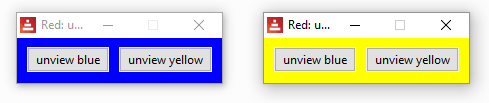 Refinements for view:     /tight           => Zero offset and origin.     /options     =>      /flags          =>      /no-wait     => Return immediately - do not wait.Refinements for unview:     /all           => Close all views.     /only        => Close a given view.VID DLS looseloose is a facet that allows the face to be dragged (moved around) by the mouse.Red [needs: view]view [	size 150x150	base blue 50x50 "Drag me" loose]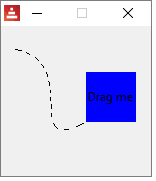 VID DLS all-overThe on-over event normally happens when the mouse cursor "enters" or "leaves" the face. When you set the all-over  facet, every event that happens when the cursor is on the face, like movements or clicks, generates an on-over event.In the following example the left square changes colors only when the mouse cursor "enters" or "leaves it" (over or not over), but the square on the right changes colors with every little movement of the cursor over it, or with mouse left button clicks:Red [needs: view]view [	a: base 40x40 blue		on-over [either a/color = red [a/color: blue][a/color: red]]	b: base 40x40 blue all-over		on-over [either b/color = red [b/color: blue][b/color: red]]]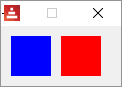 VID DLS hiddenMakes the face invisible by default. One possible use is to create a hidden face with a rate, so you may have the timing without the need of showing a face.Red [needs: view]view [	button "I'm here"	button "I'm not" hidden	button "Here too"]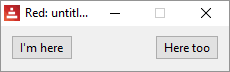 VID DLS disabledDisables the face by default (the face will not process any event until it is enabled).Red [needs: view]view [	button "I should quit, but I don't" disabled [quit]	button "Quit" [quit]]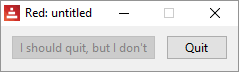 VID DLS selectSets the selected facet of the current face. Used mostly for lists to indicate which item is pre-selected.Red [needs: view]view [	tl: text-list 100x100 data  [	"Nenad" "Gregg" "Qtxie"	"Rebolek" 	"Speedy G." "Myke" "Toomas" 	"Alan" "Nick" "Peter" "Carl"	] select 6	[print tl/selected]]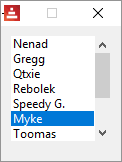 VID DLS focusGives the focus to the current face when the window is displayed for the first time. Only one face can have the focus. If several focus options are used on different faces, only the last one will get the focus.Red [needs: view]view [field fieldfield focus field]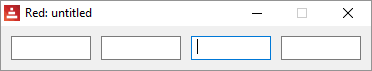 VID DLS hintProvides a hint message inside field faces, when the field’s content is empty. That text disappears when any new content is provided (user action or setting the face/text facet).Red [needs: view]view [field field hint "hint here"]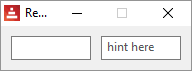 VID DLS defaultDefines a default value for data facet when the conversion of text facet returns none. Currently only works for text and field face types.Red [needs: view]view [	a: field 100 default "My default" 	b: field 100 "My text default"	do [		print a/text		print a/data	; "data" was defined by "default" facet		print b/text		print b/data	; this will give you an error, as "data" was not defined yet	]]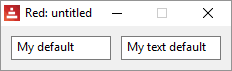 My default
My default
My text default
*** Script Error: My has no value
*** Where: print
*** Stack: view layout do-safe VID DLS withSuppose you want to create a face whose facets' values are evaluated as you create it. You can't use evaluation in your face "arguments", so you set them with with .This does not work:Red [needs: view]a: 2b: 3view [	base a * 30x40 b * 8.20.33]This works:Red [needs: view]a: 2b: 3view [	base with [		size: a * 30x40  		color: b * 8.20.33	]]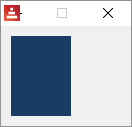 VID DLS raterate is a facet that has a timer. When the timer "ticks" an on-time event is generated. Notice that the rate argument is an integer! it means "times per second" , so a rate of 20 is faster than a rate of 5. You may provide a time! argument to set a time for rate.This code makes a text blink:Red [needs: view]view [	t: text "" rate 2	on-time [either t/text = "" [t/text: "Blink"] [t/text: ""]]]This code makes a crude animation where a blue base crosses the window:Red [Needs: 'View]view[    size 150x150    b: base 40x40 blue "I move" rate 20         on-time [b/offset: b/offset + 1x1]]Slower rates:For periods longer thant 1 second, use a time! argument for rate:Red [Needs: view]view[    t: text "" rate 0:0:3        on-time [either t/text = "" [t/text: "Blink" print now/time][t/text: "" print now/time]]]function! reactreact is a facet that links the behavior of one face to the data of another face.The classic example:Red [Needs: view]view[    progress 100x20 20% react [face/data: s/data]	s: slider 100x20 20%]The progress bar face reacts to the sliding of the slide face: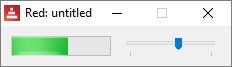      /link        => Link objects together using a reactive relation.     /unlink      => Removes an existing reactive relation.     /later       => Run the reaction on next change instead of now.     /with        => Specifies an optional face object (internal use).function! layoutlayout is used to create custom views without displaying them. You assign your layout to a word, and then, to show or close it, you use view or unview. With layout you can have GUI windows "ready" for specific tasks.However, it seem it uses the same face tree for both instances, so you cannot create two independent windows like we did above.The code bellow, for example, will display one window, and only show the other when you close the first. Red [needs: view] my-view: layout [button {click to "unview"} [unview]]print "something"  ;do something elseprint "biding my time" ;do something elseview/options my-view [offset: 30x100]view/options my-view [offset: 400x100]Get the size of screen:>> print system/view/screens/1/size
1366x768Check the chapter about system.Create a full-screen view:The following script creates a full-screen view:Red [needs: view]view [size system/view/screens/1/size]system/view/auto-sync?:From the documentation:"The View engine has two different modes for updating the display after changes are done to the face tree:Realtime updating: any change to a face is immediately rendered on screen.Deferred updating: all changes to a face are not propagated on screen, until show is called on the face, or on the parent face."What this means is that, in the following script, if you uncomment the second line (on is default), clicking on "Hello" will not change it to "Good bye" until you click on "Show".Red [needs: view]{if you uncomment the next lineyou will have to click on "Show" afterclicking on "Hello" to turn it into "Good bye"};system/view/auto-sync?: off view [a: button "Hello" [a/text: "Good bye"]button "Show" [show a]]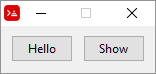 Debugging View:You may use system/view/debug?: yes to see on the console what is happening to your view. Try it. Remember to pass the mouse cursor over the view and do some clicking there:Red []system/view/debug?: yesview [button "hello"]< Previous topic                                                                                          Next topic >
Created with the Standard Edition of HelpNDoc: Produce Kindle eBooks easilyGUI - Rich textRed wiki on rich-textVID DLS rich-textrich-text is a face that can display text in italic, bold, color and with different font sizes. I believe there are two ways of passing the parameters to a rich-text:First method, using with :Red[needs: view]view [    rich-text 150x50 "Little example of rich-text" with [        data: [1x6 italic 8x7 bold 16x2 168.168.168 18 19x9 255.0.0 8]    ]]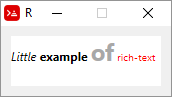 Explaining first method: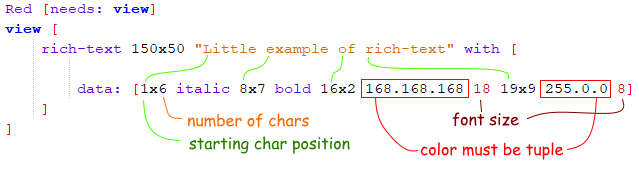 If you don't want to use tuples for colors, you could change the data line to:data: reduce [1x6 'italic 8x7 'bold 16x2 gray 18 19x9 red 8]Second method, using function! rtd-layoutrtd-layout returns a rich-text face from a RTD source code. I believe it is simpler, and allows you to use rich-text from external sources, but you should read the draw chapter first, and remember to use compose/deep in view.  compose evaluates things in parentheses, and it is used to "bring" outside Red code into the  view dialect block, and must have the /deep refinement because the parentheses are nested inside brackets.Red[needs: view]myrtf: rtd-layout [i "This " /i b "uses " /b red font 14 "rtd-layout" /font]view compose/deep [    rich-text 200x50 draw [text 0x0 (myrtf)]    rich-text 200x50 draw [text 20x10 (myrtf)] ;the pair! locates the text]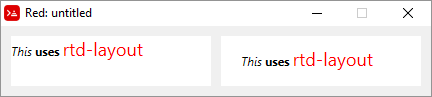 Please take a look at Toomas Vooglaid's rich-text examples page.  With his kind permission, I added a few below. Toomas also has an excellent gist with a variety of Red examples on many topics.Red [  Author: "Toomas Vooglaid"]view [rich-text 200x50 "Little example of rich-text" with [    data: [1x6 italic 8x10 bold 16x2 168.168.168 19x9 255.0.0 18]]]rb: rtd-layout [i "And " /i b "another " /b red font 14 "example" /font]view compose/deep [rich-text 200x50 draw [text 0x0 (rb)]]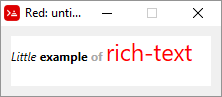 Red [	Purpose: {Relatively simple rich-text demo}	Help: {Enter text. Select some text, choose formatting from contextual menu (alt-click).		Press "View" to see formatting, "Text" to return to text editing, "Clear" to clear 			      formatting.}]count-nl: func [face /local text n x][	n: 0 x: face/selected/x	text: copy face/text	while [all [		text: find/tail text #"^/" 		x >= index? text	]][		n: n + 1	] n]view compose [	src: area wrap with [		menu: ["Italic" italic "Bold" bold "Underline" underline]	] 	on-menu [		nls: count-nl face		append rt/data reduce [			as-pair face/selected/x - nls face/selected/y - face/selected/x + 1 event/picked		]	] 	at 16x12 rt: rich-text hidden with [		data: copy [] 		size: src/size - 7x3		line-spacing: 15	] 	below 	button "View" [		if show-rt: face/text = "View" [rt/text: copy src/text] 		face/text: pick ["Text" "View"] rt/visible?: show-rt	] 	button "Clear" [clear rt/data]]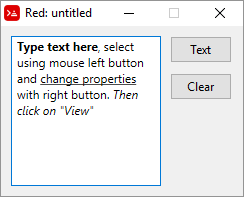 Red [	Purpose: {Relatively simple rich-text demo}	Help: {Select some text in first box, choose formatting from context-menu (alt-click).		"Clear" clears formatting.}]count-nl: func [face /local text n x][	n: 0 x: face/selected/x	text: copy face/text	while [all [		text: find/tail text #"^/" 		x >= index? text	]][		n: n + 1	] n]view compose [	below src: area wrap with [		menu: ["Italic" italic "Bold" bold "Underline" underline]	] 	on-menu [		nls: count-nl face		append rt/data reduce [			as-pair face/selected/x - nls face/selected/y - face/selected/x + 1 event/picked		]	] 	on-key [rt/text: face/text rt/data: rt/data] 	return 	pnl: panel white with [		size: src/size 		draw: compose [pen silver box 0x0 (size - 1)] 		pane: layout/only compose [			at 7x3 rt: rich-text with [				size: src/size - 10x6 data: copy []			]		]	] 	button "Clear" [clear rt/data]]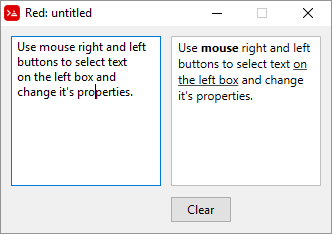 < Previous topic                                                                                          Next topic >
Created with the Standard Edition of HelpNDoc: Easy to use tool to create HTML Help files and Help web sitesGUI - Create views programmaticallyVID is the graphical dialect of Red. All the GUI commands (base, across, style, etc) are VID code.FACE TREE - the object! of a graphical view.  view and show.can only display this object!LAYOUT transforms any block containing VID code into a face tree.VIEW transforms (if needed) a block of VID code into a face tree and display it as a GUI. SHOW displays a face tree. It can display a layout (or even a view), but it cannot display a GUI out of a block of VID code. Inside a VID block, it updates a face, however, on Red, unlike Rebol, that update is automatic unless you change settings on  system/view/auto-sync?, as explained here.So, the argument for view is just a block of VID code and you can change it:Red[needs: view]board: []append board [below button "Quit" [quit] field ]view board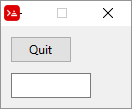 Using external variables as facets for a viewThe built-in function compose evaluates things inside parentheses and you may "pass" parameters to view using it: Red [needs: view]txt: "My text"size: 150view compose [ button (txt) (size)]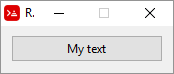 Changing a GUI from the GUI itselfIf the GUI is created from a block with compose and then rendered by view, any change in the values in the block is reflected on the GUI "on the fly": Red[needs: view]board: compose [	a: box blue 50x50	button "Move blue box" [a/offset: (a/offset: a/offset + 5x0)]]   ; every click increases position of blue boxview board  few clicks   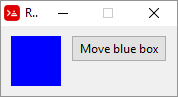 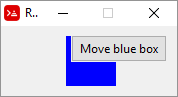 Hiding/showing facesFaces have the  attribute visible? that can be changed from true (default) to false to hide a face. In the following script, click the button to toggle on and off the visibility of the field:Red [needs: view]view [     f: field    button "Hide field" [f/visible?: not f/visible?]  ] click  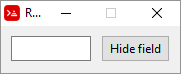 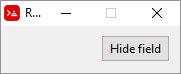 An elegant example (by Toomas Vooglaid):Red[needs: view]view [   f: field    button "Hide field" [      face/text: pick [         "Hide field" "Show field"      ] f/visible?: not f/visible?   ]]  click   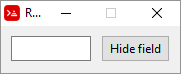 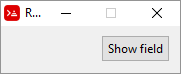 < Previous topic                                                                                          Next topic >
Created with the Standard Edition of HelpNDoc: Free HTML Help documentation generatorParseVery good information also in red-by-example. and in the links in Parse links chapter.Parse is a "dialect" of Red (a DSL - domain specific language to be precise), that is, a mini-language embedded inside Red. The Red interpreter you download comes with a few of these languages: VID, for GUI creation, DRAW for graphics and PARSE.Parse should be studied as a small programming language.native! parseIn a very basic level,  parse picks each element of the input and submits it to the corresponding rule in the rules block. It returns true if all rules are matched or false, if one fails to match its corresponding rule. A most basic example would be to simply check if each element in the input block is equal to the corresponding rule in the rules' block:Red[]a:  ["fox" "dog" "owl" "rat" "elk" "cat"]		; input blockprint parse a ["fox" "dog" "owl" "rat" "elk" "cat"]trueFor the sake of clarity in the description of parse, lets rewrite the example above with a different format: Red[]a:  ["fox" "dog" "owl" "rat" "elk" "cat"]		; input blockprint parse a [   ;here the rules begin:	"fox"  ; rule 1 matches element 1 => success	"dog"  ; rule 2 matches element 2 => success	"owl"  ; rule 3 matches element 3 => success	"rat"  ; rule 4 matches element 4 => success	"elk"  ; rule 5 matches element 5 => success	"cat"  ; rule 6 matches element 6 => success   ]; since all matches are success, the result is "true"trueThe match may be done with datatypes:Red[]a:  [33 18.2 #"c" "rat"]	; input blockprint parse a [  	integer!		float!	char!	string!]trueRegular code may be inserted in the rules' block by enclosing it in parenthesis:Red[]a:  ["fox" "dog" "owl" "rat" "elk"]		; input blockprint parse a [  	"fox" 	"dog" 	"owl" 	(loop 3 [print "just regular code here!"])	"rat" 	"elk"  ]just regular code here!just regular code here!just regular code here!trueParse Refinements:     /case        =>      /part        =>      /trace       => Important clarification:parse command returns true or false, but the matching itself passes to parse  success or failure. Have that in mind to avoid confusion.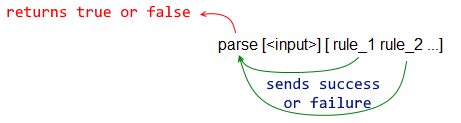 < Previous topic                                                                                          Next topic >
Created with the Standard Edition of HelpNDoc: Easily create Help documentsDebugging ParseParse dialect is powerful, but it's also hard to visualize and notoriously difficult to debug. Before you proceed to the more advanced features of parse, I suggest you learn how to debug your code. There are two ways that I'm aware of: using the parse-trace function and printing information along the evaluation. function! parse-traceParses the input, but also prints (traces) every step of the process.Red[]a:  ["fox" "owl" "rat"]print parse-trace a ["fox" "owl" "rat"] -->   match: ["fox" "owl" "rat"]    input: ["fox" "owl" "rat"]      ==> matched   match: ["owl" "rat"]    input: ["owl" "rat"]      ==> matched   match: ["rat"]    input: ["rat"]      ==> matchedreturn: truetrueRed[]a:  ["fox" "owl" "rat"]print parse-trace a [["fox" | "cow"] "owl" "rat"] -->   match: [["fox" | "cow"] "owl" "rat"]    input: ["fox" "owl" "rat"]      -->     match: ["fox" | "cow"]      input: ["fox" "owl" "rat"]          ==> matched     match: [| "cow"]      input: ["owl" "rat"]        <--   match: ["owl" "rat"]    input: ["owl" "rat"]      ==> matched   match: ["rat"]    input: ["rat"]      ==> matchedreturn: truetrueprint statements:Put print statements in strategic locations to inform the status of the evaluation:Red[]a:  ["fox" "owl" "rat"]print parse a ["fox" (print "reached fox") 		   "owl" (print "reached owl")		   "rat" (print "reached the end")		  ]reached foxreached owlreached the endtrue< Previous topic                                                                                          Next topic >
Created with the Standard Edition of HelpNDoc: Free help authoring environmentParse - MatchingPARSE skipSkips (jumps) one element:Red[]a:  ["fox" "dog" "owl" "rat" "elk" "cat"] ; input blockprint parse a [   ;here the rules begin:	"fox"  ; rule 1 matches element 1 => true	skip   ; just skips this element	"owl"  ; rule 3 matches element 3 => true	"rat"  ; rule 4 matches element 4 => true	"elk"  ; rule 5 matches element 5 => true	"cat"  ; rule 6 matches element 6 => true	   ]trueAnother example, noting that strings are series of characters, and are a common input block:Red []a: "XYZhello"print parse a [skip skip skip "hello"]trueOr, more elegantly (check repetition): Red []a: "XYZhello"print parse a [3 skip "hello"]truePARSE  to  and  PARSE  thruSkips elements until if finds a match. thru sets the input is set past the match, to sets it before the match.The next two examples illustrate well the use of to and thru. They use strings (series of char!) as input blocks.  Red[]a: "big black cat"parse a [ to "black" insert "FAT "]print abig FAT black catRed[]a: "big black cat"parse a [ thru "black" insert " FAT"]print abig black FAT catSo: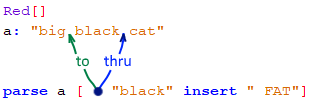 Example of to:Red[]a:  ["fox" "dog" "owl" "rat" "elk" "cat" "bat"] ; input blockprint parse a [   ;here the rules begin:	"fox"		; rule 1 matches element 1 => true	to "elk"	; skips all elements until... 			; ...it finds a match, but..	"elk"		; ... it also checks if the match fits the rule	"cat"		; rules for the elements...	"bat"		; ... following the match]trueExample of thru:Red[]a:  ["fox" "dog" "owl" "rat" "elk" "cat" "bat"] ; input blockprint parse a [   ;here the rules begin:	"fox"		; rule 1 matches element 1 => true	thru "elk"	; skips all elements until... 			; ...it finds a match	"cat"		; rules for the elements...	"bat"		; ... following the match]truePARSE endReturns true if all input items have been checked by parse.Red[]a:  [33 18.2 #"c" "rat"] ; input blockprint parse a [  	integer!		float!	char!	string!	end]trueHowever, the most common use of end is as a reference for  to and thru keywords, to skip all inputs and bring the parse to the end of the input block.Red[]a:  [33 18.2 #"c" "rat"] print parse a [to end]	; just skips to the end, after "rat"truePARSE aheadChecks if the next element (ahead) matches a rule.Red[]a:  ["fox" "dog" "owl" "rat"]	; input blockprint parse a [  	"fox"		"dog"	ahead "owl" ;checks if the next item matches the rule	"owl"	"rat"]truePARSE noneAlways returns sucess. It is a catch-all ruleRed[]a:  ["fox" "dog" "owl" "rat"]  ; input blockprint parse a [  	"fox"		"dog"	none	; does nothing, but actions can be inserted here	"owl"	"rat"]truePARSE optIf it finds a match, it returns sucess, and parse follows to the next input. If the input does not match the opt rule, parse skips (ignores) this opt rule and checks the same input with the next rule.Red[]a:  ["fox" "dog" "owl" "rat"]  ; input blockprint parse a [   ;here the rules begin:	"fox"  ; rule 1 matches element 1 => success	"dog"  ; rule 2 matches element 2 => success	opt "owl"  ; rule 3 matches element 3 => success	"rat"  ; rule 4 matches element 4 => success  ]print parse a [   ;here the rules begin:	"fox"  ; rule 1 matches element 1 => success	"dog"  ; rule 2 matches element 2 => success	opt "BAT"	; no "BAT" here in input, so parse just skip this rule...	"owl"  ; ...and parse continues here with the next input.	"rat"  ; rule 4 matches element 4 => success  ]truetrueAnother example: Red [] a:  ["Mrs" "Robinson"] print parse a [opt "Mrs" "Robinson"] ;TRUE a:  ["Robinson"] print parse a [opt "Mrs" "Robinson"] ;TRUE, the "Mrs" is OPTional a:  ["Miss" "Robinson"] print parse a [opt "Mrs" "Robinson"] ; FALSE, "Mrs" is optional, but "Miss" is wrong!Another example:   a: [ "elk" "cat" "owl"]parse a [ opt [ "fig" ] "elk" "cat" "owl" ]  ; never or at least oncetrueparse a [ opt [ "elk" "cat" ] "owl" ]      ; never or at least once        trueparse a [ opt [ "elk" "owl" ]  "cat" ]     ; never or at least once        false *         *  If the entry does not match the opt rule , the parse skips this rule and checks the same entry by the following rule.One more example for opt :hd: "mountaintrack"       ; string  parse hd [ opt "mountain" "track"]   ; == true      parse hd [ opt "mountain" "rights"]   ; == falsePARSE  notThe official definition of the not rule is that it "invert the result of the sub-rule". To me, it seems as a rule that excludes a possible match from the next rule.
It does not "consume" input.Red[]a:  ["fox" "dog" "owl" "rat"]print parse a [   	"fox" 	"dog"  	not "owl" ;does not consume input	skip ;anything here, except "owl" - fails!	"rat"]print parse a [   	"fox" 	"dog"  	not "COW" ; does not "consume" input	skip ;anything here, except "COW" - success!	"rat"]falsetruePARSE  quoteMatches the argument exactly as it is except for paren!This gives an error:>> parse [x] [x]*** Script Error: PARSE - invalid rule or usage of rule: x*** Where: parse*** Stack: But this works:>> parse [x] [quote x]== true>> parse ['x] [quote 'x]== true>> parse [[x]] [quote [x]]== true< Previous topic                                                                                          Next topic >
Created with the Standard Edition of HelpNDoc: Easy EPub and documentation editorParse - Ordered ChoicesRules accept a "ordered choice" operator, represented by "|":If a block of rules separated by "|" is found by parse, it will try each rule, from left to right until it finds a match, returning success and going to the next rule after the block. If none of them is a match, of course, it fails and the parsing is stopped returning false.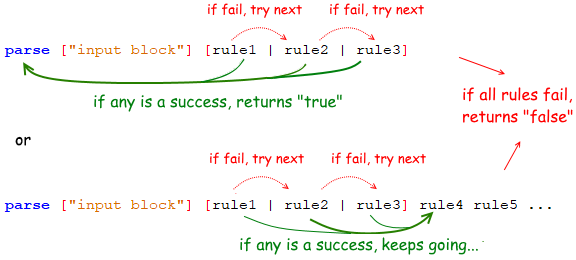 This is similar to a logic "or" operator, but order matters. Example1:Red[]a: ["fox" "rat" "elk"]	b: ["fox" "owl" "elk"]	print parse a [   	"fox" 	["rat" | "owl"]		;notice enclosing brackets	"elk"  ]print parse b [   	"fox" 	["rat" | "owl"| "cat" | "whatever"]	"elk"  ]truetrueExample2:Red[]print parse ["this is a string"] [ integer! (print "integer") | string! (print "string") | char! (print "char")]stringtrue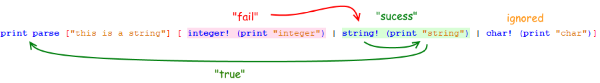 Example3:
Red[] a: ["string" 3 #"A"] ; that is a string!, an integer! and a char!print parse a [integer! (print "I") | string! (print "S") | time! (print "T")]SfalseRepeating the script with parse-trace instead of print parse (color highlights, newlines, bold font and comments added by edition): -->   match: [integer! (print "I") | string! (print "S") | time    input: ["string" 3 #"A"]      ==> not matched   match: [string! (print "S") | time! (print "T")]    input: ["string" 3 #"A"]      ==> matched						;keeps going to execute commands in parenthesis   match: [(print "S") | time! (print "T")]    input: [3 #"A"]   S     match: [| time! (print "T")]    input: [3 #"A"]   return: false                 ;too much input and not enough rules -> falseTo obtain true, we may add more rules to the successful ordered choice...Red[] a: ["string" 3 #"A"] ; that is a string!, an integer! and a char!print parse a [integer! (print "I") | string! (print "S") integer! char! | integer! (print "T")]Strue... or enclose the ordered choices in brackets and add rules to the main rule block:Red[] a: ["string" 3 #"A"] ; that is a string!, an integer! and a char!print parse a [[integer! (print "I") | string! (print "S") | time! (print "T")] integer! char!]Strue< Previous topic                                                                                          Next topic >
Created with the Standard Edition of HelpNDoc: Easy EBook and documentation generatorParse - Repetition and Matching loopsKeywords:  some, any, opt, while.Rule rule can be optional or repeated in a different way.Known Repetition Number - Examples>> parse "fogfogfog" [3 "fog"]; determined exactly== true>> parse "fogfogfog" [0 5 "fog"]; determined by range== true                              Script examples for exact repetitions:Red[]a:  ["fox" "dog" "owl" "rat" "elk" "cat"]print parse a [      4 skip	; see command skip at Parse/Matching	"elk"  	"cat"    ]trueRed[]a:  ["rat" "rat" "rat" "rat" "elk" "cat"]print parse a [      4 "rat"	"elk"  	"cat"    ]trueOr a range:Red[]a:  ["rat" "rat" "elk" "cat"]print parse a [      0 4 "rat"	; will return success if there is from zero up to four "rat"	"elk"  	"cat"    ]trueMatching Loops:PARSE some, PARSE any Again:some - repeat its rule(s) while (and if) it gets a true (match) from the rule. Returns false  if it doesn't get at least one match (makes the parse false).any - repeat its rule(s) until it gets a false (no match) from the rule. Always returns true to the parse expressionBoth return success for as long as they find matches in the input, the difference is that some requires at least one occurrence of the input (match), while any will return success even with no match.Red[]a:  ["fox" "dog" "fox" "dog" "fox" "dog" "elk" "cat"]print parse a [	some ["fox" "dog"]	"elk"	"cat"]print parse a [	any ["fox" "dog"]	"elk"	"cat"]truetrueRed[]a:  ["elk" "cat"]print parse a [	some ["fox" "dog"]	"elk"	"cat"]print parse a [	any ["fox" "dog"]	"elk"	"cat"]falsetrueExample that shows the  "loop" behavior more clearly:Red []txt: {In a one-story blue house, there was a blue person, a blue cat – everything was blue! What color were the stairs?}print parse txt [some [thru "blue" (print "I found blue!")] to end]I found blue!I found blue!I found blue!I found blue!true>> Explaining the example:[some 	[thru "blue" (print "I found blue!")] ; this rule will be repeated while if finds a matchto end]first loop:In a one-story blue house, there was a blue person, a blue cat – everything was blue! What color were the stairs?-> found a match, so repeat [thru "blue" (print "I found blue!")]second loop:In a one-story blue house, there was a blue person, a blue cat – everything was blue! What color were the stairs?-> found a match, so repeat [thru "blue" (print "I found blue!")]third loop:In a one-story blue house, there was a blue person, a blue cat – everything was blue! What color were the stairs?-> found a match, so repeat [thru "blue" (print "I found blue!")]fourth loop:In a one-story blue house, there was a blue person, a blue cat – everything was blue! What color were the stairs?-> found a match, so repeat [thru "blue" (print "I found blue!")]-> NO match, so exits some loop and goes for the next rule:  to end, which is a match, because it simply goes to the end.Since all rules found a match (some found more than one), parse returns true.PARSE whileDefinitely not for beginners, as kindly explained by Vladimir Vasilyev (@9214) from gitter:">> parse x: [a 1 a 1][while [ahead ['a change quote 1 2] | 'a quote 2]]== true
>> x== [a 2 a 2]
>> parse x: [a 1 a 1][any [ahead ['a change quote 1 2] | 'a quote 2]]== false
>> x== [a 2 a 1]The main difference between while and any is that the former continues parsing even if index did not advance after successful match, while the latter fails as soon as index remained at the same position, even if match was successful.That's why I went with ahead - it's a look-ahead rule, that matches "in advance", but keeps index where it is. In the example above, ahead ['a change quote 1 2] will match successfully, and 1 after a will be changed to 2, but the input position will not advance, because ahead looks ahead, while standing where it is now. Outcomes are:With while, first ahead ... changes 1 to 2 without advancing the input, but since while doesn't care about that, it goes to the next iteration, on which top-level rule will fail and backtrack (an alternate after | ) to 'a quote 2, which will match (because we've just changed   a 1  to  a 2  and advance the input, thus leading us to the end marker and successful parsing of the whole series.With any, however, first ahead ... changes  1  to  2 , does not advance the input, and any, because it's picky about input advancing, bails out without going to the second iteration.The use-case for while is a tricky one. In my experience, I used it for context-sensitive parsing (that is, you first look behind and ahead, determining the context of a token, and only then decide what to do; "looking behind and ahead requires matching various rules while standing where you are, at current position*) and also in situations where input needs to be modified during parsing (example above), or if parsing depends on some outside state. It's also proved to be useful for deep-first traversal of tree-like structures - situation is the same, you're tinkering with node, matching some rules successfully, but the position should not advance if you've matched something, otherwise you'll loose the track of the current node.That is, while is anything but newbie-friendly. I'd noted in your tutorials that you shouldn't worry about it if you're a newcomer, and that it is useful in advanced situations, where you need more tight control over parsing."< Previous topic                                                                                          Next topic >
Created with the Standard Edition of HelpNDoc: Easy EBook and documentation generatorParse - Storing inputPARSE set and PARSE copyBoth get the input of the next parse rule, if successful. The difference happens when you have a subexpression (see examples below). The set operation sets the given variable to the first matched value, while the copy operation copies the whole part of the input matched by the subexpression.Red[]a: ["fox" "rat" "elk"]	 parse a [  	"fox" 	set b		;ready to assign if next rule is successful. Could use copy instead.	"rat" 	;success here, so "rat" => b	"elk"  ]	print bratRed[]block: [7 9]print parse block [set value integer! integer!]print valuetrue7Red[]block: [6 3]print parse block [integer! copy value integer!]print valuetrue3Explaining the code: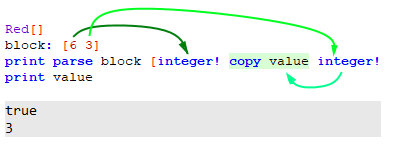 Showing the difference between copy and set:Set gets only the first match of a subexpression:Red[]a: ["cat" "dog" "bat" "owl"]parse a ["cat" set b any string!]print bdogCopy gets all the matches of a subexpression:Red[]a: ["cat" "dog" "bat" "owl"]parse a ["cat" copy b any string!]print bdog bat owlPARSE collect and PARSE keepIf you have a collect block inside your rules' block, parse will no longer return a logical true or false, instead it will return a block with all the successes that preceded by the built-in function (command) keep .Red[]a:  ["fox" "dog" "owl" "rat" "elk" "cat"]		; input block print parse a [	collect[ 	keep "fox"	; success, WILL be kept	"dog" 	"owl"	keep "rat"  ; success, WILL be kept	keep "cow"	; FAIL! will NOT be kept	"cat" 		]]fox ratPARSE collect set parse will return a logical true or false, and insert all the successes preceded by the word keep in a new block.Red[]a:  ["fox" "dog" "owl" "rat" "elk" "cat"]		; input block print parse a [	collect set b [ 					; creates b to store keeps	keep "fox"	; success, WILL be kept	"dog" 	"owl"	keep "rat"  ; success, WILL be kept	keep "cow"	; FAIL! will NOT be kept	"cat" 		]]print bfalsefox ratPARSE collect into parse will return a logical true or false, and insert all the successes preceded by the word keep in a block you previously created. It seems to append results to the block.Red[]a:  ["fox" "dog" "owl" "rat" "elk" "cat"]		; input blockb:""								; must create block first print parse a [	collect into b [ 	keep "fox"	; success, WILL be kept	"dog" 	"owl"	keep "rat"  ; success, WILL be kept	keep "cow"	; FAIL! will NOT be kept	"cat" 		]]print bfalsefoxratCollecting the input using set-word syntaxDuring parse processing, you may assign what is left of the input to a word (variable):Red[]a:  ["fox" "dog" "owl" "rat" "elk" "cat"]print parse a [  	"fox" 	"dog"  	b:]probe bfalse["owl" "rat" "elk" "cat"]Red []txt: "They are one person, they are two together"parse txt [thru "person, " b:]print bthey are two together< Previous topic                                                                                          Next topic >
Created with the Standard Edition of HelpNDoc: Full-featured EBook editorParse - Modifying inputPARSE  insertInserts a value in the input block at the current input position.Red[]a:  ["fox" "dog" "owl" "rat"] print parse a [	"fox"		"dog" 	insert 33	"owl"	"rat"  ]print atruefox dog 33 owl ratAnother example using a string:Red[]a: "My big eyes"parse a [ thru "big" insert " brown"]print aMy big brown eyesPARSE  removeRemoves the matched input from the input block.Red[]a:  ["fox" "dog" "owl" "rat"] print parse a [	"fox"	remove "dog" 	remove "owl"	"rat"  ]print atruefox ratAnother example, using strings:Red[]a: "My big eyes"parse a [ to "big" remove "big "]print aMy eyesPARSE  changeChanges a matched input:Red[]a:  ["fox" "dog" "owl" "rat"] print parse a [	"fox"		"dog" 	change "owl" "COW"	"owl"	"rat"  ]print afalsefox dog COW rat< Previous topic                                                                                          Next topic >
Created with the Standard Edition of HelpNDoc: Full-featured Documentation generatorParse - Control flowPARSE  ifif tests the result of a logic expression within parenthesis. It is usually followed by a rule1 | rule 2 . If there is no ordered choice ( rule1 | rule 2 ) after the if, and the result of the logic expression is false or none  the parsing is halted, returning false.Red[]block: [6 3 7]print parse block [integer! integer! if (1 = 1) integer!] ;(1 = 1) is true, so it goes onprint parse block [integer! integer! if (1 = 2) integer!] ;(1 = 2) is false, so it halts, returning false truefalseWith ordered choices: If the result of this logic expression is true, the parsing loop uses rule1, if it's  false or none, it uses rule2 for the next parsing match attempt.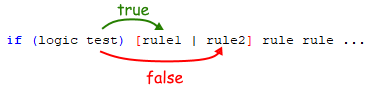 Red[]block: [6 3 7]print parse block [integer! integer! if (1 = 1) [integer! | string!]] ; 7 is an integer! -> trueprint parse block [integer! integer! if (1 = 2) [integer! | string!]] ; 7 is not a string! falsetruefalseAnother simple example:Red[]block: [1 2]print parse block [set value integer! if (value = 1) to end]block: [2 2]print parse block [set value integer! if (value = 1) to end]truefalsePARSE  thenRegardless of failure or success of what follows, skip the next alternate rule. That is, when a then is encountered, the next alternate rule is disabled.I couldn't find good examples and can't think of any use for that.PARSE  intoSwitch input to matched series (string or block) and parse it with rule.Could not find good examples.PARSE  failForce current rule to fail and backtrack.Could not find good examples. I believe it is related mostly, if not completely, related to matching loops (any, some and while).PARSE  break Break out of a matching loop, returning success.Could not find good examples. I believe it is related mostly, if not completely, related to matching loops (any, some and while), specifically to offer a way to avoid endless loops.PARSE  rejectBreak out of a matching loop, returning failure.Could not find good examples. I believe it is related mostly to matching loops (any, some and while)< Previous topic                                                                                          Next topic >
Created with the Standard Edition of HelpNDoc: Easily create PDF Help documentsParse usage - Validate inputsValidating alphanumeric entries:Before we proceed, I should warn you that the datatyping of Red may cause some trouble to programming. For example, a single-digit number in Red may be an integer!, a string!, a char!, or something else. So if you have some inexplicable bugs in your script, make sure your debugging checks the datatypes being parsed.Here is a script that prompts the user to enter 4 single digit numbers and check if the entry is OK until the entry is "q":Red []entry: ""while [entry <> "q"] [	entry: ask "Enter four digits in the 1-8 range: "	either (parse entry [some ["1" | "2" | "3" | "4" | "5" | "6" | "7" | "8"]]) and ((length? entry) = 4) [		print "OK"]		[		print "Not OK!"		]]That works, but ["1" | "2" | "3" | "4" | "5" | "6" | "7" | "8"] may be substituted for charset ["12345678"]:Red []entry: ""validchar: charset ["12345678"]while [entry <> "q"] [	entry: ask "Enter four digits in the 1-8 range: "	either (parse entry [some validchar]) and ((length? entry) = 4) [		print "OK"]		[		print "Not OK!"		]]Since parse checks character by character, charset ["12345678"] may also be written as charset [#"1" - #"8"] ! Red understands that that is a sequence of characters. So, for example, your program may be made to accept any numeric and lower case ASCII characters by using 	charset [#"0" - #"9" #"a" - #"z"].Crude phone number validator  (from Rebol/Core manual) - Rules referring to rules:Red []digits: charset "0123456789"area-code: ["(" 3 digits ")"]phone-num: [3 digits "-" 4 digits]print parse "(707)467-8000" [[area-code | none] phone-num]trueCrude email validator (from Red blog):Red []digit:   charset "0123456789"letters: charset [#"a" - #"z" #"A" - #"Z"]special: charset "-"chars:   union union letters special digitword:    [some chars]host:    [word]domain:  [word some [dot word]]email:   [host "@" domain]print parse "john@doe.com" emailprint parse "n00b@lost.island.org" emailprint parse "h4x0r-l33t@domain.net" emailtruetruetrueValidating math expressions in string form (from Rebol/Core manual):Notice that this example uses recursing rules (a rule that refer to itself).Red []expr:    [term ["+" | "-"] expr | term]term:    [factor ["*" | "/"] term | factor]factor:  [primary "**" factor | primary]primary: [some digit | "(" expr ")"]digit:   charset "0123456789"print parse "1+2*(3-2)/4" expr        ; will return trueprint parse "1-(3/)+2" expr           ; will return falsetruefalse< Previous topic                                                                                          Next topic >
Created with the Standard Edition of HelpNDoc: Free HTML Help documentation generatorParse usage - Extract dataCounting words on text :Red []a: "Not great Britain nor small Britain, just Britain"count: 0parse a [any [thru "Britain" (count: count + 1)]] print count3Explaining the code:As long as thru "Britain" finds a "Britain", any will repeat the rule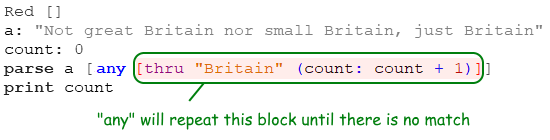 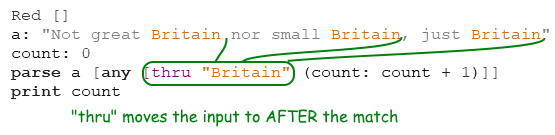 Notice that if you used to instead of thru, the input would be moved to BEFORE the match, creating an endless loop, since "Britain" would be a match over and over again.Extracting the middle part of a text :To extract the remaining part of a text from a given point, you may use word: , as explained in the Storing Input chapter. To extract text between two parse matchings, you may use copy :Red []txt: "They are one person, they are two together"parse txt [thru "person, " copy b to " two"]print bthey areExtract data from the Internet:This is a very basic example. I have created an html page at helpin.red: http://helpin.red/samples/samplehtml1.html. The html is very simple and you can see it by typing print read http://helpin.red/samples/samplehtml1.html at the console.Since I know the html, I can extract some information with the code below:Red []txt: read http://helpin.red/samples/samplehtml1.htmlparse txt [	thru "today" 	2 thru ">" 	copy weather1 to "<"	thru "tomorrow" 	2 thru ">" 	copy weather2 to "<"	thru "week" 	2 thru ">" 	copy weather3 to "<"]print {Acording to helpin.red website weather will be: }print [] ; just adding an empty lineprint ["Today:     "  weather1]print ["Tomorrow:  "  weather2]print ["Next week: "  #"^(tab)"  weather3] ; just showing the use of tabAcording to helpin.red website weather will be: Today:      sunnyTomorrow:   horribleNext week:  	really really horribleI will show how the parsing works for extracting the weather of "today" to the "weather1" variable:thru "today" ; skips all text until after a "today" string. border="1" cellpadding="2" cellspacing="2">  <tbody>    <tr>      <td style="color: black;">weather today:</td>      <td style="color: black;">sunny</td>    </tr>    <tr>2 thru ">" ;this skips text until (after) the character ">". Does it 2 times! border="1" cellpadding="2" cellspacing="2">  <tbody>    <tr>      <td style="color: black;">weather today:</td>        ; 1      <td style="color: black;">sunny</td>                 ; 2    </tr>    <tr>copy weather1 to "<" ; this copies to "weather1" all that it finds until (before) a "<". border="1" cellpadding="2" cellspacing="2">  <tbody>    <tr>      <td style="color: black;">weather today:</td>      <td style="color: black;">sunny</td>                  ; ==> weather1    </tr>    <tr>< Previous topic                                                                                          Next topic >
Created with the Standard Edition of HelpNDoc: Easily create EPub booksParse usage - Manipulating textInserting words in text:Red []a: "Not great Britain nor small Britain, just Britain"parse a [any [to "Britain" insert "blue " skip]] print aNot great blue Britain nor small blue Britain, just blue BritainNotice that skip was added to the rule to prevent an endless loop: to takes the input to before the match, so "Britain" would be matched over and over again if we dont skip it.Removing words from text:Red []a: "Not great Britain nor small Britain, just Britain"parse a [ any [to remove "Britain"]] ;seems to work the same as [to "Britain" remove "Britain"] print aNot great  nor small , just Explaining the code:First: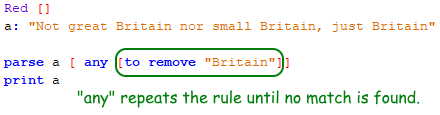 Then: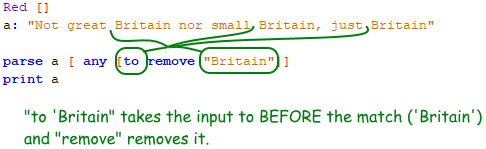 Changing words from text:Red []a: "Not great Britain nor small Britain, just Britain"parse a [ any [to "Britain" change "Britain" "Australia"]] ;[to change "Britain" "Australia"] also seems to work!print aNot great Australia nor small Australia, just Australia< Previous topic                                                                                          Next topic >
Created with the Standard Edition of HelpNDoc: Qt Help documentation made easyLinks to pages that may help you to learn how to use parse:Red specific links:http://www.red-by-example.org/parse.html - Maybe the best resource available.http://www.red-lang.org/2013/11/041-introducing-parse.htmlhttp://www.michaelsydenham.com/reds-parse-dialect/https://github.com/red/red/issues/3478 - Not what you expect, but informative anyway. Discusses issues of parse.The following links refer to Parse in Rebol :http://video.respectech.com - with interactive editor.http://www.rebol.com/docs/core23/rebolcore-15.htmlhttp://www.codeconscious.com/rebol/parse-tutorial.htmlhttp://www.codeconscious.com/rebol/r2-to-r3-parse.htmlhttp://www.rebol.com/r3/docs/concepts/parsing-summary.html - very informative.http://www.rebol.com/r3/docs/functions/parse.htmlhttp://blog.hostilefork.com/why-rebol-red-parse-cool/https://en.wikibooks.org/wiki/Rebol_Programming/Language_Features/Parse/Parse_expressionshttp://rebol2.blogspot.com/2012/05/text-extraction-with-parse.htmlhttps://github.com/revault/rebol-wiki/wiki/Parse-Projecthttp://www.colellachiara.com/soft/Misc/parse-rep.html - proposals for improvements of parse< Previous topic                                                                                          Next topic >
Created with the Standard Edition of HelpNDoc: Easily create HTML Help documentsDrawVery good information also in red-by-example. and in the Red documentation.Draw is used to create 2D graphics. Like PARSE and VID, Draw is a DSL, that is, a dialect of Red, a language within a language. To use draw, you must also use VID, so every script that uses draw must have a view block, and within the view block, one must have a base face to draw on. The following examples show all the basic shapes of draw.Remembering: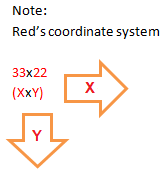 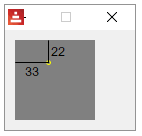 DRAW  lineRed [needs: view]view [	base draw [line 60x10 10x60]]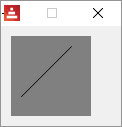 Red [needs: view]view [	base draw [line 60x10 10x60 60x60 60x40]]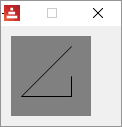 The importance of native! compose for DRAWSuppose you want to perform evaluations on DRAW arguments, like:Red [needs: view]view [	base draw [line 60x10 (2 * 10x30)]]This is a very common situation, but Red will give you an error because DRAW does not evaluate expressions.So you need to use compose, most commonly with the refinement /deep , to achieve that.Red [needs: view]view compose/deep [	base draw [line 60x10 (2 * 10x30)]]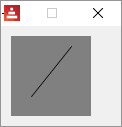 DRAW is part of the face object!Open the Red GUI console ant type view/no-wait [a: base draw [line 60x10 10x60]] . Then type ? a. You will see a lot of data about the object a, among them you will see:>> view/no-wait [a: base draw [line 60x10 10x60]]== make object! [    type: 'window    offset: 636x360    size: 130x100    text: "Red: untitled" ...>> ? aA is an object! with the following words and values:     type             word!         base <...><...>     draw             block!        length: 3  [line 60x10 10x60]     on-change*       function!     [word old new /local srs same-pane? f saved]     on-deep-change*  function!     [owner word target action new index part]So you may access the draw block using path!:>> a/draw== [line 60x10 10x60]This is very important for animation - programmatic drawing. DRAW  triangleRed [needs: view]view [	base draw [triangle 10x10 50x50 50x10]	]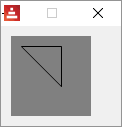 DRAW  boxRed [needs: view]view [	base draw [box  10x10     50x50];                   top left	bottom-right]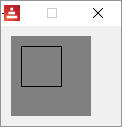 	with a rounded corner:Red [needs: view]view [	base draw [box     10x10        50x50      10]    ;                 top left   bottom-right    corner-radius]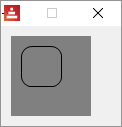 DRAW  polygonRed [needs: view]view [	base draw [polygon 10x10 30x10 40x20 30x30 10x50]	; it closes the polygon automatically]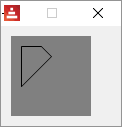 DRAW  circleRed [needs: view]view [	base draw [circle  40x40     30]                 ;      center   radius]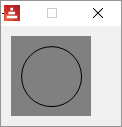 ellipse mode:Red [needs: view]view [	base draw [circle  40x40     30        15 ]                 ;     center  radius-x  radius-y]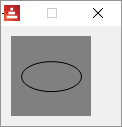 DRAW   ellipseThe ellipse is drawn within an imaginary rectangle. The arguments are the box top-left point and the other corner's pointRed [needs: view]view [	base draw [ellipse 10x10 20x50]]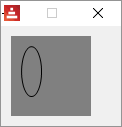 DRAW   arcDraws the arc of a circle from the provided center (pair!) and radius (also a pair!) values. The arc is defined by two angles values in degrees. An optional closed keyword can be used to draw a closed arc using two lines coming from the center point.Red [needs: view]view [	base draw [arc 40x40       20x20            45             180]              ;     center  radius-x/radius-y   start angle  finish angle	base draw [arc 40x40 30x30 0 290]	base draw [arc 40x40 20x40 0 270]	base draw [arc 40x40 20x20 45 180 closed]]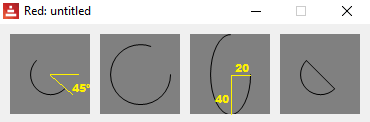 DRAW   curveDraws a Bezier curve from 3 or 4 points:3 points: 2 end points, 1 control point.4 points: 2 end points, 2 control points.The 4 points option allow more complex curves to be created.Red [needs: view]view [	;first we just show 4 points:	base draw [circle 10x60 1 circle 25x15 1 circle 40x15 1 circle 70x60 1]	;then the curves:	;4 points-  startpoint controlpoint1 controlpoint2 endpoint:	base draw [curve 10x60 25x15 40x15 70x60]	;3 points- startpoint controlpoint endpoint:	base draw [curve 10x60 25x15       70x60]]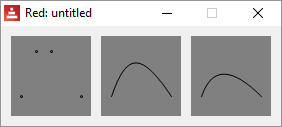 Bezier curvesBezier curves have a start point, an endpoint and one or two control points. If it has one control point its a quadratic Bezier, if it has two control points its a cubic Bezier.The following animated gifs were made by Phil Tregoning and released to public domain (thank you) at Wikimedia Commons. If you can't see the animation, check the page on Wikipedia about Bezier curves :Quadratic Bezier: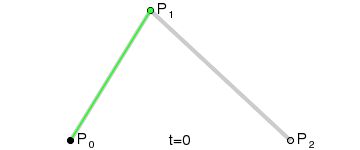 You should also check out this great interactive demonstration.Cubic Bezier: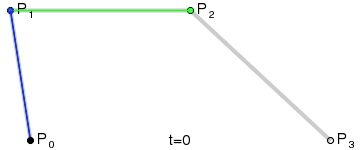 DRAW   splineConstructs a curve that follows a sequence of points.Red [needs: view]view [	;first we just show 4 points:	base draw [circle 10x60 1 circle 25x15 1 circle 40x15 1 circle 70x60 1]	;then the splines:	base draw [spline 10x60 25x15 40x15 70x60] 	base draw [spline 10x60 25x15 40x15 70x60 closed] ]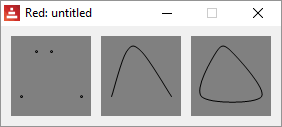 DRAW   imagePaints an image using the provided information for position and width.Red [needs: view]; image command expects a image! not a file!; so you must first load the filepicture: load %smallballoon.jpegview [	base draw [image picture]	base draw [image picture 30x30]	base draw [image picture 30x30 70x70]	base draw [image picture crop 30x30 60x60]	base draw [image picture 5x5 crop 30x30 60x60]]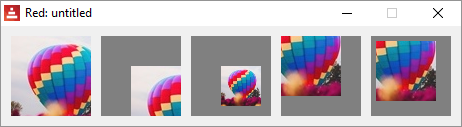 There is also a color command (key color to be made transparent) and a border command, but I couldn't make those work yet.	;base draw [image picture 30x30 70x30 30x70 70x70]	;base draw [image picture 30x30 70x70 red]	;base draw [image picture 30x30 70x70 blue border]DRAW   textRed [needs: view]view [	base draw [text 40x40 "hello"]]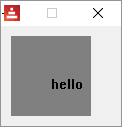 DRAW   font?DRAW   anti-aliasAnti-aliasing gives nicer visual rendering, but degrades performance. It can be set on (default) or off.Red [needs: view]view [	base draw [		anti-alias off		text 10x5 "No"		text 10x15 "anti-alias"		circle 40x50 20		ellipse 10x60 60x15	]	base draw [		anti-alias on ; this is the default		text 10x5 "With"		text 10x15 "anti-alias"		circle 40x50 20		ellipse 10x60 60x15	]]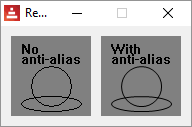 DRAW   shapeSee the  Shape sub-dialect page.< Previous topic                                                                                          Next topic >
Created with the Standard Edition of HelpNDoc: Easily create PDF Help documentsDRAW - Line propertiesDRAW  line-widthRed [needs: view]view [	base draw [		line-width 1		line 10x10 70x10		line-width 5		line 10x30 70x30		line-width 20		line 10x60 70x60	]	]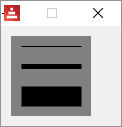 DRAW  line-joinMay be miter, round , bevel or miter-bevel*. miter is defaultRed [needs: view]view [	base draw [		line-width 15		line-join miter		line 60x10 30x60 60x60	]	base draw [		line-width 15		line-join round		line 60x10 30x60 60x60	]	base draw [		line-width 15		line-join bevel		line 60x10 30x60 60x60	]]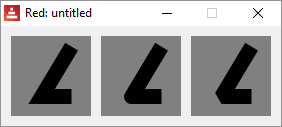 * I could not make the miter-bevel option work.DRAW  line-capDefines the line ending's cap mode. May be flat (default) square or round.Red [needs: view]view [	base draw [		line-width 15		line-cap flat ;default		line 10x20 70x20		line-cap square		line 10x40 70x40		line-cap round		line 10x60 70x60	]		base draw [		line-width 15		line-cap flat ;default		line 60x10 30x60 60x60	]	base draw [		line-width 15		line-cap square		line 60x10 30x60 60x60	]	base draw [		line-width 15		line-cap round		line 60x10 30x60 60x60	]]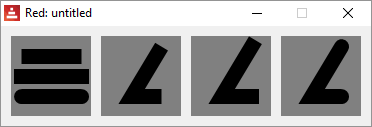 < Previous topic                                                                                          Next topic >
Created with the Standard Edition of HelpNDoc: Full-featured Kindle eBooks generatorDRAW - Color, gradients and patternsDRAW  pen <color>Red [needs: view]view [	base draw [		pen yellow ; color as word!		triangle 10x10 50x50 50x10		pen 255.10.10 ; color as tuple!		circle 40x40 20	]	]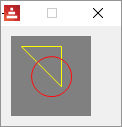 DRAW  fill-pen <color>Red [needs: view]view [	base draw [		fill-pen yellow ; color as word!		triangle 10x10 50x50 50x10		fill-pen 255.10.10 ; color as tuple!		circle 40x40 20	]	]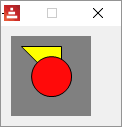 Turning off the pen and the fill-pen:Red [needs: view]view [	base draw [		pen off		fill-pen yellow ; color as word!		triangle 10x10 50x50 50x10		fill-pen off		circle 40x40 20	]	]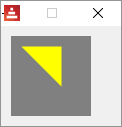 DRAW  linear - linear color gradientFrom Red's official documentation (with eventual minor changes):Syntax<pen/fill-pen> linear <color1> <offset> ... <colorN> <offset> <start> <end> <spread> 

<color1/N> 	: list of colors for the gradient (tuple! word!). 
<offset>		: (optional) offset of gradient color (float!). 
<start> 		: (optional) starting point (pair!). 
<end> 		: (optional unless <start>) ending point (pair!). 
<spread> 		: (optional) spread method (word!).DescriptionSets a linear gradient to be used for drawing operations. The following values are accepted for the spread method: pad, repeat, reflect (currently pad is same as repeat for Windows platform).When used, the start/end points define a line where the gradient paints along. If they are not used, the gradient will be paint along a horizontal line inside the shape currently drawing.PenRed [needs: view]view [	base draw [		pen linear blue green red 0x0 80x80		line-width 5		line 0x0 80x80	]		base draw [		pen linear blue green 0x0 40x40 pad		line-width 5		line 0x0 80x80	]		base draw [		pen linear blue green 0x0 40x40 reflect		line-width 5		line 0x0 80x80	]]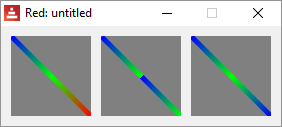 Fill-penRed [needs: view]view [	base draw [		fill-pen linear blue green red 18x18 62x62		circle 40x40 30	]]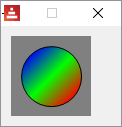 DRAW  radial - radial color gradientFrom Red's official documentation (with eventual minor changes):Syntax<pen/fill-pen> radial <color1> <offset> ... <colorN> <offset> <center> <radius> <focal> <spread> 

<color1/N> : list of colors for the gradient (tuple! word!). 
<offset> : (optional) offset of gradient color (float!). 
<center> : (optional) center point (pair!). 
<radius> : (optional unless <center>) radius of the circle to paint along (integer! float!). 
<focal> : (optional) focal point (pair!). 
<spread> : (optional) spread method (word!).DescriptionSets a radial gradient to be used for drawing operations. The following values are accepted for the spread method: pad, repeat, reflect (currently pad is same as repeat for Windows platform).The radial gradient will be painted from focal point to the edge of a circle defined by center point and radius. The start color will be painted in focal point and the end color will be painted in the edge of the circle.PenRed [needs: view]view [	base draw [		pen radial blue green red 40x40 40 ; colors center radius		line-width 20		line 10x30 70x30	]]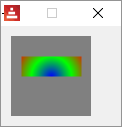 Fill-penRed [needs: view]view [	base draw [		fill-pen radial blue green red 40x40 40 ; colors center radius		triangle 20x70 60x70 40x20	]]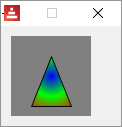 DRAW  diamond - diamond color gradientFrom Red's official documentation (with eventual minor changes):Syntax<pen/fill-pen> diamond <color1> <offset> ... <colorN> <offset> <upper> <lower> <focal> <spread> 

<color1/N> : list of colors for the gradient (tuple! word!). 
<offset> : (optional) offset of gradient color (float!). 
<upper> : (optional) upper corner of a rectangle. (pair!). 
<lower> : (optional unless <upper>) lower corner of a rectangle (pair!). 
<focal> : (optional) focal point (pair!). 
<spread> : (optional) spread method (word!).DescriptionSets a diamond-shaped gradient to be used for drawing operations. The following values are accepted for the spread method: pad, repeat, reflect (currently pad is same as repeat for Windows platform).The diamond gradient will be painted from focal point to the edge of a rectangle defined by upper and lower. The start color will be painted in focal point and the end color will be painted in the edge of the diamond.Red [needs: view]view [	base draw [		fill-pen diamond  blue green red ; just centers the gradient		circle 40x40 35	]	base draw [		fill-pen diamond  blue green red 10x10 50x50 ;added coordinates of the gradient "box"		circle 40x40 35	]	base draw [		fill-pen diamond  blue green red 10x10 50x50 30x48; added a point of focus		circle 40x40 35	]	base draw [		pen diamond  blue green red 10x10 50x50 30x48 		; a line over the last gradient:		line-width 10		line 10x10 70x70	]]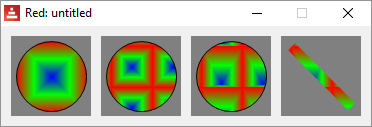 DRAW  bitmap - bitmap fillFrom Red's official documentation (with eventual minor changes):Syntax<pen/fill-pen> bitmap <image> <start> <end> <mode> 

<image> : image used for tiling (image!). 
<start> : (optional) upper corner for crop section within image (pair!). 
<end> : (optional) lower corner for crop section within image (pair!). 
<mode> : (optional) tile mode (word!).DescriptionSets an image as pattern to be used for filling operations. The following values are accepted for the tile mode: tile (default), flip-x, flip-y, flip-xy, clamp.Starting default point is 0x0 and ending point is image’s size.The sample bitmap loaded for the following example is: 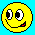 Red [needs: view]myimage: load %asprite.bmp  ; bitmap must be loaded firstview [	base draw [		fill-pen bitmap myimage tile ; default		box 0x0 79x79	]	base draw [		fill-pen bitmap myimage flip-x		box 0x0 79x79	]	base draw [		fill-pen bitmap myimage flip-y		box 0x0 79x79	]	base draw [		fill-pen bitmap myimage flip-xy		box 0x0 79x79	]	base draw [		fill-pen bitmap myimage clamp		box 0x0 79x79	]		base draw [		pen bitmap myimage		line-width 15		line 0x0 80x80	]]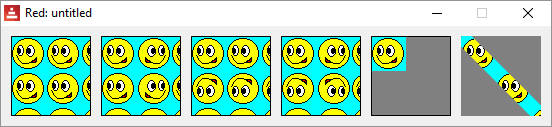 DRAW  pattern  - draw pattern fillFrom Red's official documentation (with eventual minor changes):Syntax<pen-fill-pen> pattern <size> <start> <end> <mode> [<commands>] 

<size> : size of the internal image where <commands> will be drawn (pair!). 
<start> : (optional) upper corner for crop section within internal image (pair!). 
<end> : (optional) lower corner for crop section within internal image (pair!). 
<mode> : (optional) tile mode (word!). 
<commands> : block of Draw commands to define the pattern.DescriptionSets a custom shape as pattern to be used for filling operations. The following values are accepted for the tile mode: tile (default), flip-x, flip-y, flip-xy, clamp.Starting default point is 0x0 and ending point is <size>.Red [needs: view]view [	; first we draw a filled box:	base draw [		fill-pen pattern 10x10 [			circle 5x5 4 			line 3x3 7x7		]		box 0x0 79x79	]	; then we draw a line:	base draw [		pen pattern 10x10 [			circle 5x5 4 			line 3x3 7x7		]		line-width 15		line 0x0 79x79	]]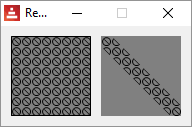 < Previous topic                                                                                          Next topic >
Created with the Standard Edition of HelpNDoc: Easily create HTML Help documentsDRAW - 2D transformsDRAW  rotateExample of a rotation of 30º centered at 0x0: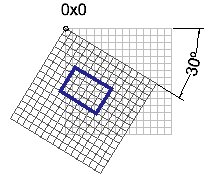 From Red's official documentation (with eventual minor changes):Syntaxrotate <angle> <center> [<commands>] 
rotate 'pen <angle> rotate 'fill-pen <angle> 

<angle> : the angle in degrees (integer! float!). 
<center> : (optional) center of rotation (pair!). 
<commands> : (optional) Draw dialect commands.DescriptionSets the clockwise rotation about a given point, in degrees. If optional center is not supplied, the rotate is about the origin of the current user coordinate system. Negative numbers can be used for counter-clockwise rotation. When a block is provided as last argument, the rotation will be applied only to the commands in that block.When the 'pen or 'fill-pen lit-words are used, the rotation is applied respectively to the current pen or current fill-pen.Red [needs: view]view [	base draw [	    pen red		box 20x20 50x40 ; horizontal rectangle		rotate 30 40x40 ; rotate 30 degrees centered at 40x40		pen yellow		box 20x20 50x40 ; same command, different box		]]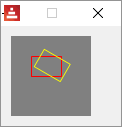 DRAW  scaleExample of a 1.2 scale increase in both x and y axis: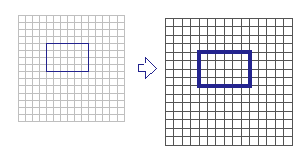 From Red's official documentation (with eventual minor changes):Syntaxscale <scale-x> <scale-y> [<commands>] 
scale 'pen <scale-x> <scale-y> 
scale 'fill-pen <scale-x> <scale-y> 

<scale-x> : the scale amount in X (number!). 
<scale-y> : the scale amount in Y (number!). 
<commands> : (optional) Draw dialect commands.DescriptionSets the scale amounts. The values given are multipliers; use values greater than one to increase the scale; use values less than one to decrease it. When a block is provided as last argument, the scaling will be applied only to the commands in that block.When the 'pen or 'fill-pen lit-words are used, the scaling is applied respectively to the current pen or current fill-pen.Red [needs: view]view [	base draw [	    pen red		box 20x20 50x40 ; horizontal rectangle		scale 1.3 1.3 ;30% bigger in both x and y		pen yellow		box 20x20 50x40 ; same command, different box		]]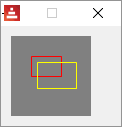 DRAW  translateExample of a translation in the x and y axis: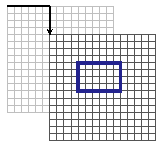 Translates the entire coordinate system.From Red's official documentation (with eventual minor changes):Syntaxtranslate <offset> [<commands>] 
translate 'pen <offset> 
translate 'fill-pen <offset> 

<offset> : the translation amounts (pair!). 
<commands> : (optional) Draw dialect commands.DescriptionSets the origin for drawing commands. Multiple translate commands will have a cumulative effect. When a block is provided as last argument, the translation will be applied only to the commands in that block.When the 'pen or 'fill-pen lit-words are used, the translation is applied respectively to the current pen or current fill-pen.Red [needs: view]view [	base draw [	    pen red		box 20x20 50x40 ; horizontal rectangle		translate 25x25		pen yellow		box 20x20 50x40 ; same command, different rectangle		]]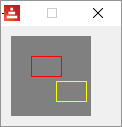 DRAW  skewA skewed coordinate system is when the axis are not orthogonal.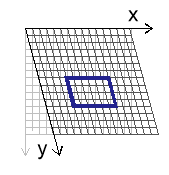 The skew command tilts the x axis and/or the y axis by a given number of degrees.From Red's official documentation (with eventual minor changes):Syntaxskew <skew-x> <skew-y> [<commands>] 
skew 'pen <skew-x> <skew-y> 
skew 'fill-pen <skew-x> <skew-y> 

<skew-x> : skew along the x-axis in degrees (integer! float!). 
<skew-y> : (optional) skew along the y-axis in degrees (integer! float!). 
<commands> : (optional) Draw dialect commands.DescriptionSets a coordinate system skewed from the original by the given number of degrees. If <skew-y> is not provided, it is assumed to be zero. When a block is provided as last argument, the skewing will be applied only to the commands in that block.When the 'pen or 'fill-pen lit-words are used, the skewing is applied respectively to the current pen or current fill-pen.Red [needs: view]view [	base draw [		pen yellow		; Just draw two arrows	    line 30x30 30x60 25x55		line 30x60 35x55		line 30x30 60x30 55x35		line 60x30 55x25		pen black		; Just draw a grid		box 0x0 80x80		line 0x20 80x20 0x20 0x40 80x40 80x60 0x60 		line 20x0 20x80 20x0 40x0 40x80 60x80 60x0		text 45x5 "X"			text 10x40 "Y"	]	base draw [		skew 20 0 ;skew X axis 20 degrees		pen yellow	    line 30x30 30x60 25x55		line 30x60 35x55		line 30x30 60x30 55x35		line 60x30 55x25		pen black		box 0x0 80x80		line 0x20 80x20 0x20 0x40 80x40 80x60 0x60 		line 20x0 20x80 20x0 40x0 40x80 60x80 60x0		text 45x5 "X" ;the text does not follow skew!		text 10x40 "Y"	]	base draw [		skew 0 20 ; skew Y axis 20 degrees		pen yellow	    line 30x30 30x60 25x55		line 30x60 35x55		line 30x30 60x30 55x35		line 60x30 55x25		pen black		box 0x0 80x80		line 0x20 80x20 0x20 0x40 80x40 80x60 0x60 		line 20x0 20x80 20x0 40x0 40x80 60x80 60x0		text 45x5 "X"		text 10x40 "Y"	]	base draw [		skew 20 20 ; skew both axis 20 degrees		pen yellow	    line 30x30 30x60 25x55		line 30x60 35x55		line 30x30 60x30 55x35		line 60x30 55x25		pen black		box 0x0 80x80		line 0x20 80x20 0x20 0x40 80x40 80x60 0x60 		line 20x0 20x80 20x0 40x0 40x80 60x80 60x0		text 45x5 "X"		text 10x40 "Y"	]]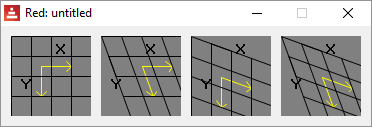 DRAW  transformPerforms translation, rotation and scaling on a single command. The transform below uses 0x0 as anchor point (reference point), rotates 20º, scales to 1.5 in both axis and translates 20 units both in the x and y axis:Red [needs: view]view [	base 120x120 draw [	    pen red		box 20x20 50x40 ; horizontal rectangle		transform 0x0 20 1.5 1.5 20x20 		pen yellow		box 20x20 50x40 ; same command, different rectangle		]]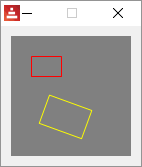 If a block is provided as last argument, these transformations are applied only to the commands in that block. Red [needs: view]view [	base 120x120 draw [	    pen red		box 20x20 50x40 ; first rectangle, red		transform 0x0 20 1.5 1.5 20x20 [			pen yellow			box 20x20 50x40 ; second rectangle, yellow		] 		pen blue		box 25x25 55x45 ; third rectangle, blue		]]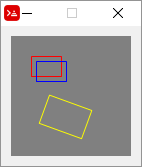 From Red's official documentation (with eventual minor changes):Syntaxtransform <center> <angle> <scale-x> <scale-y> <translation> [<commands>] 
transform 'pen <center> <angle> <scale-x> <scale-y> <translation> 
transform 'fill-pen <center> <angle> <scale-x> <scale-y> <translation> 

<center> : (optional) center of rotation (pair!). 
<angle> : the rotation angle in degrees (integer! float!). 
<scale-x> : the scale amount in X (number!). 
<scale-y> : the scale amount in Y (number!). 
<translation> : the translation amounts (pair!). 
<commands> : (optional) Draw dialect commands.DescriptionSets a transformation such as translation, scaling, and rotation. When a block is provided as last argument, the transformation will be applied only to the commands in that block.When the 'pen or 'fill-pen lit-words are used, the transformation is applied respectively to the current pen or current fill-pen.DRAW  clipLimits the drawing area to a rectangle.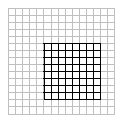 Red [needs: view]view [	base 	draw [	   	pen black		fill-pen red circle 15x40 30		fill-pen blue circle 30x40 30		fill-pen yellow circle 45x40 30		fill-pen cyan circle 60x40 30		fill-pen purple circle 75x40 30	]	base 	draw [		clip 10x40 60x70		pen black		fill-pen red circle 15x40 30		fill-pen blue circle 30x40 30		fill-pen yellow circle 45x40 30		fill-pen cyan circle 60x40 30		fill-pen purple circle 75x40 30	]]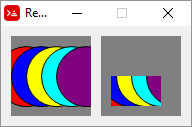 If a block is provided as last argument, the clipping is applied only to the commands in that block, i.e. after the block, the whole area becomes canvas again.From Red's official documentation (with eventual minor changes):Syntaxclip <start> <end> <mode> [<commands>] 
clip [<shape>] <mode> [<commands>] 

<start> : top-left corner point of clipping area (pair!) 
<end> : bottom-right corner point of clipping area (pair!) 
<mode> : (optional) merging mode between clipped regions (word!) 
<commands> : (optional) Draw dialect commands. 
<shape> : Shape dialect commands.DescriptionDefines a clipping rectangular region defined with two points (start and end) or an arbitrarily shaped region defined by a block of Shape sub-dialect commands. Such clipping applies to all subsequent Draw commands. When a block is provided as last argument, the clipping will be applied only to the commands in that block.Additionally, the combining mode between a new clipping region and the previous one, can be set to one of the following:replace (default)intersectunionxorexcludeAbout those modes, I could only figure out  replace and exclude. You may try the others.Red [needs: view]view [	base 	draw [		line-width 5		pen red line 0x70 10x80 80x80 80x70 10x0		pen blue line 0x60 20x80 80x80 80x60 20x0		pen yellow line 0x50 30x80 80x80 80x50 30x0		pen cyan line 0x40 40x80 80x80 80x40 40x0		pen green line 0x30 50x80 80x80 80x30 50x0		pen purple line 0x20 60x80 80x80 80x20 60x0		pen gold line 0x10 70x80 80x80 80x10 70x0		pen pink line 0x0 80x80 80x80		clip 10x40 60x70 replace ;default		pen red line 0x10 10x0 80x0 80x10 10x80		pen blue line 0x20 20x0 80x0 80x20 20x80		pen yellow line 0x30 30x0 80x0 80x30 30x80		pen cyan line 0x40 40x0 80x0 80x40 40x80		pen green line 0x50 50x0 80x0 80x50 50x80		pen purple line 0x60 60x0 80x0 80x60 60x80		pen gold line 0x70 70x0 80x0 80x70 70x80		pen pink line 0x80 80x0 80x80	]	base 	draw [		line-width 5		pen red line 0x70 10x80 80x80 80x70 10x0		pen blue line 0x60 20x80 80x80 80x60 20x0		pen yellow line 0x50 30x80 80x80 80x50 30x0		pen cyan line 0x40 40x80 80x80 80x40 40x0		pen green line 0x30 50x80 80x80 80x30 50x0		pen purple line 0x20 60x80 80x80 80x20 60x0		pen gold line 0x10 70x80 80x80 80x10 70x0		pen pink line 0x0 80x80 80x80		clip 10x40 60x70 exclude		pen red line 0x10 10x0 80x0 80x10 10x80		pen blue line 0x20 20x0 80x0 80x20 20x80		pen yellow line 0x30 30x0 80x0 80x30 30x80		pen cyan line 0x40 40x0 80x0 80x40 40x80		pen green line 0x50 50x0 80x0 80x50 50x80		pen purple line 0x60 60x0 80x0 80x60 60x80		pen gold line 0x70 70x0 80x0 80x70 70x80		pen pink line 0x80 80x0 80x80	]]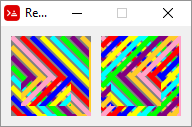 Or using an image:Red [needs: view]picture: load %smallballoon.jpegview [	base 	draw [		line-width 5		pen red line 0x70 10x80 80x80 80x70 10x0		pen blue line 0x60 20x80 80x80 80x60 20x0		pen yellow line 0x50 30x80 80x80 80x50 30x0		pen cyan line 0x40 40x80 80x80 80x40 40x0		pen green line 0x30 50x80 80x80 80x30 50x0		pen purple line 0x20 60x80 80x80 80x20 60x0		pen gold line 0x10 70x80 80x80 80x10 70x0		pen pink line 0x0 80x80 80x80		clip 10x40 60x70 replace ;default		image picture	]	base 	draw [		line-width 5		pen red line 0x70 10x80 80x80 80x70 10x0		pen blue line 0x60 20x80 80x80 80x60 20x0		pen yellow line 0x50 30x80 80x80 80x50 30x0		pen cyan line 0x40 40x80 80x80 80x40 40x0		pen green line 0x30 50x80 80x80 80x30 50x0		pen purple line 0x20 60x80 80x80 80x20 60x0		pen gold line 0x10 70x80 80x80 80x10 70x0		pen pink line 0x0 80x80 80x80		clip 10x40 60x70 exclude		image picture	]]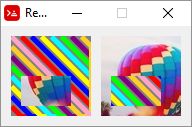 < Previous topic                                                                                          Next topic >
Created with the Standard Edition of HelpNDoc: Full-featured EBook editorDRAW - Shape sub-dialectThe shape sub-dialect allows you to create shapes (drawings) as blocks. Some aspects of it remind me of "turtle-graphics". You can move your pen without drawing and coordinates can be absolute (relative to the face) or relative (relative to last position). Shape sub-dialect also "closes" the shapes for you, allowing you to use fill-pen to add colors or patterns.You may use  fill-pen , pen , line-width , line-join and line-cap as commands in the shape block, but only the last command will be used for the entire shape.The shape sub-dialect is based on SVG graphics. I found the following links to be helpful in understanding some of the concepts:https://developer.mozilla.org/en-US/docs/Web/SVG/Tutorial/Pathshttp://www.w3.org/TR/SVG11/paths.html lineThe most basic example:Red [needs: view]myshape: [line 10x10 70x70]view compose/deep/only [	base draw [	    shape (myshape)	]]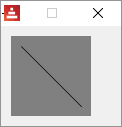 Notice the compose/deep/only and the parentheses around the shape name. As far as I know, you must use those when working with shapes.Automatic closingIn the example below, only two lines were actually drawn. I added fill-pen to illustrate it better:Red [needs: view]myshape: [	line 10x70 40x10 70x70 ;two lines only]view compose/deep/only [base draw [ fill-pen blue shape (myshape)]]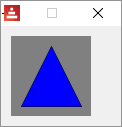  moveThe most basic example:Red [needs: view]myshape: [	line 10x10 70x70 ;line from 10x10 to 70x70	move 10x70 ;moves the pen without drawing to 10x70	line 10x10 ;draws a line from current pen position (10x70) to 10x10]view compose/deep/only [base draw [shape (myshape)]]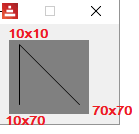 relative positionsCoordinates become relative if you add an apostrophe (') before the command:Red [needs: view]myshape: [	line 10x40 40x40 ;horizontal line to the middle	'move 0x-10 ;new current position RELATIVE to old (up from the middle)	'line 20x0 ;draws a little horizontal line RELATIVE TO current position]view compose/deep/only [base draw [shape (myshape)]]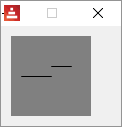  hline and  vlineDraws a horizontal or a vertical line from current pen position.Red [needs: view]myshape: [	move 10x10 ; puts pen at 10x10	hline 30 ;horizontal line to coordinate X =30	vline 30 ;vertical line to coordinate Y = 30	'hline 30 ;horizontal line 30 pixels long (longer than hline above)	'vline 30 ;vertical line 30 pixels long	'hline -20 ; just to show the use of RELATIVE negative lenghts 	; shape dialect will close the shape now]view compose/deep/only [base draw [shape (myshape)]]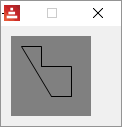  arcFrom Red's official documentation (with eventual minor changes):Syntaxarc <end> <radius-x> <radius-y> <angle> sweep large (absolute) 
'arc <end> <radius-x> <radius-y> <angle> sweep large (relative) 

<end> : arc's end point (pair!). 
<radius-x> : radius of the circle along x axis (integer! float!). 
<radius-y> : radius of the circle along y axis (integer! float!). 
<angle> : angle between the starting and ending points of the arc in degrees (integer! float!). 
sweep : (optional) draw the arc in the positive angle direction. 
large : (optional) produces an inflated arc (goes with 'sweep option).DescriptionDraws the arc of a circle between the current pen position and the end point, using radius values. The arc is defined by one angle value.Here is an explanation about how arc works. Since you define your line (two points) and your ellipse (x-radius, y-radius and angle), there are only two positions for the ellipse that make your line a chord to it. The options sweep, large and sweep large define which arc of these ellipses will show in your drawing. Notice that in the illustration below, the angle of the ellipse is zero.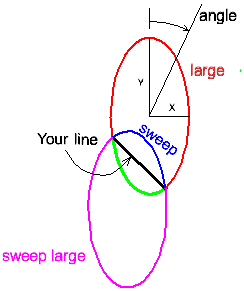 In the arc definition you only inform the arc's end position. That is because the start position is the current pen position. So, if arc is your first command in a shape, you must first move to the position you want to start at.Red [needs: view]myshape_1: [    move 35x50    arc  55x70 15 30 0]myshape_2: [    move 35x50    arc  55x70 15 30 0 large sweep]myshape_3: [    move 35x50    arc  55x70 15 30 0 sweep]myshape_4: [    move 35x50    arc  55x70 15 30 0 large]view compose/deep/only [	base 100x120 draw [fill-pen blue shape (myshape_1)]	base 100x120 draw [fill-pen blue shape (myshape_2)]	base 100x120 draw [fill-pen blue shape (myshape_3)]	base 100x120 draw [fill-pen blue shape (myshape_4)]]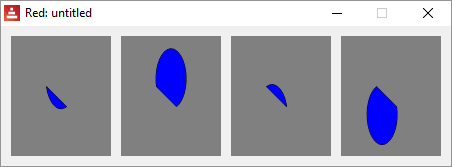 With an angle:Red [needs: view]myshape_1: [    move 35x50    arc  55x70 15 30 30]myshape_2: [    move 35x50    arc  55x70 15 30 30 large sweep]view compose/deep/only [	base 100x120 draw [fill-pen blue shape (myshape_1)]	base 100x120 draw [fill-pen blue shape (myshape_2)]]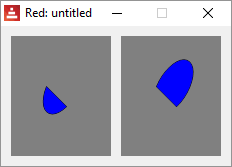 A circle:Red [needs: view]myshape_1: [    move 56x40    arc  56x41 16 16 0 large]view compose/deep/only [base  draw [fill-pen blue shape (myshape_1)]]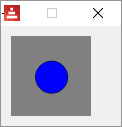  qcurveFrom Red's official documentation (with eventual minor changes):Syntaxqcurve <point> <point> ... (absolute) 
'qcurve <point> <point> ... (relative) 

<point> : coordinates of a point (pair!).DescriptionDraws a quadratic Bezier curve from a sequence of points, starting from the current pen position. At least 2 points are required to produce a curve (the first point is the implicit starting point).Draw a quadratic Bezier curve from a sequence of 3 points. The following script draws two qcurves using <start-point>  <control-point > <end-point/start-point> <control-point > <end-point>. Allows absolute or relative (for relative, use 'qcurve) coordinates.Red [needs: view]myshape: [    move 5x40    qcurve  20x20 40x76 60x20 76x40]view compose/deep/only [	base  draw [		pen blue		circle 5x40 2 ;shows start point 1		circle 40x76 2 ;shows endpoint 1/start point 2		circle 76x40 2 ;shows endpoint 2		pen green 		circle 20x20 2 ;shows control point 1		circle 60x20 2 ;shows control point 2		pen yellow 		shape (myshape)		]]I added the approximate location of the fixed-points (blue) and the control-points (green) in the image bellow. They are not generated by the program, I edited the image.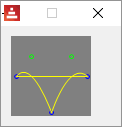  curveFrom Red's official documentation (with eventual minor changes):Syntaxcurve <point> <point> <point> ... (absolute) 
'curve <point> <point> <point> ... (relative) 

<point> : coordinates of a point (pair!).DescriptionDraws a cubic Bezier curve from a sequence of points, starting from the current pen position. At least 3 points are required to produce a curve (the first point is the implicit starting point).Draws a cubic Bezier curve using  <start-point (current pen position)> <control-point1 (argument)> <control-point2 (argument)> <end-point (argument)> . Allows absolute or relative (for relative, use 'curve) coordinates.Red [needs: view]myshape_1: [	move 10x70 ; start-point	curve 30x20 50x20 70x70 ; control-point  control-point end-point]view compose/deep/only [base draw [ pen yellow shape (myshape_1)]]I added the approximate location of the fixed-points (blue) and the control-points (green) in the images bellow. They are not generated by the program, I edited them.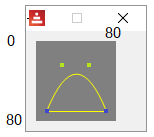 You may add more points to the curve command, they will create a new independent curve:Red [needs: view]myshape_1: [	move 10x70 ; start-point	curve	30x20 ;first control point			50x20 ;second control point			70x70 ;end-point first curve/ new start-point second curve			90x40 ;first control point second curve			110x100 ;second control point second curve			130x70 ;end-point second curve]view compose/deep/only [base 150x100 draw [ pen yellow shape(myshape_1)]]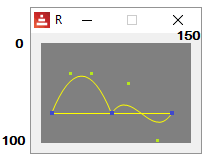  qcurvSyntaxqcurv <point> (absolute) 
'qcurv <point> (relative) 

<point> : coordinates of the ending point (pair!).qcurv draws a smooth  quadratic Bezier from the current pen position to the specified point. You don't have to provide the control-point between start-point and end-point,   qcurv creates this control-points as a reflection of the last control point given in the shape block, so, you must have a command that uses a control-point before using qcurv.Red [needs: view]myshape_1: [	move 30x60 ;start-point of qcurve	qcurve 50x30 70x60 ;control-point  end-point	qcurv 110x60 ; end-point of qcurv]view compose/deep/only [	base 300x240 draw [ 		scale 2 2 ; just to make it bigger		pen yellow 		shape (myshape_1)		]]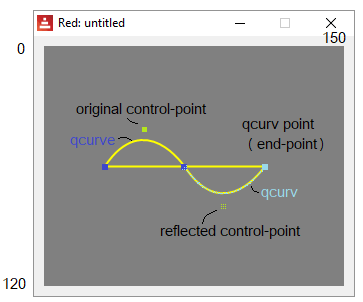 As of april 2018, qcurv only works with one endpoint as argument. curvDraws a smooth cubic Bezier curve from a sequence of points.Just like qcurv, curv creates  control-points reflected relative to the last control-point in the shape block. But since cubic Beziers require 2 control-points, you must provide the second for each segment. This second control-point will be reflected as the first control-point of the next segment.From Red's official documentation (with eventual minor changes):Syntaxcurv <point> <point> ... (absolute) 
'curv <point> <point> ... (relative) 

<point> : coordinates of a point (pair!).DescriptionDraws a smooth cubic Bezier curve from a sequence of points, starting from the current pen position. At least 2 points are required to produce a curve (the first point is the implicit starting point)."The first control point is assumed to be the reflection of the second control point on the previous command relative to the current point. (If there is no previous curve command, the first control point is the current point.)"So, curv draws a cubic Bezier using <current pen position start-point ><automatically created reflected control-point1><control-point2> <end-point>.So, the arguments you actually pass to curv are only:  <control-point2> <end-point>[...]Red [needs: view]myshape_1: [	move 30x60 ;start-point of qcurve	qcurve 50x30 70x60 ;control-point  end-point	curv 100x40 110x60 ; curv's second control-point and end-point]view compose/deep/only [	base 300x240 draw [ 		scale 2 2 ; just to make it bigger		pen yellow 		shape (myshape_1)		]]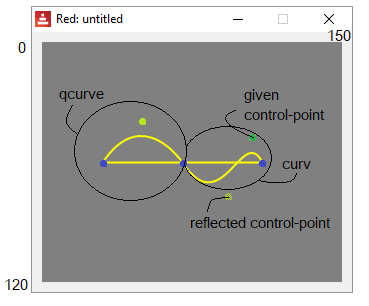 curv may use many consecutive control-points and points:Red [needs: view]	;second control-point    pointmyshape_1: [	move 10x40 	qcurve 30x10 50x40 	curv  70x10 90x40 110x10 130x40 150x10 170x40	move 10x40]view compose/deep/only [base 200x80 draw [ pen yellow shape (myshape_1)]]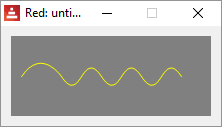 < Previous topic                                                                                          Next topic >
Created with the Standard Edition of HelpNDoc: Easily create Help documentsDRAW - Programmatic drawing and AnimationExecuting drawings using Red programming tools (loops, math, branching etc.) requires some structuring of the script. I found the following to be a rule-of-thumb structure:Red [needs: view]draw-changing: function [  ]view compose/deep/only [	face focus	draw[commands (arguments)]	on-event [ draw-changing ]]draw-changing - This are the functions to be called from an event to do calculations and then change the "draw" field of the face's object. You must change this field from here because you can't change it from inside the dialect block.face focus -  Some events (as key) seem to only be generated with  focus on graphic faces like base or box, so beware.draw - Executes the draw dialect. Any calculated argument (variable) should be within parenthesis to be evaluated by compose/deep/only.  on-event - Calls the appropriate draw-changing function considering the type of event.Very simple animation:Red [needs 'view]position: 0x0	update-canvas: func [] [	    position: position + 1x1     canvas/draw:  reduce ['circle position 5] ]view [    canvas: base 100x100  rate 25     on-time [update-canvas] ]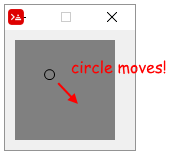 The code explained:Red [needs 'view]{ "position" is the center of the circlethat will be moved. Here it's at the top left corner} position: 0x0	{ the "update-canvas" function does all the necessary processing and "passes" the draw routine to the draw field of the canvas object.  Notice three things in the code below:1- Yes, draw is a field of an object! 2- You must use "reduce" to send the current value of position;3- There must be an apostrophe before "circle". "circle" is a keyword of the draw dialect, and so it must be passed "as is"}update-canvas: func [] [	    position: position + 1x1     canvas/draw:  reduce ['circle position 5] ]{The view routine creates a base named "canvas" that updates itself 25 times per second}view [    canvas: base 100x100  rate 25     on-time [update-canvas] ]To show that canvas is an object!, close the graphic view after it runs a bit, but leave the console open. Type ? canvas in the console. You will get:>> ? canvasCANVAS is an object! with the following words and values:     type             word!         base     offset           pair!         10x10     size             pair!         100x100     text             none!         none     image            none!         none     color            tuple!        128.128.128     menu             none!         none     data             none!         none     enabled?         logic!        true     visible?         logic!        true     selected         none!         none     flags            none!         none     options          block!        length: 6  [style: base vid-align: top at-o...     parent           object!       [type offset size text image color menu dat...     pane             none!         none     state            none!         none     rate             integer!      25     edge             none!         none     para             none!         none     font             none!         none     actors           object!       [on-time]     extra            none!         none     draw             block!        length: 3  [circle 37x37 5]     on-change*       function!     [word old new /local srs same-pane? f saved]     on-deep-change*  function!     [owner word target action new index part]In the next example, instead of changing the draw block, we will append it with new draw commands. The result is that all the previous drawings are kept, and not deleted (in fact they are redrawn, but...), creating a trail of drawings:Red [ needs 'view ]position: 0x0command: []	; initialized to prevent error.update-canvas: func [] [    position: position + 1x1	{I could not figure out how to append the drawmethod directly, so a block named "command" was used to pass words to draw dialect}    append command reduce ['circle position 5]    canvas/draw:  command]view [    canvas: base 100x100  rate 25     on-time [update-canvas]]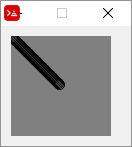 Note that if you close the graphic window and type ? canvas in the console you will see a long block as the value of draw:>> ? canvas...     draw     block!   length: 84  [circle 1x1 5 circle 2x2 5 circle 3x3 5 circle 4x4 5 ......An example of programmed drawing:Red [needs: view]drawcircles: does [    command: [pen red fill-pen blue]    repeat x 8 [        repeat y 8 [            position:(x * 11x0) + (y * 0x11)            append command reduce ['circle position 4]        ]    ]	    canvas/draw:  command]view [		    canvas: base 100x100    do [drawcircles]]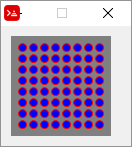 You could have written the program above without using a function, but you would need the no-wait refinement for view, like this: Red [needs: view]command: [pen red fill-pen blue]view/no-wait [		    canvas: base 100x100 ]{the "no-wait" refinement above allows thescript do create the view (base) and then keepgoing, to the nested "repeats" below.Without "no-wait" the script would stay in the"view" block}repeat x 8 [    repeat y 8 [        position:(x * 11x0) + (y * 0x11)        append command reduce ['circle position 4]    ]]canvas/draw:  commandprobe command {just to show you what was sent to draw.you must use probe instead of print, because printtries to evaluate things, and "pen" and "circle" haveno value}[pen red fill-pen blue circle 11x11 4 circle 11x22 4 circle 11x33 4 circle 11x44 4 circle 11x55 4 circle 11x66 4 circle 11x77 4 circle 11x88 4 circle 22x11 4 circle 22x22 4 circle 22x33 4 circle 22x44 4 circle 22x55 4 circle 22x66 4 circle ...You see that Red updates the base with the drawings generated by the draw block even after the face was created by View. That happens because in Red, unlike Rebol, the default is that whenever you change some field of the face object, the face is updated automatically. That wouldn't have happened if you added the statement system/view/auto-sync?: off  at the beginning of the script as described here .The simplest Paint program ever:Red [needs: view]newposition: 40x40		;sorry, but always starts in center.linedraw: func [offset] [	;func, not function. Variables are global.    oldposition: newposition    newposition: offset 		; now we keep adding lines to the draw block:    append canvas/draw reduce['line oldposition newposition]]view [canvas: base draw[]		;creates a draw field in the object.    on-down [			;when button is clicked...        do [linedraw event/offset]  ;sends mouse position.    ]	]Every time you click the mouse on the base, a new line segment is drawn: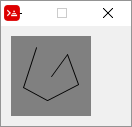 Here is a much improved version of the script that, however, does not use the "rule-of-thumb" structure:Red [needs: view]EnableWrite: falseview [    canvas: base 150x150 white all-over     draw[]    on-down [			      ;when mouse button is pressed...        EnableWrite: true	      ;... enables drawing...        startpoint: event/offset    ;...and get cursor position    ]    on-up [EnableWrite: false]	;when mouse button is released, disable drawing    on-over [			      ;when cursor is moved on canvas...        if EnableWrite [	            endpoint: event/offset 	;get cursor position			; now we keep adding lines to the draw block            append canvas/draw reduce['line startpoint endpoint]            startpoint: endpoint        ]      ]	]Note that the all-over flag allows the over event to create events for every mouse movement, as explained here.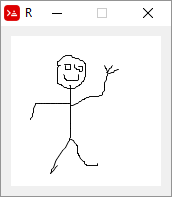 Moving a shape with arrow keysThis script draws an "alien" in the center of a base, and allows the arrow keys to move the shape up, down, left and right. It uses the translate transform to do the moving. Note the use of compose to evaluate things in parenthesis.Red [needs: view]pos: 28x31		; This is the initial position of the "alien"{ The following block is just the shape of an "alien"}alien: [line 4x0 4x2  'hline 2 'vline 2 'hline -2 'vline 2  'hline -2 'vline 2 'hline -2 'vline 6 'hline 2 'vline -4 'hline 2 'vline 4  'hline 2 'vline 2 'hline 4 'vline -2  'hline -4 'vline -2 'hline 10 'vline 2  'hline -4 'vline 2 'hline 4 'vline -2 'hline 2 'vline -4 'hline 2 'vline 4  'hline 2 'vline -6 'hline -2  'vline -2 'hline -2 'vline -2 'hline -2 'vline -2  'hline 2 'vline -2 'hline -2 'vline 2 'hline -2 'vline 2 'hline -6 'vline -2  'hline -2 'vline -2 'hline -2 move 6x6 'hline 2 'vline 2 'hline -2 'vline -2 move 14x6 'hline 2 'vline 2 'hline -2 'vline -2]{Next function updates the 'draw' block of the cosmos object.It removes the word 'translate and the following pair!from the beginning of the block and then inserts theword 'translate again and the updated position's pair!}update-cosmos: func [] [	remove/part cosmos/draw 2    	insert cosmos/draw reduce ['translate pos]]		view compose/deep/only [	cosmos: base black focus ; use focus to get on-key event	draw [		translate (pos)	 ; initial translation. Centers "alien"		pen white			fill-pen white	    shape (alien)	]	on-key  [		switch event/key [			up 	[pos: pos - 0x1]	; decreases y axis			down 	[pos: pos + 0x1]	; increases y axis			left 	[pos: pos - 1x0]	; decreases x axis			right [pos: pos + 1x0]	; increases x axis		]	      update-cosmos	]]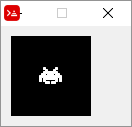 I suggest you try to change the code to rotate it.Moving two or more shapes separatelyThe following script uses the left and right arrow to move the "spaceship" and "z" and "x" keys to move the "alien". Note the scope of reduce and compose:Red [needs: view];======= initial positions: ========alienposition: 28x15shipposition: 32x60;======= just the shapes ===========alien: [line 4x0 4x2  'hline 2 'vline 2 'hline -2 'vline 2  'hline -2 'vline 2 'hline -2 'vline 6 'hline 2 'vline -4 'hline 2 'vline 4  'hline 2 'vline 2 'hline 4 'vline -2  'hline -4 'vline -2 'hline 10 'vline 2  'hline -4 'vline 2 'hline 4 'vline -2 'hline 2 'vline -4 'hline 2 'vline 4  'hline 2 'vline -6 'hline -2  'vline -2 'hline -2 'vline -2 'hline -2 'vline -2  'hline 2 'vline -2 'hline -2 'vline 2 'hline -2 'vline 2 'hline -6 'vline -2  'hline -2 'vline -2 'hline -2 move 6x6 'hline 2 'vline 2 'hline -2 'vline -2 move 14x6 'hline 2 'vline 2 'hline -2 'vline -2]spaceship: [move 0x12 'hline 14 'vline -6 'hline -2 'vline -2 'hline -4 'vline -4 'hline -2 'vline 4  'hline -4 'vline 2 'hline -2 'vline 6];======= The draw block updating function ======; this time we create the whole block and just replace; the original cosmos/drawupdate-cosmos: does[    drawblock: reduce compose/deep[        'pen white        'fill-pen white        'translate alienposition [shape [(alien)]]        'translate shipposition [shape [(spaceship)]]    ]    ;probe drawblock ;uncomment if you want to see it    cosmos/draw: drawblock]view compose/deep/only [    cosmos: base black focus;this "draw" be "executed" only once:    draw [                 pen white        fill-pen white        translate (alienposition) [shape (alien)]        translate (shipposition) [shape (spaceship)]    ]; now the draw block will be recreated on every key press    on-key  [		switch event/key [			#"z" 	[alienposition: alienposition - 1x0]	; decreases x axis			#"x" 	[alienposition: alienposition + 1x0]	; increases x axis			left [shipposition: shipposition - 1x0]	    ; decreases x axis			right [shipposition: shipposition + 1x0]	; increases x axis        ]       update-cosmos ; calls the "draw block recreating function"	]]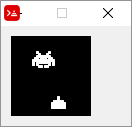 Curiouser and curiouser...The following script creates a rotating square using a different, somewhat strange technique:Red [needs: view]tick: 1view[    mybox: box rate 10 draw [        mytransform: rotate  1  40x40        box 20x20 60x60        ]    on-time [        tick: tick + 1        mytransform/2: tick    ]]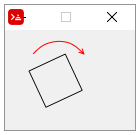 In this script, mytransform/2 refers to the second element of  mytransform (  1  ). 1 is the starting value, but is increased on every on-time event. Since this second element is an argument of the rotate transform, on every on-time event the rotation increases!A side note is that the first box is a face of View dialect, while the second box is a command of the Draw dialect that creates a rectangle.< Previous topic                                                                                          Next topic >
Created with the Standard Edition of HelpNDoc: Full-featured Help generatorWhat is in "system"If you type ? system on the console, you get:>> ? systemSYSTEM is an object! with the following words and values:     version     tuple!        0.6.3     build       object!       [date git config]     words       object!       [datatype! unset! none! logic!...     platform    function!     Return a word identifying the operating system.     catalog     object!       [datatypes actions natives accessors errors]     state       object!       [interpreted? last-error trace]     modules     block!        length: 0  []     codecs      block!        length: 8  [png make object! [title:...     schemes     object!       []     ports       object!       []     locale      object!       [language language* locale locale* months days]     options     object!       [boot home path script cache thru-cache ...     script      object!       [title header parent path args]     standard    object!       [header error file-info]     lexer       object!       [pre-load throw-error make-hm make-msf...     console     object!       [prompt result history size running? catch? ...     view        object!       [screens event-port metrics fonts platform ...     reactivity  object!       [relations stack queue eat-events? debug? ...You may explore these paths using either ? or probe.Interesting things you can do:Accessing words, not only system's but your own.If you type ? system/words, you get a very, very long list of all words you have in your Red session:>> ? system/wordsSYSTEM/WORDS is an object! with the following words and values:     datatype!                datatype!     datatype!     unset!                   datatype!     unset!     none!                    datatype!     none!   ...   ...     right-command            unset!             caps-lock                unset!             num-lock                 unset!        Type a new word like banana on your console, press enter (you get an error) then type ? system/words again. You will see that banana was added to your session's list of words:>> banana*** Script Error: banana has no value*** Where: catch*** Stack:  >> ? system/wordsSYSTEM/WORDS is an object! with the following words and values:     datatype!                datatype!     datatype!     unset!                   datatype!     unset!      ...   ...     caps-lock                unset!             num-lock                 unset!             banana                   unset! If you assign a value to banana and repeat ? system/words you will see that the value is now linked to the word: >> banana: "hello"   ...   ...     caps-lock                unset!             num-lock                 unset!             banana                   string!       "Hello"Changing console's prompt:>> ? system/console/promptSYSTEM/CONSOLE/PROMPT is a string! value: ">> ">> system/console/prompt: "@*=> "== "@*=> "@*=>                   ;this is the prompt nowSeeing command history:>> probe system/console/history["probe system/console/history" "? system/console" {system/console/prompt: "@*=> "} " " {system/console/prompt: "@*"} "? system/console/prompt" "? console/prompt" "? system" "? system/standard/error" "? system" "probe last system/word" "probe last system" "probe last a" "a: [a b c]" "probe last sys ...Changing error messages:>> ? system/catalog/errors/scriptSYSTEM/CATALOG/ERRORS/SCRIPT is an object! with the following words and values:     code                integer!      300     type                string!       "Script Error"     no-value            block!        length: 2  [:arg1 "has no value"]    ...     lib-invalid-arg     block!        length: 2  ["LIBRED - invalid argument for" :arg1]>> system/catalog/errors/script/type: "Don't be silly!! "== "Don't be silly!! ">> nono*** Don't be silly!! : nono has no value*** Where: catch*** Stack: Choose procedures according to OS:>> either system/platform = 'Windows [print "Do this"] [print "Do that"]Do thisNotice the apostrophe before "Windows". This is a word! not a string!Get the size of screen:>> print system/view/screens/1/size
1366x768Debug View:Use system/view/debug?: yes , as explained in the GUI Advanced topics chapter.< Previous topic                                                                                          Next topic >
Created with the Standard Edition of HelpNDoc: Free Web Help generatorAppendix I - While we wait for serial port...(temporary chapter)Warning 1: This information is mostly for Windows' users;Warning 2: Serial communication can be tricky, with hidden characters and configuration details. If you are not familiar with it, I suggest you start with a more friendly tutorial.Red does not yet (october 2018) support serial port access. This may be disappointing if you plan to use Red with Arduino, IoT, ESP8266 and hardware in general. So, while we wait for serial port support, I list here a few tricks and tips I have found useful. They are mostly related to sending commands to Windows' cmd using call, but Linux users may also find interesting information here.How Rebol does it. Probably Red will be the same:Look at Rebol's documentation;It seems to me that in Rebol you have to tell what your COM port is, create a "serial thing"  (named "ser" in the example below) and configure it. Then, to send messages to serial, you insert your messages in this "thing", and to read what is received, you copy , pick or first this "thing".Rebol []System/ports/serial: [ com7 ]ser: open/direct/no-wait serial://port1/9600/none/8/1ser/rts-cts: falseview/title layout [	f: field 200	btn "TX" [insert ser f/text update ser]	t: area  	rate 20 feel[engage: [append t/text copy ser show t]]] "My Serial Test"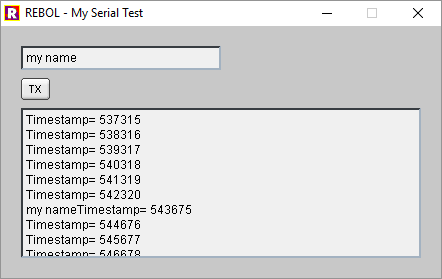 In this example, what is sent by the device is shown in the area, and when you press TX, whatever you wrote in the field will be sent to the device.I tested it with an ESP8266 program that sends a timestamp every second, but also transmits back whatever it receives. The sketch also sends a ctrl-z (0x1A) every 10 messages. In case you are interested, here is the Arduino sketch:long interval = 1000;     //milliseconds between sending timestampslong previousMillis = 0;long count = 0;void setup(){  Serial.begin(9600);}void loop(){ // this first part "echoes" whatever is sent   // when characters arrive over the serial port...  if (Serial.available()) {    // ...wait a second and send them back.    delay(1000);    while (Serial.available() > 0) {    Serial.write(Serial.read());    }  }  // this second part sends a timestamp every interval  long currentMillis = millis();  if(currentMillis - previousMillis > interval) {      if (count > 10){        count =  0;        Serial.print("stop\x1A"); // string "stop" & ctrl-z      }    previousMillis = currentMillis;    Serial.print("Timestamp= ");    Serial.println(currentMillis);    count = count +1;   }}And now for tips and tricks to use Red as it is...A function to get the COM ports available:Sends the command mode to cmd and parses (not using parse) the returned value:Red []funcGetComPorts: ; Uses Windows' cmd  to obtain the COM ports available	has[cmdOutput com-ports b c i] [                                           	cmdOutput: ""	;this will hold the output from cmd as text   	com-ports: []   ;this series will contain the COM ports; now we send  the command "mode" to Windows system (cmd); we store the system's return in "cmdOutput"	call/output "mode" cmdOutput ; now we remove all "-", otherwise they are "glued" to COM text	trim/with cmdOutput "-"; now we split cmdOutput into a series		cmdOutput: split cmdOutput " " ; now we do some editing to get the ports in a nice format	foreach i cmdOutput [          		b: copy/part i 3		if b = "COM" [			c: copy/part i 4			append com-ports c		]	]	return com-ports]probe funcGetComPorts["COM7" "COM3"]Configuring a serial port:The complete cmd's command to configure a COM port would be:mode COM7 BAUD=9600 PARITY=n DATA=8So this would be a COM port configuring function:Red []SerialConfig: function [COMport baud parity datasize][	command: ""	command: rejoin [command "mode " COMport " BAUD=" baud " PARITY=" parity " DATA=" datasize]	print command	call/shell form command]SerialConfig "COM7" "9600" "n" "8"You can check if it works by typing mode on cmd before and after you run the script above. mode shows the current configuration of your ports.Using ComPrinter.exe and SerialSend.exe : These small executables (available for download here) may be accessed using a call command inside a Red script to send and receive data from a serial port. They are open source programs by Ted Burke (thanks!). These are great little programs that, with some creativity, may allow Red to do a lot! The Red scripts examples here assume these executables are in the same folder as the script. Just paste a copy of them (the executables) there.ComPrinter **look for the updated version you will find in the comments (bottom) of its page (direct download link).From webpage: "ComPrinter is a console application (i.e. a command line program) that opens a serial port and displays incoming text characters in the console. It features several very useful options."Options for ComPrinter.exe:/devnum  - Use this to specify a COM port. The default is the highest available com port, including ports >= 10. For example, to set COM7 use /devnum 7/baudrate  - Use this to specify the baud rate. Default is 2400 bits per second. For example, to set baud rate to 9600, use /baudrate 9600/keystrokes - Use this to simulate a keystroke for each incoming character, for example to type text into an application./debug - Use this to display additional information when opening the COM port./quiet - Use this to supress the welcome message text and other information. Only text received via the COM port will be displayed.The following options are only available in the updated version:/charcount  - Exit after a certain number of characters. For example, to exit after 6 characters, use /charcount 6/timeout - Exit after a timeout – i.e. no data received for the specified number of milliseconds. For example, to exit after 2 seconds of no data, use /timeout 2000/endchar  - Exit when a certain character is received. For example, to exit when the letter ‘x’ is received, use /endchar x/endhex  - Exit when a certain hex byte is received. For example, to exit when the hex value 0xFF is received, use /endhex FFExample:The example below sends what it receives in COM7 at baud 9600 to file "input.txt" until it receives a ctrl-z. It creates the file automatically or appends an existing file. The Arduino sketch above sends a ctrl-z every now and then, so your output may be longer or shorter:Red[]call/output form "ComPrinter.exe /devnum 7 /baudrate 9600 /endhex 1A" %"input.txt";	ComPrinter.exe	- the executable called;	/devnum 7 		- selects COM7;	/baudrate 9600	- selects baud rate 9600 ;	/endhex 1A		- stops ComPrinter when receives a ctrl-z (0x1A);	%"input.txt"	- the output file (remember the refinement of call?)Content of input.txt file after running the script: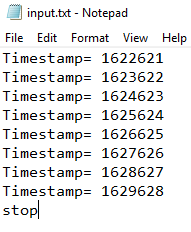 In case you want your Red script to do something else while cmd reads the serial port, you could use a cmd redirection (">") to send the output to a file. In this case, it seems to work only with call/shell:Red[]call/shell form "ComPrinter.exe /devnum 7 /baudrate 9600 /endhex 1A > input.txt"print "This is printed immediately, while the input.txt file is still being created"Unfortunately, you can't write to the serial port while cmd is receiving serial data. And by the way, Windows takes a few seconds to update the file, so if you open "input.txt" too quickly, it may be empty. Of course, it may also be empty because something went wrong...SerialSendFrom webpage: "SerialSend is a little command line application I created to send text strings via a serial port. I mainly use it to send information to microcontroller circuits via a USB-to-serial converter, so it’s designed to work well in that context."The following command sends the characters “abc 123” via the highest available serial port at the default baud rate (38400 baud).SerialSend.exe "abc 123"Options for SerialSend.exe:/devnum  - Use this to specify a COM port. The default is the highest available com port, including ports >= 10. For example, to set COM7 use /devnum 7/baudrate  - Use this to specify the baud rate. Default is 38400 bits per second. For example, to set baud rate to 9600, use /baudrate 9600/hex  - Arbitrary bytes, including non-printable characters can be included in the string as hex values using the “/hex” command line option and the “\x” escape sequence in the specified text. For example, the following command sends the string “abc” followed by a line feed character (hex value 0x0A) – i.e. 4 bytes in total. use SerialSend.exe /hex "abc\x0A"Example:Red[]call form {SerialSend.exe /devnum 7 /baudrate 9600 "abc 123"}Example that sends variables and functions:Red[]myVariable: "Time now is: "	; a string txt: rejoin [{"} myVariable now {"}] ; now returns time and datecommand: form rejoin ["SerialSend.exe /devnum 7 /baudrate 115200 " txt]print command 	;just to help you see what will be sent to cmdcall commandNote that I increased the baudrate to 115200 in this second example. That is because I was having troubles at 9600 baud: for some reason, the message was being truncated to about a dozen characters. After many hours trying to isolate the bug (a null modem cable would have helped, but I don't have one at the moment), I gave up and just increased the speed, both in the Red script and in the Arduino sketch. That did not completely fix it, but I could send strings over 200 chars long, which is good enough for now. A utility similar to SerialSend and ComPrinter, based on the work of Ted Burke, is comsniff - This utility not only prints what it receives on the cmd console, but also sends whatever you type, as you type, to the serial port. I had many problems trying to use it, but it's open source and worth a mention here.Other useful (?) info in case you really don't want to use external executables:Sending characters to a COM port: (not extensively tested)I found useful information about sending characters to the serial port in Windows here. Basically, you may send data to the serial port using:echo hello > COM1But this command also sends an extra space, a CR and  a LF. Besides, it does not recognize higher port numbers (above 9?). You may choose to send a more universal command as this:set /p x="hello" <nul >\\.\COM22Here is a function that uses the first command:Red []SerialSender: function [stringtosend COMport][	command: []	append command "e "	append command stringtosend	append command " > "	append command COMport	call/shell form command]SerialSender "hello world" "COM7"You may send whole files to the serial port using copy yourfile.txt com1, or, for port numbers >= 10, copy yourfile.txt \\.\COM21(Supposed to) redirect serial inputs to a file: (well, kind of tested but...)These commands are supposed to send the input of a serial port to a file:COPY COM4 data.txttype com1: >> data.txtI've had very bad results with that. Windows' cmd seems to start reading when it pleases and that may take tens of seconds, even minutes, or never at all. Anyway,if you are brave, don't forget to match the baud rate, parity and data size first!By the way, to stop cmd from recording the data, the device should send a ctrl-z character. That would be Serial.write ("26") or Serial.print("<Stuff>\x1A") in Arduino. This seems to work with copy (when copy works at all) but not with type.Terminals:Here is a nice article about serial terminals.Terminal - com port development tool - Lovely, very complete, but takes some getting used to.PuTTY  can be configured to work as a very nice serial terminal. It can save your session to a log file.But to be honest, I mostly just use Arduino IDE's Serial Monitor.< Previous topic                                                                                          Next topic >
Created with the Standard Edition of HelpNDoc: Create cross-platform Qt Help filesAppendix II -CGI and RSP using Cheyenne serverRed does not have CGI full support as of november 2018. The first chapters here cover the very basic steps using Rebol. I believe that Red behavior will be very similar, if not the same. That does not mean you cannot use Red for CGI. You can find a good reference of how to use it here. There is plenty of information about CGI in the Internet. However, I had difficulty with the very first steps, specially how to use the minimal Cheyenne server on my own computer, as guinea pig for my tests. So I wrote this as a "get-started-guide", not a full comprehensive tutorial about CGI and RSP.What is CGICommon Gateway Interface (CGI), is a protocol that allows servers to execute programs that generate web pages dynamically, that is: programs that generate HTML code on-the-fly, "tailored" to the user's input. CGI has been replaced by a vast variety of web programming technologies. Most developers today use scripting languages like PHP to do what CGI does.Then why should you bother? Well, maybe you don't want to be a web developer, just connect your Red/Rebol scripts to web browsers, create some webapps, whatever. Web browsers are a great way to display information and interface with the user. And yes, you can get access to the Internet too. What is RSPI may be wrong on this, but I believe RSP is a Cheyenne-only thing. Its a kind of simplified way to do CGI, using Rebol embedded in the HTML code. What goes on is that Cheyenne packs a Rebol interpreter embedded in its code, so, unlike regular CGI, where you have to have to call some script interpreter (an executable) to run your script and create the HTML, RSP are files that are interpreted by a sort of native Rebol in Cheyenne. Besides, Cheyenne offers some nice RSP APIs to work with your scripts. Why Cheyenne?Because its incredibly small, just about 500 KB! It has one single configuration file and is fully portable. Besides, it's written in Rebol by Nenad Rakocevic and, as mentioned, natively interprets it. You can easily pack the whole thing plus your scripts in a project and still be below 1MB.Basic HTTP information link:A primer on HTTP - Very good, and has links to more detailed information.< Previous topic                                                                                          Next topic >
Created with the Standard Edition of HelpNDoc: Free CHM Help documentation generatorInstalling and configuring CheyenneGo to https://www.cheyenne-server.org/download.shtml and download the zip. I chose Cheyenne Pro because it's smaller, but you may get Cheyenne Command if you want some extras.Unzip it anywhere on your computer. I unziped it in a folder named RED, So I got this: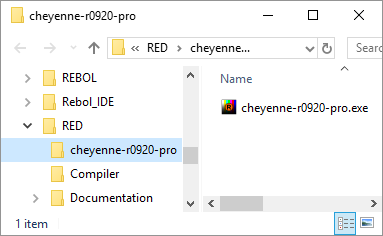 Now create a folder named "www" inside Cheyenne's folder, like this: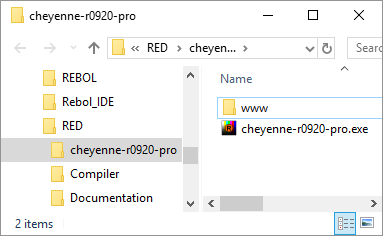 Now copy the HTML below to some pure text editor and save it as index.html inside the www folder:<!DOCTYPE html PUBLIC "-//W3C//DTD HTML 4.01//EN" "http://www.w3.org/TR/html4/strict.dtd"><html><head>  <meta content="text/html; charset=ISO-8859-1" http-equiv="content-type">  <title></title></head><body><h2 style="text-align: center;">Congratulations! YourCheyenne server is working!</h2><div style="text-align: center;">Have a nice day!</div></body></html>You should have this: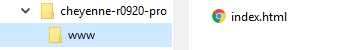 Now double-click on the Cheyenne executable. I had a couple of Windows Defender warnings, I chose more info/run anyway.On the task bar, a little Rebol Icon tells me Cheyenne is running: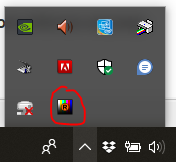 Now open your favorite browser, type "localhost" in the address bar and press enter. You should access the html page you just created: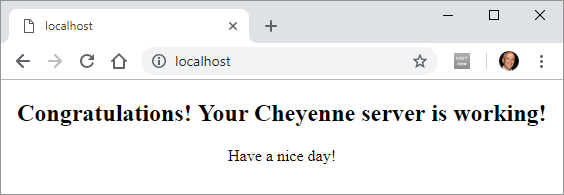 After this first run, Cheyenne creates a few extra files and folders and it should look like this now: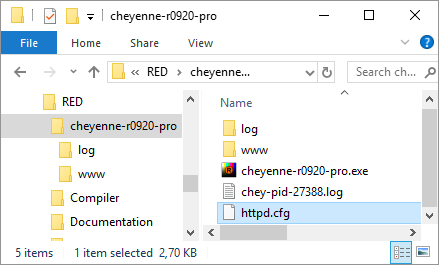 You may quit Cheyenne right-clicking on the taskbar icon and choosing Quit: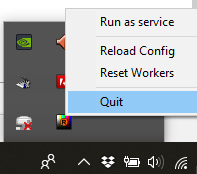 Ports are the "channels" of computer communication. By default Cheyenne listens to port 80, but you may want to change that, either to avoid conflicts or to, arguably, add some extra security.  A port number is a 16-bit unsigned integer, thus ranging from 0 to 65535, but I suggest you choose a random number around 30000.By the way, using Cheyenne as described in this text should be secure, unless you explicitly open your ports on your DSL modem and firewall on your PC.To change the port Cheyenne listens to, for example, 32852, open the httpd.cfg file with any plain text editor, and add the following line:	...;--- define alternative and/or multiple listen ports (by default, cheyenne will run on 80)	;listen [80 10443]	listen [32852]	bind SSI to [.shtml .shtm]	bind php-fcgi to [.php .php3 .php4]	...Or may just uncomment the line above that and change the port numbers (Cheyenne may listen to more than one port).Now you can access your index.html typing in the address bar of your browser localhost:<port number> :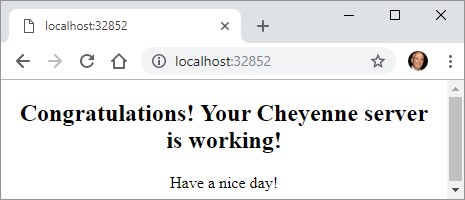 For the record, the common port numbers (avoid them) are:20: File Transfer Protocol (FTP) Data Transfer21: File Transfer Protocol (FTP) Command Control22: Secure Shell (SSH) Secure Login23: Telnet remote login service, unencrypted text messages25: Simple Mail Transfer Protocol (SMTP) E-mail routing53: Domain Name System (DNS) service80: Hypertext Transfer Protocol (HTTP) used in the World Wide Web - Cheyenne default110: Post Office Protocol (POP3)119: Network News Transfer Protocol (NNTP)123: Network Time Protocol (NTP)143: Internet Message Access Protocol (IMAP) Management of digital mail161: Simple Network Management Protocol (SNMP)194: Internet Relay Chat (IRC)443: HTTP Secure (HTTPS) HTTP over TLS/SSLIf you were to remove all commented lines from  httpd.cfg file (don't do it), you would get the text below, which I think is a self-explanatory simple configuration:modules [	userdir	internal	extapp	static	upload	action	fastcgi	rsp	ssi	alias	socket]globals [	bind SSI to [.shtml .shtm]	bind php-fcgi to [.php .php3 .php4]	bind-extern CGI to [.cgi]	bind-extern RSP to [.j .rsp .r]]default [	root-dir %www/	default [%index.html %index.rsp %index.php]	on-status-code [		404	  "/custom404.html"	]	socket-app "/ws.rsp" 	ws-test-app	socket-app "/chat.rsp" 	chat	webapp [		virtual-root "/testapp"		root-dir %www/testapp/		auth "/testapp/login.rsp"	]] < Previous topic                                                                                          Next topic >
Created with the Standard Edition of HelpNDoc: Create cross-platform Qt Help filesRSP -"Hello world"Also check Cheyenne's page about RSPIn RSP scripts, Cheyenne interprets anything in between "<%"  and "%>"  as Rebol code! Open your index.html (the one you created in the "Installing and configuring..." chapter) with a plain text editor, add the following highlighted lines and save it in the www folder as myindex.rsp.<!DOCTYPE html PUBLIC "-//W3C//DTD HTML 4.01//EN" "http://www.w3.org/TR/html4/strict.dtd"><% print "Hello world" %><html><head>  <meta content="text/html; charset=ISO-8859-1" http-equiv="content-type">  <title></title></head><body><h2 style="text-align: center;">Congratulations! YourCheyenne server is working!</h2><div style="text-align: center;">Have a nice day!</div><% print 55 + 88 %></br></body></html><% print rejoin ["Time now is " now/time] %>With Cheyenne running (listening to default port 80), type localhost/myindex.rsp on your browser's address bar. You should get this: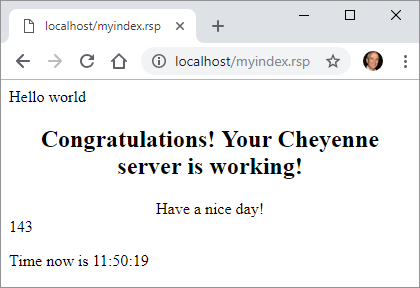 < Previous topic                                                                                          Next topic >
Created with the Standard Edition of HelpNDoc: Full-featured EBook editorRSP - Request and ResponseYou should refer to this page while reading this.Requests:Create the following script on a plain text editor and save it in the www folder as reqres.rsp.<%print {<font face="courier">}print "content ...... = " probe request/content      print "<br>"print "method ....... = " probe request/method       print "<br>"print "posted ....... = " probe request/posted       print "<br>"print "client-ip .... = " probe request/client-ip    print "<br>"print "server-port .. = " probe request/server-port  print "<br>"print "translated ... = " probe request/translated   print "<br>"print "query-string . = " probe request/query-string print "<br>"%><br><br><HTML><TITLE>Simple Web Form</TITLE><BODY><FORM ACTION="reqres.rsp"><INPUT TYPE="TEXT" NAME="Field" SIZE="25"><BR><INPUT TYPE="SUBMIT" NAME="Submit" VALUE="Submit"></FORM></BODY></HTML>With Cheyenne running (listening to default port 80), type localhost/reqres.rsp on your browser's address bar. You should get this: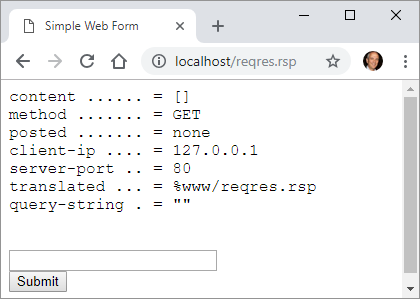 Now type something in the field, and press the submit button. Your browser should look like this: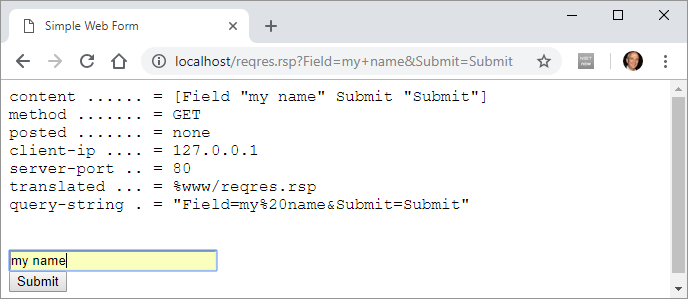 What's happenning:It's clear that Cheyenne picks the client's (browser) request, decode it, and stores all important values in internal variables of the object request.When you click Submit button, ACTION="reqres.rsp" sends you to the same (refreshed) page! But, to do that, the browser sends a request that is split and stored in the request object's variables, which are shown in the refreshed page.Responses:In the same way that requests have the request object, responses have the response object. However, most of this object's fields are functions (actions). The most relevant exception is response/buffer, that is where Cheyenne's RSP stores all that is to be sent to the client. It's a block, and so you can manipulate it as any series.If you change the reqres.rsp code to: <%append response/buffer "<HTML>"append response/buffer "<h3>This text is in the response buffer</h3>"append response/buffer "<h4>This text is in the response buffer too</h4>"append response/buffer "<p>So is this</p>"%>You get: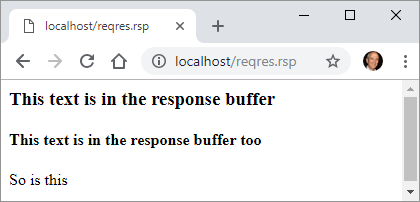 Cool example:Create and save the following RSP script as coolexample.rsp  in Cheyenne's www folder. Open localhost/coolexample.rsp on your browser and click a button. If your browser support HTML's SVG (most do), a corresponding image should show under it's button.<%print {<font face="courier">}print "content ...... = " probe request/content      print "<br>"%><HTML><br><br><TITLE>Cool Example</TITLE><BODY><b>Cool Example</b><p><FORM ACTION="coolexample.rsp"><INPUT TYPE="SUBMIT" NAME="Triangle" VALUE="Triangle"><br><br><% if not empty? request/content [    if (first request/content) = 'Triangle  [        print {<svg width="100" height="100">        <polygon points="0,100 50,0 100,100"        style="fill:lime;stroke:purple;stroke-width:5;fill-rule:evenodd;" />        </svg> <br>}      ]] %><INPUT TYPE="SUBMIT" NAME="Square" VALUE="Square"><br><br><% if not empty? request/content [    if (first request/content) = 'Square  [        print {<svg width="100" height="100">        <rect width="100" height="100" style="fill:rgb(0,0,255);stroke-width:10;stroke:rgb(0,0,0)" />        </svg> <br>}      ]] %><INPUT TYPE="SUBMIT" NAME="Circle" VALUE="Circle"><br><br><% if not empty? request/content [    if (first request/content) = 'Circle  [        print {<svg width="100" height="100">        <circle cx="50" cy="50" r="40" stroke="green" stroke-width="4" fill="yellow" />        </svg> <br>}      ]] %></FORM></BODY></HTML>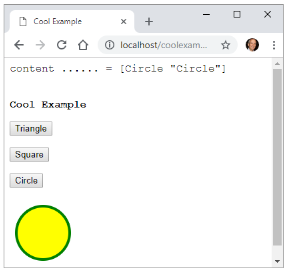 < Previous topic                                                                                          Next topic >
Created with the Standard Edition of HelpNDoc: Create help files for the Qt Help FrameworkCGI - "Hello world"See also: Quick and Easy CGI - A Beginner's Tutorial and GuideDownload "rebol core" interpreter from Rebol's download page. Save that executable to the www folder of your Cheyenne.Now create the following script in a plain text editor and save it as myfirst.cgi in the same www folder.#!www/rebol.exe -cREBOL []print "Hello world!"print "<br/>"print ["Date/time is:" now]Your www folder now should look like this: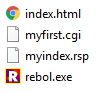 Now if your server is running (port 80) and you type localhost/myfirst.cgi in your browser's address bar, you get: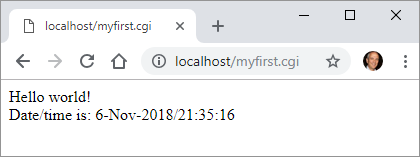 Explaining the script:#!www/rebol.exe -c		; This line is very important ; it tells your server the ; path to the interpreter.; The -c option tells Rebol to ; run on CGI mode.REBOL []		print "Hello world!"		; Sends "Hello world!" to the browser.print "<br/>"			; Sends an HTML code for carriage return.print ["Date/time is:" now]	; Sends time and date< Previous topic                                                                                          Next topic >
Created with the Standard Edition of HelpNDoc: Free help authoring environmentCGI - Processing web formsSee also: Creating and Processing Web Forms with CGI (Tutorial)Create the following form1.html file on your www folder:<HTML><TITLE>Simple Web Form</TITLE><BODY><b>Simple Web Form</b><p><FORM ACTION="formhandler.cgi"><INPUT TYPE="TEXT" NAME="Field" SIZE="25"><BR><INPUT TYPE="SUBMIT" NAME="Submit" VALUE="Submit"></FORM></BODY></HTML>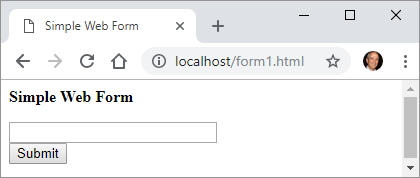 Now create and save in the same folder the formhandler.cgi script:#!www/rebol.exe -cRebol []print [<HTML><PRE> mold system/options/cgi </HTML>]When you write "My Name" in the field and press the Submit button, your form1.html will call formhandler.cgi, and this script will print what the CGI protocol passes to Rebol and is stored in system/options/cgi which is: make object! [
    server-software: "Cheyenne/1.0"
    server-name: "Ungaretti"
    gateway-interface: "CGI/1.1"
    server-protocol: "HTTP/1.1"
    server-port: "80"
    request-method: "GET"
    path-info: "/formhandler.cgi"
    path-translated: "www\formhandler.cgi"
    script-name: "/formhandler.cgi"
    query-string: "Field=My+Name&Submit=Submit"
    remote-host: none
    remote-addr: "127.0.0.1"
    auth-type: none
    remote-user: none
    remote-ident: none
    Content-Type: none
    content-length: "0"
    other-headers: ["HTTP_ACCEPT" {text/html,application/xhtml+xml,application/...
] This is good to know, but Rebol offers a function to decode the CGI, named decode-cgi that converts the raw form data into a REBOL block that contains words followed by their values. The information we want (the contents of the field), are in the query-string variable. So change formhandler.cgi script as follows:#!www/rebol.exe -cRebol []print [<HTML><PRE> decode-cgi system/options/cgi/query-string </HTML>]The browser output now is: Field My Name Submit SubmitCGI cool exampleThis is the CGI version of the RSP's cool example. Save it as coolexample.cgi  in Cheyenne's www folder. Open in browser using localhost/coolexample.cgi.#!www/rebol.exe -cRebol []; First, a not very elegant way of avoiding crashes:either system/options/cgi/query-string = none [    system/options/cgi/query-string: ""    decoded: ""    ][    decoded: second decode-cgi system/options/cgi/query-string]; Lets show what's in "decoded":print {<font face="courier">}print "decoded = " probe decoded      print "<br>"; Here we start HTML print {     <HTML>    <br><br>    <TITLE>Cool Example</TITLE>    <BODY>    <b>Cool Example</b><p>    <FORM ACTION="coolexample.cgi">}print {<INPUT TYPE="SUBMIT" NAME="Triangle" VALUE="Triangle"><br><br>} if decoded = "Triangle"  [     print {<svg width="120" height="120">    <polygon points="0,100 50,0 100,100"    style="fill:lime;stroke:purple;stroke-width:5;fill-rule:evenodd;" />    </svg> <br>}  ]print {<INPUT TYPE="SUBMIT" NAME="Square" VALUE="Square"><br><br>}if decoded = "Square"  [    print {<svg width="120" height="120">    <rect width="100" height="100" style="fill:rgb(0,0,255);stroke-width:10;stroke:rgb(0,0,0)" />    </svg> <br>}  ]print {<INPUT TYPE="SUBMIT" NAME="Circle" VALUE="Circle"><br><br>}if decoded = "Circle"  [    print {<svg width="120" height="120">    <circle cx="50" cy="50" r="40" stroke="green" stroke-width="4" fill="yellow" />    </svg> <br>}  ]; Now we finish HTMLprint {    </FORM>    </BODY>    </HTML>}< Previous topic                                                                                          Next topic >
Created with the Standard Edition of HelpNDoc: Easy EBook and documentation generatorCGI using RedHello World!See also: Using Red as CGIMake a copy of the Red interpreter and save that executable to the www folder of your Cheyenne, just like you did to Rebol. Rename Red's executable to something like redcgi.exe. I found that to be important because I have Red already "installed" in my computer (where my server is running - localhost), and the operating system tries to just run the script, not "CGI it".Open the httpd.cfg file in a plain text editor, and add .red to the "bind-extern CGI to" block, as shown:globals [	;--- define alternative and/or multiple listen ports (by default, cheyenne will run on 80)	;listen [80 10443]	bind SSI to [.shtml .shtm]	bind php-fcgi to [.php .php3 .php4]	bind-extern CGI to [.cgi .red]	bind-extern RSP to [.j .rsp .r]Now create the following script in a plain text editor and save it as myfirst.red in the same www folder. --cli is important, otherwise Red may try to compile and open the GUI console.#!www/redcgi.exe --cli Red []print "Hello world!"print "<br/>"print ["Date/time is:" now]Now if your server is running (port 80) and you type localhost/myfirst.red in your browser's address bar, you get: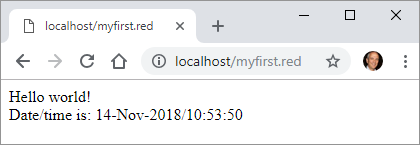 Processing web forms.As mentioned, Red does not have yet full support for CGI. However, I believe it's possible to retrieve and decode HTTP messages in Linux, using Boleslav Březovský's http-tools.red . I don't know how to do that in Windows.< Previous topic                                                                                          Next topic >
Created with the Standard Edition of HelpNDoc: Easy CHM and documentation editorAppendix III -MQTT using RedMQTT has become the popular protocol for IoT (Internet of Things) communication. On the Internet Protocol Stack, it works on the same layer as HTTP, but MQTT is lighter, uses less bandwidth, and allows keeping a steady line to devices and near real time communication.Unlike CGI or serial port support, MQTT is not a priority in Red's development, and it will depend on the community to create native libraries. However, it's possible to publish and subscribe to topics (as client) using Red and some external executables and DLLs.I'll not go in details about MQTT, I assume you know the basics of it. In case you don't, the best information I found is in the Hivemq tutorials. To monitor MQTT messages, you can use any of the tools listed here. I use MQTT-spy, but any client utility will do, including some Android apps that you can install on your phone (search Google-Play).I used a free "Cute cat" account on CloudMQTT MQTT broker for my tests.What you need:You must have in your script's folder:mosquitto_pub.exemosquitto_sub.exemosquitto.dlllibssl-1_1.dlllibcrypto-1_1.dllI obtained mosquitto_pub.exe, mosquitto_sub.exe and mosquitto.dll by installing mosquitto downloaded from here. I used the 32bit install. These files are in the "mosquitto" folder created by installation.During installation, you get the following warning: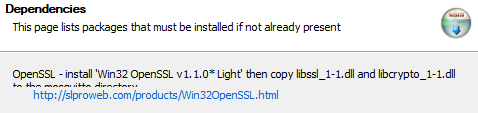 The libssl-1_1.dll and libcrypto-1_1.dll are files of the OpenSSL toolkit. So, as recommended, I downloaded OpenSSL from http://slproweb.com/products/Win32OpenSSL.html and installed it. During installation, make sure you choose to install the DLLs to OpeSSL folder, it will make them a lot easier to find: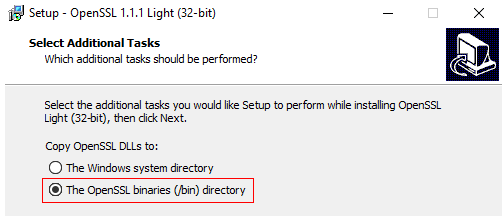 Then I copied and pasted libssl-1_1.dll and libcrypto-1_1.dll not only to mosquitto directory, but also to my script's folder. To understand the use of mosquitto_pub.exe check this page, and for  mosquitto_sub.exe there is this page. A good page with examples is Using The Mosquitto_pub and Mosquitto_sub MQTT Client Tools- Examples, and its respective video.Publishing:The following script is a crude MQTT publisher. It doesn't offer many options, but it's enough to show how to create a mosqutto_pub command line:Red [needs view]view [    text "broker:" 50 right broker: field "m12.cloudmqtt.com" 150    text "port:" 30 right port: field "13308" 50    text "user:" 30 right user: field "qenkXXX"    text "password:" 60 right password: field "CRfa8kuXXX" 120    return    text "topic:" 50 right topic: field 200 "/test"    text "message" 60 right message: field 300 "Hello World!"    return    button "Publish" [        call rejoin ["mosquitto_pub.exe -h " broker/text " -p " port/text " -u " user/text         " -P " password/text { -t "} topic/text {"} { -m "} message/text {"}        ]    ]]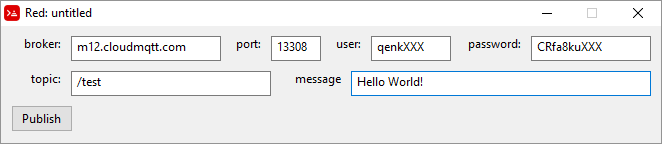 You can use print instead of call in the script above to see the full command passed to mosquitto_pub.exe.Subscribing:Subscribing using mosquitto_sub.exe is a little less straightforward, because it outputs the published messages on cmd's CLI console. I haven't figured out how to constantly feed this to a Red script. My solution so far is to redirect the output of mosquitto_sub.exe to a text file and pool it constantly to detect any file size changes. If it changes, the Red script reads it to get the new messages.This script subscribes the topic and redirects the outputs to mqttlog.txt using cmd redirection command ">":Red [needs view]view [    text "broker:" 50 right broker: field "m12.cloudmqtt.com" 150    text "port:" 30 right port: field "13308" 50    text "user:" 30 right user: field "qenkXXXX"    text "password:" 60 right password: field "CRfa8kuXXXX" 120    return    text "topic:" 50 right topic: field 200 "/test"    return    button "Subscribe" [        call/shell rejoin ["mosquitto_sub.exe -h " broker/text " -p " port/text " -u " user/text         " -P " password/text { -t "} topic/text {" > mqttlog.txt}         ]    ]]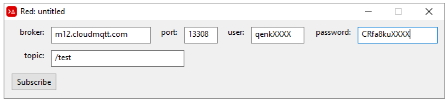 And this script constantly checks mqttlog.txt for updates and puts them on an area:Red [needs: view]oldsize: 0view [    mqttlog: area rate 2 ;checks txt file twice per second    on-time [        newsize: size? %"mqttlog.txt"        if newsize <> oldsize [            mqttlog/text: read %"mqttlog.txt"            oldsize: newsize        ]    ]]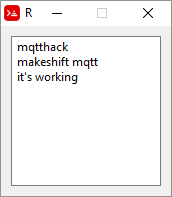 < Previous topic                                                      
Created with the Standard Edition of HelpNDoc: Easily create EBooksFile:Size: MD5 Hash (see below how to check it)REDEDITOR 1.1 ***Run a Red script by pressing "play" button!New! Compile options added!3432665FDD67784B883CFADACDD2F9AECB980A5helpin.red in PDF format--helpin.red in MS Word format--helpin.red in Windows Help app (Chm)  *****helpin.red HelpNDoc project--datatypewordword!word:set-word!:wordget-word!'wordlit-word!/wordrefinement!00011011270011001050and000100101800011011270011001050or001110115900011011270011001050xor0010100141CharacterDefinition#"^(null)" or #"^@"null (zero)#"^(line)", or #"^/"new line#"^(tab)" or #"^-"horizontal tab#"^(page)"new page (and page eject)#"^(esc)"escape#"^(back)"backspace#"^(del)"delete#"^^"caret character#"^""quotation mark#"(0)" to #"(FFFF)"hex forms of charactersCharacterFunction^"prints a " (quote)^}inserts a } (closing brace)^^inserts a ^ (caret)^/starts a new line^(line)starts a new line^- inserts a tab^(tab)inserts a tab^(page)starts a new page (?)^(letter)inserts control-letter (A-Z)^(back)erases one character back^(null)inserts a null character^(esc)inserts an escape character^(XX)inserts an ASCII character by hexadecimal (XX) numberDatatypePurposeinteger!Specifies the width of the face.pair!Specifies the width and height of the face.tuple!Specifies the color of the face’s background.issue!Specifies the color of the face’s background using hex notation (#rgb, #rrggbb, #rrggbbaa).string!Specifies the text to be displayed by the face.percent!Sets the data facet (useful for progress and slider types).logic!Sets the data facet (useful for check and radio types).image!Sets the image to be displayed as face’s background.url!Loads the resource pointed to by the URL.block!Sets the action for the default event of the face.get-word!Uses an existing function as actor.FacetDatatypeMandatory?ApplicabilityDescriptiontypeword!yesallType of graphic componentoffsetpair!yesallOffset position from parent top-left origin.sizepair!yesallSize of the face.textstring!noallLabel text displayed in the face.imageimage!nosomeImage displayed in the face background.colortuple!nosomeBackground color of the face in R.G.B or R.G.B.A format.menublock!noallMenu bar or contextual menu.dataany-type!noallContent data of the face.enabled?logic!yesallEnable or disable input events on the face.visible?logic!yesallDisplay or hide the face.selectedinteger!nosomeFor lists types, index of currently selected element.flagsblock!, word!nosomeList of special keywords altering the display or behavior of the face.optionsblock!nosomeExtra face properties in a [name: value] format.parentobject!noallBack-reference to parent face (if any).paneblock!nosomeList of child face(s) displayed inside the face.stateblocknoallInternal face state info(used by View engine only).rateinteger!, time!noallFace’s timer. An integer sets a frequency, a time sets a duration, none stops it.edgeobject!noall(reserved for future use)paraobject!noallPara object reference for text positioning.fontobject!noallFont object reference for setting text facet’s font properties.actorsobject!noallUser-provided events handlers.extraany-type!noallOptional user data attached to the face (free usage).drawblock!noallList of Draw commands to be drawn on the face.NameInput typeCausedownmouseLeft mouse button pressed.upmouseLeft mouse button released.mid‑downmouseMiddle mouse button pressed.mid‑upmouseMiddle mouse button released.alt‑downmouseRight mouse button pressed.alt‑upmouseRight mouse button released.aux‑downmouseAuxiliary mouse button pressed.aux‑upmouseAuxiliary mouse button released.drag‑startmouseA face dragging starts.dragmouseA face is being dragged.dropmouseA dragged face has been dropped.clickmouseLeft mouse click (button widgets only).dbl‑clickmouseLeft mouse double-click.overmouseMouse cursor passing over a face. This event is produced once when the mouse enters the face and once when it exits. If flags facet contains all‑over flag, then all intermediary events are produced too.movemouseA window has moved.resizemouseA window has been resized.movingmouseA window is being moved.resizingmouseA window is being resized.wheelmouseThe mouse wheel is being moved.zoomtouchA zooming gesture (pinching) has been recognized.pantouchA panning gesture (sweeping) has been recognized.rotatetouchA rotating gesture has been recognized.two‑taptouchA double tapping gesture has been recognized.press‑taptouchA press-and-tap gesture has been recognized.key‑downkeyboardA key is pressed down.keykeyboardA character was input or a special key has been pressed (except control; shift and menu keys).key‑upkeyboardA pressed key is released.enterkeyboardEnter key is pressed down.focusanyA face just got the focus.unfocusanyA face just lost the focus.selectanyA selection is made in a face with multiple choices.changeanyA change occurred in a face accepting user inputs (text input or selection in a list).menuanyA menu entry is picked.closeanyA window is closing.timetimerThe delay set by face’s rate facet expired.FieldReturned valuetypeEvent type (word!).faceFace object where the event occurred (object!).windowWindow face where the event occured (object!).offsetOffset of mouse cursor relative to the face object when the event occurred (pair!). For gestures events, returns the center point coordinates.keyKey pressed (char! word!).pickedNew item selected in a face (integer! percent!). For a mouse downevent on a text-list, it returns the item index underneath the mouse or none. For wheel event, it returns the number of rotation steps. A positive value indicates that the wheel was rotated forward, away from the user; a negative value indicates that the wheel was rotated backward, toward the user. For menu event, it returns the corresponding menu ID (word!). For zooming gesture, it returns a percent value representing the relative increase/decrease. For other gestures, its value is system-dependent for now (Windows: ullArguments, field from GESTUREINFO).flagsReturns a list of one or more flags (see list below) (block!).away?Returns true if the mouse cursor exits the face boundaries (logic!). Applies only if over event is active.down?Returns true if the mouse left button was pressed (logic!).mid-down?Returns true if the mouse middle button was pressed (logic!).alt-down?Returns true if the mouse right button was pressed (logic!).ctrl?Returns true if the CTRL key was pressed (logic!).shift?Returns true if the SHIFT key was pressed (logic!).Keyword or ValueDescription3 <rule>repeat the rule 3 times1 3 <rule>repeat rule 1 to 3 times0 3 <rule>repeat the rule 0 to 3 timessomerepeat its rule(s) while (and if) it gets a true (match) from the rule. Returns false  if it doesn't get at least one match (makes the parse false).anyrepeat its rule(s) until it gets a false (no match) from the rule. Always returns true to the parse expression.whilesee text below.